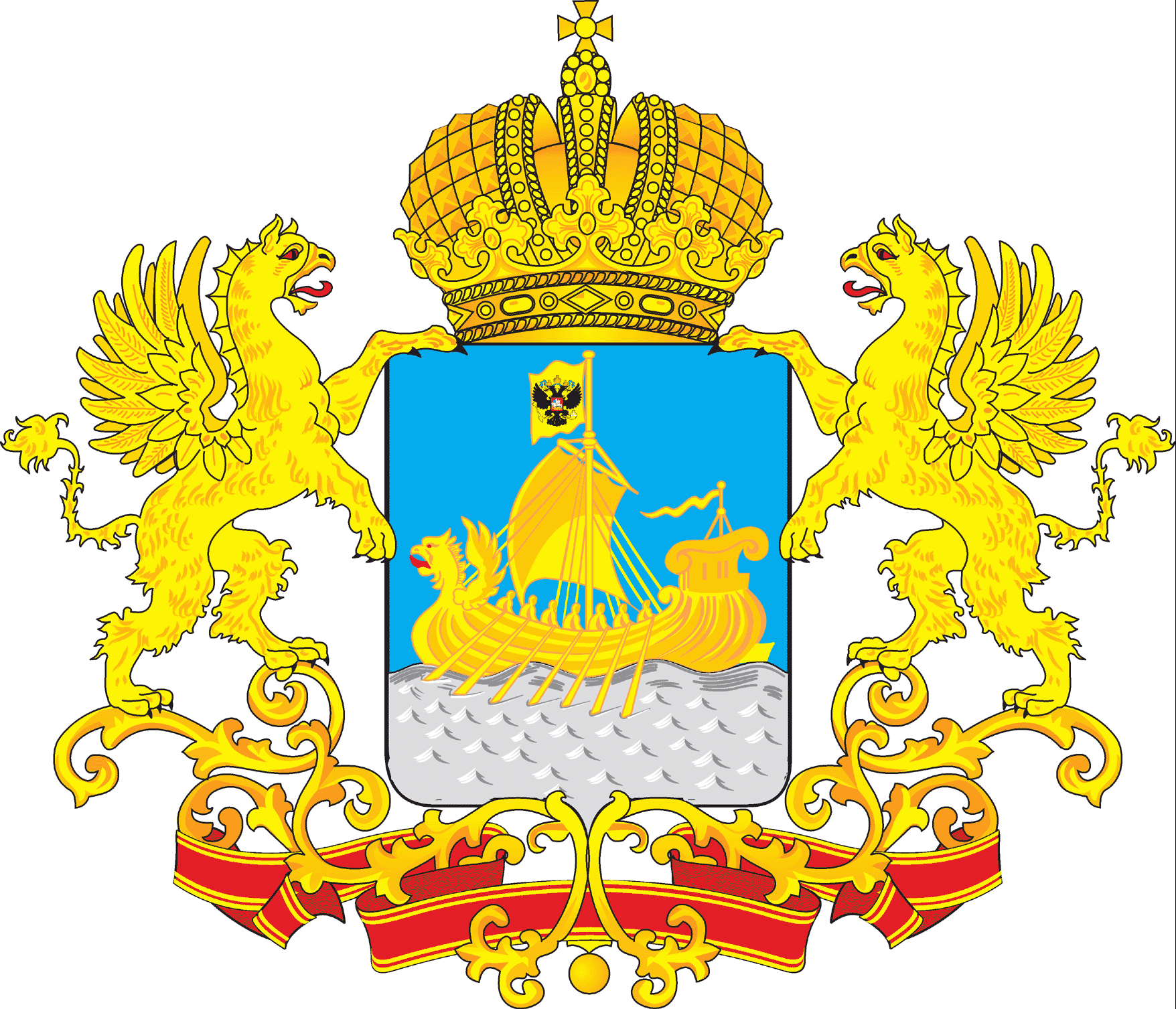 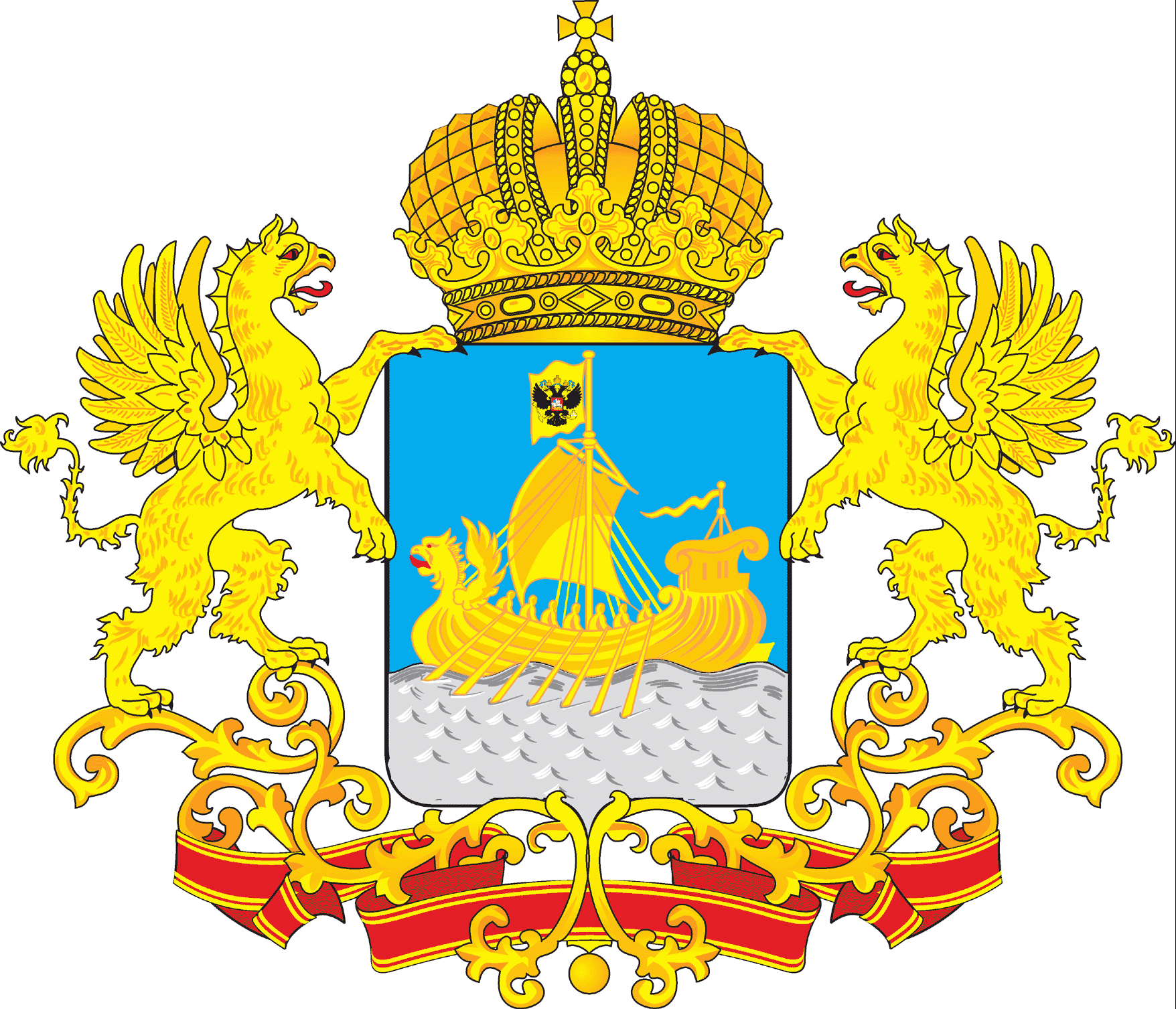 АДМИНИСТРАЦИЯ КОСТРОМСКОЙ ОБЛАСТИП О С Т А Н О В Л Е Н И Еот   «29» декабря 2017 года   № 522-аг. КостромаО программе государственных гарантий бесплатного оказания гражданам медицинской помощи в Костромской области на 2018 год и на плановый период 2019 и 2020 годовВ целях обеспечения конституционных прав граждан Российской Федерации на бесплатное оказание медицинской помощи на территории Костромской области, в соответствии с федеральными законами                     от 21 ноября 2011 года  № 323-ФЗ «Об основах охраны здоровья граждан в Российской Федерации», от 29 ноября 2010 года № 326-ФЗ                        «Об обязательном медицинском страховании в Российской Федерации», постановлением Правительства Российской Федерации от 8 декабря                 2017 года № 1492 «О Программе государственных гарантий бесплатного оказания гражданам медицинской помощи на 2018 год и на плановый период 2019 и 2020 годов»администрация Костромской области ПОСТАНОВЛЯЕТ:1. Утвердить прилагаемую программу государственных гарантий бесплатного оказания гражданам медицинской помощи в Костромской области на 2018 год и на плановый период 2019 и 2020 годов (далее - Программа).2. Департаменту здравоохранения Костромской области:1) обеспечить финансирование из средств областного бюджета мероприятий Программы и платежей на страхование неработающего населения в пределах средств областного бюджета на 2018 год и на плановый период 2019 и 2020 годов;2) обеспечить в медицинских организациях ведение раздельного учета объемов медицинской помощи и их финансового обеспечения по видам медицинской помощи.3. Территориальному фонду обязательного медицинского страхования Костромской области осуществлять финансирование в пределах средств, предусмотренных бюджетом территориального фонда обязательного медицинского страхования Костромской области на               2018 год и на плановый период 2019 и 2020 годов:обязательного медицинского страхования, проводимого страховыми медицинскими организациями, имеющими соответствующие лицензии и заключившими договоры с участниками страхования;медицинской помощи, предоставляемой гражданам Российской Федерации вне территории страхования в объеме базовой программы обязательного медицинского страхования в соответствии с Правилами обязательного медицинского страхования, утвержденными приказом Министерства здравоохранения и социального развития Российской Федерации от 28 февраля 2011 года № 158н «Об утверждении Правил обязательного медицинского страхования».4. Признать утратившими силу:1) постановление администрации Костромской области от                        29 декабря 2016 года № 535-а «О программе государственных гарантий бесплатного оказания гражданам медицинской помощи в Костромской области на 2017 год и на плановый период 2019 и 2020 годов»;2) постановление администрации Костромской области от 19 июня  2017 года № 237-а «О внесении изменений в постановление администрации Костромской области от 29.12.2016 № 535-а»;3) постановление администрации Костромской области от 1 августа  2017 года № 287-а «О внесении изменений в постановление администрации Костромской области от 29.12.2016 № 535-а»;4) постановление администрации Костромской области от                       27 ноября 2017 года № 444-а «О внесении изменений в постановление администрации Костромской области от 29.12.2016 № 535-а»;5) постановление администрации Костромской области от 29 декабря 2017 года № 521-а «О внесении изменений в постановление администрации Костромской области от 29.12.2016 № 535-а».5. Контроль за исполнением настоящего постановления возложить на заместителя губернатора Костромской области, координирующего работу по вопросам реализации государственной и выработке региональной политики в сфере здравоохранения и лекарственного обеспечения граждан.6. Настоящее постановление вступает в силу с 1 января 2018 года и подлежит официальному опубликованию.                                                  ПриложениеУТВЕРЖДЕНАпостановлением администрацииКостромской областиот «29» декабря 2017 г. № 522-аПРОГРАММАгосударственных гарантий бесплатного оказания гражданаммедицинской помощи в Костромской области на 2018 год и на плановый период 2019 и 2020 годовГлава 1. Общие положения1. Настоящая Программа устанавливает перечень видов, форм и условий медицинской помощи, оказание которой осуществляется бесплатно, перечень заболеваний и состояний, оказание медицинской помощи при которых осуществляется бесплатно, категории граждан, оказание медицинской помощи которым осуществляется бесплатно, нормативы объема медицинской помощи, нормативы финансовых затрат на единицу объема медицинской помощи, подушевые нормативы финансирования, порядок и структуру формирования тарифов на медицинскую помощь и способы ее оплаты, а также порядок и условия предоставления медицинской помощи, критерии доступности и качества медицинской помощи.Программа формируется с учетом порядков оказания медицинской помощи и на основе стандартов медицинской помощи, а также с учетом особенностей половозрастного состава населения, уровня и структуры заболеваемости населения Костромской области, основанных на данных медицинской статистики.2. Отказ в оказании медицинской помощи, предусмотренной настоящей Программой, и взимание платы за ее оказание медицинской организацией, участвующей в реализации Программы, и медицинскими работниками такой медицинской организации не допускаются.Глава 2. Перечень видов, форм и условий предоставления медицинской помощи, оказание которой осуществляется бесплатно3. В рамках Программы (за исключением медицинской помощи, оказываемой в рамках клинической апробации) бесплатно предоставляются:первичная медико-санитарная помощь, в том числе первичная доврачебная, первичная врачебная и первичная специализированная;специализированная, в том числе высокотехнологичная, медицинская помощь;скорая, в том числе скорая специализированная, медицинская помощь;паллиативная медицинская помощь, оказываемая медицинскими организациями.4. Понятие «медицинская организация» используется в настоящей Программе в значении, определенном в федеральных законах от 21 ноября 2011 года № 323-ФЗ «Об основах охраны здоровья граждан в Российской Федерации», от 29 ноября 2010 года № 326-ФЗ «Об обязательном медицинском страховании в Российской Федерации».5. Первичная медико-санитарная помощь является основой системы оказания медицинской помощи и включает в себя мероприятия по профилактике, диагностике, лечению заболеваний и состояний, медицинской реабилитации, наблюдению за течением беременности, формированию здорового образа жизни и санитарно-гигиеническому просвещению населения.6. Первичная медико-санитарная помощь оказывается бесплатно в амбулаторных условиях и в условиях дневного стационара, в плановой и неотложной формах.7. Первичная доврачебная медико-санитарная помощь оказывается фельдшерами, акушерами и другими медицинскими работниками со средним медицинским образованием.8. Первичная врачебная медико-санитарная помощь оказывается врачами-терапевтами, врачами-терапевтами участковыми, врачами-педиатрами, врачами-педиатрами участковыми и врачами общей практики (семейными врачами).9. Первичная специализированная медико-санитарная помощь оказывается врачами-специалистами, включая врачей-специалистов медицинских организаций, оказывающих специализированную, в том числе высокотехнологичную, медицинскую помощь.10. Специализированная медицинская помощь оказывается бесплатно в стационарных условиях и в условиях дневного стационара врачами-специалистами и включает в себя профилактику, диагностику и лечение заболеваний и состояний (в том числе в период беременности, родов и послеродовой период), требующих использования специальных методов и сложных медицинских технологий, а также медицинскую реабилитацию.11. Высокотехнологичная медицинская помощь, являющаяся частью специализированной медицинской помощи, включает в себя применение новых сложных и (или) уникальных методов лечения, а также ресурсоемких методов лечения с научно доказанной эффективностью, в том числе клеточных технологий, роботизированной техники, информационных технологий и методов генной инженерии, разработанных на основе достижений медицинской науки и смежных отраслей науки и техники.Высокотехнологичная медицинская помощь, являющаяся частью специализированной медицинской помощи, оказывается медицинскими организациями в соответствии с перечнем видов высокотехнологичной медицинской помощи, содержащим в том числе методы лечения и источники финансового обеспечения высокотехнологичной медицинской помощи, указанными в постановлении Правительства Российской Федерации от 8 декабря 2017 года № 1492 «О Программе государственных гарантий бесплатного оказания гражданам медицинской помощи на              2018 год и на плановый период 2019 и 2020 годов».12. Скорая, в том числе скорая специализированная, медицинская помощь оказывается гражданам в экстренной или неотложной форме вне медицинской организации, а также в амбулаторных и стационарных условиях при заболеваниях, несчастных случаях, травмах, отравлениях и других состояниях, требующих срочного медицинского вмешательства.Скорая, в том числе скорая специализированная, медицинская помощь оказывается медицинскими организациями государственной системы здравоохранения бесплатно.13. При оказании скорой медицинской помощи в случае необходимости осуществляется медицинская эвакуация, представляющая собой транспортировку граждан в целях спасения жизни и сохранения здоровья (в том числе лиц, находящихся на лечении в медицинских организациях, в которых отсутствует возможность оказания необходимой медицинской помощи при угрожающих жизни состояниях, женщин в период беременности, родов, послеродовой период и новорожденных, лиц, пострадавших в результате чрезвычайных ситуаций и стихийных бедствий).Медицинская эвакуация осуществляется выездными бригадами скорой медицинской помощи с проведением во время транспортировки мероприятий по оказанию медицинской помощи, в том числе с применением медицинского оборудования.14. Паллиативная медицинская помощь оказывается бесплатно в амбулаторных и стационарных условиях медицинскими работниками, прошедшими обучение по оказанию такой помощи, и представляет собой комплекс медицинских вмешательств, направленных на избавление от боли и облегчение других тяжелых проявлений заболевания, в целях улучшения качества жизни неизлечимо больных граждан.15. Медицинская помощь оказывается в следующих формах:экстренная - медицинская помощь, оказываемая при внезапных острых заболеваниях, состояниях, обострении хронических заболеваний, представляющих угрозу жизни пациента;неотложная - медицинская помощь, оказываемая при внезапных острых заболеваниях, состояниях, обострении хронических заболеваний без явных признаков угрозы жизни пациента;плановая - медицинская помощь, оказываемая при проведении профилактических мероприятий, при заболеваниях и состояниях, не сопровождающихся угрозой жизни пациента, не требующих экстренной и неотложной медицинской помощи, отсрочка оказания которой на определенное время не повлечет за собой ухудшение состояния пациента, угрозу его жизни и здоровью.При оказании в рамках Программы первичной медико-санитарной помощи в условиях дневного стационара и в неотложной форме, специализированной медицинской помощи, в том числе высокотехнологичной, скорой медицинской помощи, в том числе скорой специализированной, паллиативной медицинской помощи в стационарных условиях осуществляется обеспечение граждан лекарственными препаратами для медицинского применения, включенными в перечень жизненно необходимых и важнейших лекарственных препаратов, и медицинскими изделиями, включенными в утвержденный Правительством Российской Федерации перечень медицинских изделий, имплантируемых в организм человека.Глава 3. Перечень заболеваний и состояний, оказание медицинской помощи при которых осуществляется бесплатно, и категории граждан, оказание медицинской помощи которым осуществляется бесплатно16. Гражданин имеет право на бесплатное получение медицинской помощи по видам, формам и условиям ее оказания в соответствии с           главой 2 настоящей Программы при следующих заболеваниях и состояниях:инфекционные и паразитарные болезни;новообразования;болезни эндокринной системы;расстройства питания и нарушения обмена веществ;болезни нервной системы;болезни крови, кроветворных органов;отдельные нарушения, вовлекающие иммунный механизм;болезни глаза и его придаточного аппарата;болезни уха и сосцевидного отростка;болезни системы кровообращения;болезни органов дыхания;болезни органов пищеварения, в том числе болезни полости рта, слюнных желез и челюстей (за исключением зубного протезирования);болезни мочеполовой системы;болезни кожи и подкожной клетчатки;болезни костно-мышечной системы и соединительной ткани;травмы, отравления и некоторые другие последствия воздействия внешних причин;врожденные аномалии (пороки развития);деформации и хромосомные нарушения;беременность, роды, послеродовой период и аборты;отдельные состояния, возникающие у детей в перинатальный период;психические расстройства и расстройства поведения;симптомы, признаки и отклонения от нормы, не отнесенные к заболеваниям и состояниям.17. В соответствии с законодательством Российской Федерации отдельные категории граждан имеют право на:обеспечение лекарственными препаратами (в соответствии с главой 8 настоящей Программы);профилактические медицинские осмотры и диспансеризацию - определенные группы взрослого населения (в возрасте 18 лет и старше), в том числе работающие и неработающие граждане, обучающиеся в образовательных организациях по очной форме;медицинские осмотры, в том числе профилактические медицинские осмотры, в связи с занятиями физической культурой и спортом - несовершеннолетние;диспансеризацию - пребывающие в стационарных учреждениях дети-сироты и дети, находящиеся в трудной жизненной ситуации, а также дети-сироты и дети, оставшиеся без попечения родителей, в том числе усыновленные (удочеренные), принятые под опеку (попечительство) 
в приемную или патронатную семью;диспансерное наблюдение – граждане, страдающие социально значимыми заболеваниями и заболеваниями, представляющими опасность для окружающих; а также лица, страдающие хроническими заболеваниями, функциональными расстройствами, иными состояниями;пренатальную (дородовую) диагностику нарушений развития ребенка – беременные женщины; неонатальный скрининг на 5 наследственных и врожденных заболеваний - новорожденные дети;аудиологический скрининг - новорожденные дети и дети первого года жизни.Глава 4. Территориальная программа обязательногострахования18. В рамках базовой программы обязательного медицинского страхования гражданам (застрахованным лицам):оказываются первичная медико-санитарная помощь, включая профилактическую помощь, скорая медицинская помощь (за исключением санитарно-авиационной эвакуации), специализированная медицинская помощь, в том числе высокотехнологичная медицинская помощь, включенная в перечень видов высокотехнологичной медицинской помощи, финансовое обеспечение которых осуществляется за счет средств обязательного медицинского страхования, при заболеваниях и состояниях, указанных в пункте 16 настоящей Программы, за исключением заболеваний, передаваемых половым путем, вызванных вирусом иммунодефицита человека, синдрома приобретенного иммунодефицита, туберкулеза, психических расстройств и расстройств поведения;осуществляются профилактические мероприятия, включая диспансеризацию, диспансерное наблюдение (при заболеваниях и состояниях, указанных в пункте 16 настоящей Программы, за исключением заболеваний, передаваемых половым путем, вызванных вирусом иммунодефицита человека, синдрома приобретенного иммунодефицита, туберкулеза, психических расстройств и расстройств поведения) и профилактические медицинские осмотры отдельных категорий граждан, указанных в пункте 17 настоящей Программы, а также мероприятия по медицинской реабилитации, осуществляемой в медицинских организациях амбулаторно, стационарно и в условиях дневного стационара; аудиологическому скринингу; применению вспомогательных репродуктивных технологий (экстракорпорального оплодотворения), включая обеспечение лекарственными препаратами в соответствии с законодательством Российской Федерации.В рамках базовой программы обязательного медицинского страхования не финансируются случаи обращений в медицинские организации, не являющиеся страховыми случаями по обязательному медицинскому страхованию и не предусматривающие в отношении застрахованного лица медицинских вмешательств или комплекса медицинских вмешательств, направленных на профилактику, диагностику и лечение заболеваний, медицинскую реабилитацию.19. Порядок формирования и структура тарифа на оплату медицинской помощи по обязательному медицинскому страхованию устанавливаются в соответствии с Федеральным законом от 29 ноября 2010 года № 326-ФЗ «Об обязательном медицинском страховании в Российской Федерации».Тарифы на оплату медицинской помощи по обязательному медицинскому страхованию устанавливаются тарифным соглашением о реализации территориальной программы обязательного медицинского страхования Костромской области (далее - Тарифное соглашение) между департаментом здравоохранения Костромской области, территориальным фондом обязательного медицинского страхования Костромской области, страховыми медицинскими организациями, медицинскими профессиональными некоммерческими организациями, созданными в соответствии со статьей 76 Федерального закона от 21 ноября 2011 года                № 323-ФЗ «Об основах охраны здоровья граждан в Российской Федерации», профессиональными союзами медицинских работников или их объединений (ассоциаций), представители которых включаются в состав комиссии по разработке территориальной программы обязательного медицинского страхования, созданной в Костромской области в установленном порядке.20. Тарифы на оплату медицинской помощи по обязательному медицинскому страхованию формируются в соответствии с установленными пунктом 21 настоящей Программы способами оплаты медицинской помощи и в части расходов на заработную плату включают финансовое обеспечение денежных выплат стимулирующего характера (с учетом выполнения критериев оценки эффективности деятельности отдельных категорий работников медицинских организаций), в том числе денежные выплаты:врачам-терапевтам участковым, врачам-педиатрам участковым, врачам общей практики (семейным врачам), медицинским сестрам участковым врачей-терапевтов участковых, врачей-педиатров участковых и медицинским сестрам врачей общей практики (семейных врачей) за оказанную медицинскую помощь в амбулаторных условиях;медицинским работникам фельдшерско-акушерских пунктов (заведующим фельдшерско-акушерскими пунктами, фельдшерам, акушерам (акушеркам), медицинским сестрам, в том числе медицинским сестрам патронажным) за оказанную медицинскую помощь в амбулаторных условиях;врачам, фельдшерам и медицинским сестрам медицинских организаций и подразделений скорой медицинской помощи за оказанную скорую медицинскую помощь вне медицинской организации;врачам-специалистам за оказанную медицинскую помощь в амбулаторных условиях.21. В рамках базовой программы обязательного медицинского страхования применяются следующие способы оплаты медицинской помощи, оказываемой застрахованным лицам по обязательному медицинскому страхованию в Российской Федерации:1) при оплате медицинской помощи, оказанной в амбулаторных условиях:по подушевому нормативу финансирования на прикрепившихся лиц в сочетании с оплатой за единицу объема медицинской помощи - за медицинскую услугу, за посещение, за обращение (законченный случай);за единицу объема медицинской помощи - за медицинскую услугу, за посещение, за обращение (законченный случай) (используется при оплате медицинской помощи, оказанной застрахованным лицам за пределами субъекта Российской Федерации, на территории которого выдан полис обязательного медицинского страхования, а также в отдельных медицинских организациях, не имеющих прикрепившихся лиц);по подушевому нормативу финансирования на прикрепившихся лиц с учетом показателей результативности деятельности медицинской организации (включая показатели объема медицинской помощи), в том числе с включением расходов на медицинскую помощь, оказываемую в иных медицинских организациях (за единицу объема медицинской помощи);2) при оплате медицинской помощи, оказанной в стационарных условиях, в том числе для медицинской реабилитации в специализированных медицинских организациях (структурных подразделениях):за законченный случай лечения заболевания, включенного в соответствующую группу заболеваний (в том числе клинико-статистические группы заболеваний);за прерванный случай оказания медицинской помощи при переводе пациента в другую медицинскую организацию, преждевременной выписке пациента из медицинской организации при его письменном отказе от дальнейшего лечения, летальном исходе, а также при проведении диагностических исследований, оказании услуг диализа;3) при оплате медицинской помощи, оказанной в условиях дневного стационара:за законченный случай лечения заболевания, включенного в соответствующую группу заболеваний (в том числе клинико-статистические группы заболеваний);за прерванный случай оказания медицинской помощи при переводе пациента в другую медицинскую организацию, преждевременной выписке пациента из медицинской организации при его письменном отказе от дальнейшего лечения, летальном исходе, а также при проведении диагностических исследований, оказании услуг диализа;4) при оплате скорой медицинской помощи, оказанной вне медицинской организации (по месту вызова бригады скорой, в том числе скорой специализированной, медицинской помощи, а также в транспортном средстве при медицинской эвакуации), - по подушевому нормативу финансирования в сочетании с оплатой за вызов скорой медицинской помощи;5) при оплате медицинской помощи в медицинских организациях, имеющих в составе подразделения, оказывающие медицинскую помощь в амбулаторных, стационарных условиях и в условиях дневного стационара, может применяться способ оплаты по подушевому нормативу финансирования на прикрепившихся к данной медицинской организации лиц, включая оплату медицинской помощи по всем видам и условиям представляемой указанной медицинской организацией медицинской помощи, с учетом показателей результативности деятельности медицинской организации (включая показатели объема медицинской помощи).22. Расходование медицинскими организациями средств обязательного медицинского страхования осуществляется в порядке, установленном Тарифным соглашением на соответствующий год в соответствии с установленной структурой тарифов в рамках базовой программы обязательного медицинского страхования. Использование медицинскими организациями средств базовой программы обязательного медицинского страхования на виды и условия медицинской помощи, не предусмотренные пунктом 18 настоящей Программы, на финансирование структурных подразделений, финансовое обеспечение которых осуществляется за счет иных источников, а также расходование средств в нарушение требований Тарифного соглашения является нецелевым использованием средств обязательного медицинского страхования. Средства, использованные не по целевому назначению, возвращаются медицинскими организациями в бюджет территориального фонда обязательного медицинского страхования Костромской области в порядке, предусмотренном пунктом 9 статьи 39 Федерального закона от 29 ноября 2010 года № 326-ФЗ «Об обязательном медицинском страховании в Российской Федерации».23. Страховое обеспечение в соответствии с базовой программой обязательного медицинского страхования устанавливается исходя из стандартов медицинской помощи и порядков оказания медицинской помощи, установленных уполномоченным федеральным органом исполнительной власти, и включает обеспечение:лекарственными препаратами в соответствии с законодательством Российской Федерации;лечебным питанием, в том числе специализированными продуктами лечебного питания по назначению врача;медицинскими изделиями, имплантируемыми в организм человека в соответствии с Перечнем медицинских изделий, имплантируемых в организм человека при оказании медицинской помощи в рамках программы государственных гарантий бесплатного оказания гражданам медицинской помощи, утверждаемым Правительством Российской Федерации, и иными изделиями медицинского назначения (медицинскими изделиями), входящими в структуру тарифа по базовой программе обязательного медицинского страхования.24. Назначение и использование лекарственных препаратов для медицинского применения, медицинских изделий (изделий медицинского назначения), специализированных продуктов лечебного питания, не предусмотренных стандартами, порядками оказания медицинской помощи, клиническими рекомендациями (протоколами лечения), иными документами, регламентирующими порядок оказания медицинской помощи, производится по решению врачебной комиссии при наличии медицинских показаний.25. При невозможности предоставления медицинской помощи в соответствии с порядками оказания медицинской помощи, стандартами медицинской помощи, клиническими рекомендациями (протоколами лечения) медицинская организация, в которую обратилось застрахованное лицо, организует оказание необходимой медицинской помощи в иных медицинских организациях.При этом в случае, если Тарифным соглашением предусмотрена оплата соответствующих диагностических и (или) консультативных услуг по тарифам в рамках базовой программы обязательного медицинского страхования в амбулаторно-поликлинических условиях, то их оплата осуществляется страховыми медицинскими организациями.В случае если в отношении необходимой застрахованному лицу медицинской помощи Тарифным соглашением не предусмотрена оплата страховыми медицинскими организациями по тарифам в рамках базовой программы обязательного медицинского страхования, то оплата оказанной медицинской помощи осуществляется медицинской организацией, направившей застрахованное лицо, по гражданско-правовым договорам (контрактам), заключаемым с организациями любой организационно-правовой формы, имеющими право (лицензию) на предоставление соответствующей медицинской помощи (медицинских вмешательств).Не допускается взимание платы с застрахованных лиц за медицинскую помощь, медицинские услуги и иные медицинские вмешательства, предусмотренные территориальной программой обязательного медицинского страхования, включая лекарственные препараты, расходные материалы, мягкий инвентарь, медицинский инструментарий и другие изделия медицинского назначения (медицинские изделия).26. За счет средств нормированного страхового запаса территориального фонда обязательного медицинского страхования Костромской области (далее - ТФОМС Костромской области) осуществляется финансовое обеспечение мероприятий по организации дополнительного профессионального образования медицинских работников по программам повышения квалификации, а также по приобретению и проведению ремонта медицинского оборудования.Медицинские организации, включенные в реестр медицинских организаций, осуществляющих деятельность в сфере обязательного медицинского страхования на соответствующий год, используют средства нормированного страхового запаса ТФОМС Костромской области, предусмотренные настоящим пунктом, в порядке, определяемом Правительством Российской Федерации.Глава 5. Финансовое обеспечение Программы27. Источниками финансового обеспечения настоящей Программы являются средства областного бюджета и средства обязательного медицинского страхования.Населению Костромской области в 2018 году гарантируется предоставление бесплатной медицинской помощи общей стоимостью                        8 508 302,9 тыс. рублей; в 2019 году – 8 723 688,9 тыс. рублей, в 2020 году – 9 049 512,7 тыс. рублей.За счет средств бюджета Костромской области гарантируется предоставление бесплатной медицинской помощи стоимостью в 2018 году                         1 421 470,9 тыс. рублей; в 2019 году - 1 374 392,6 тыс. рублей; в 2020 году - 1 404 927,9 тыс. рублей.За счет средств обязательного медицинского страхования гарантируется предоставление бесплатной медицинской помощи стоимостью в 2018 году 7 086 832,0 тыс. рублей, в 2019 году – 7 349 296,3 тыс. рублей, в 2020 году – 7 644 584,8 тыс. рублей. Кроме того, расходы на обеспечение выполнения территориальным фондом обязательного медицинского страхования своих функций составят в 2018 году                     58 871,3 тыс. рублей; в 2019 году – 58 290,4 тыс. рублей, в 2020 году –                  58 863,8 тыс. рублей.28. За счет средств обязательного медицинского страхования в рамках базовой программы обязательного медицинского страхования:застрахованным лицам оказываются первичная медико-санитарная помощь, включая профилактическую помощь, скорая медицинская помощь (за исключением санитарно-авиационной эвакуации), специализированная медицинская помощь, в том числе высокотехнологичная медицинская помощь, являющаяся частью специализированной медицинской помощи, включенная в перечень видов высокотехнологичной медицинской помощи, финансовое обеспечение которых осуществляется за счет средств обязательного медицинского страхования, при заболеваниях и состояниях, указанных в пунктах 16, 18 настоящей Программы, за исключением заболеваний, передаваемых половым путем, вызванных вирусом иммунодефицита человека, синдрома приобретенного иммунодефицита, туберкулеза, психических расстройств и расстройств поведения;осуществляется финансовое обеспечение профилактических мероприятий, включая диспансеризацию, диспансерное наблюдение (при заболеваниях и состояниях, указанных в пунктах 16, 18 настоящей Программы, за исключением заболеваний, передаваемых половым путем, вызванных вирусом иммунодефицита человека, синдрома приобретенного иммунодефицита, туберкулеза, психических расстройств и расстройств поведения) и профилактические медицинские осмотры отдельных категорий граждан, указанных в пункте 17 настоящей Программы, а также мероприятий по медицинской реабилитации, осуществляемой в медицинских организациях амбулаторно, стационарно и в условиях дневного стационара; аудиологическому скринингу; применению вспомогательных репродуктивных технологий (экстракорпорального оплодотворения), включая обеспечение лекарственными препаратами в соответствии с законодательством Российской Федерации.29. На финансовое обеспечение территориальной программы обязательного медицинского страхования в рамках базовой программы обязательного медицинского страхования в 2018 году направляются средства в объеме 7 086 832,0 тыс. рублей. 30. Доходы ТФОМС Костромской области, полученные сверх сумм, запланированных по бюджету ТФОМС Костромской области на 2018 год, направляются на финансирование территориальной программы обязательного медицинского страхования. 31. За счет бюджетных ассигнований федерального бюджета осуществляется финансовое обеспечение:1) высокотехнологичной медицинской помощи, не включенной в базовую программу обязательного медицинского страхования, в соответствии с перечнем видов высокотехнологичной медицинской помощи, не включенных в базовую программу обязательного медицинского страхования, за счет дотаций федеральному бюджету в соответствии с Федеральным законом от 5 декабря 2017 года № 368-ФЗ «О бюджете Федерального фонда обязательного медицинского страхования на 2018 год и на плановый период 2019 и 2020 годов», в целях предоставления в порядке, установленном Правительством Российской Федерации, субсидий бюджету Костромской области на софинансирование расходов Костромской области, возникающих при оказании высокотехнологичной медицинской помощи областными государственными бюджетными учреждениями здравоохранения Костромской области;2) скорой, в том числе скорой специализированной, медицинской помощи, первичной медико-санитарной и специализированной медицинской помощи, оказываемой медицинскими организациями, подведомственными федеральным органам исполнительной власти (в части медицинской помощи, не включенной в базовую программу обязательного медицинского страхования, в том числе при заболеваниях, передаваемых половым путем, вызванных вирусом иммунодефицита человека, синдрома приобретенного иммунодефицита, туберкулеза, психических расстройств и расстройств поведения, а также расходов, не включенных в структуру тарифов на оплату медицинской помощи, предусмотренную базовой программой обязательного медицинского страхования);3) медицинской эвакуации, осуществляемой медицинскими организациями, подведомственными федеральным органам исполнительной власти, по перечню, утверждаемому Министерством здравоохранения Российской Федерации;4) медицинской помощи, предусмотренной федеральными законами для определенных категорий граждан, оказываемой в медицинских организациях, подведомственных федеральным органам исполнительной власти,5) лечения граждан Российской Федерации за пределами территории Российской Федерации, направленных в порядке, установленном Министерством здравоохранения Российской Федерации;6) санаторно-курортного лечения отдельных категорий граждан в соответствии с законодательством Российской Федерации;7) закупки лекарственных препаратов, предназначенных для лечения лиц, больных гемофилией, муковисцидозом, гипофизарным нанизмом, болезнью Гоше, злокачественными новообразованиями лимфоидной, кроветворной и родственных им тканей, рассеянным склерозом, лиц после трансплантации органов и (или) тканей по перечню лекарственных препаратов, сформированному в установленном порядке и утверждаемому Правительством Российской Федерации;8) закупки антивирусных лекарственных препаратов для медицинского применения, включенных в перечень жизненно необходимых и важнейших лекарственных препаратов, для лечения лиц, инфицированных вирусом иммунодефицита человека, в том числе в сочетании с вирусами гепатитов В и С;9) закупки антибактериальных и противотуберкулезных лекарственных препаратов для медицинского применения, включенных в перечень жизненно необходимых и важнейших лекарственных препаратов, для лечения лиц, больных туберкулезом с множественной лекарственной устойчивостью возбудителя;10) расходов по оказанию государственной социальной помощи отдельным категориям граждан в виде набора социальных услуг в части обеспечения необходимыми лекарственными препаратами для медицинского применения по рецептам на лекарственные препараты, медицинскими изделиями по рецептам на медицинские изделия, а также специализированными продуктами лечебного питания для детей-инвалидов в соответствии с пунктом 1 части 1 статьи 6.2 Федерального закона от 17 июля 1999 года № 178-ФЗ «О государственной социальной помощи»;11) мероприятий, предусмотренных национальным календарем профилактических прививок в рамках подпрограммы «Профилактика заболеваний и формирование здорового образа жизни. Развитие первичной медико-санитарной помощи» государственной программы Российской Федерации «Развитие здравоохранения», утвержденной постановлением Правительства Российской Федерации от 15 апреля 2014 года № 294 «Об утверждении государственной программы Российской Федерации «Развитие здравоохранения»;12) дополнительных мероприятий, установленных в соответствии с законодательством Российской Федерации;13) медицинской деятельности, связанной с донорством органов и (или) тканей человека в целях трансплантации (пересадки).32. За счет средств областного бюджета в общем объеме               1 421 470,9 тыс. рублей финансируются:1) скорая, в том числе скорая специализированная, медицинская помощь, не включенная в территориальную программу обязательного медицинского страхования, скорая специализированная (санитарно-авиационная) медицинская помощь, а также расходы, не включенные в структуру тарифов на оплату медицинской помощи, предусмотренную в территориальной программе обязательного медицинского страхования;2) скорая, в том числе скорая специализированная, медицинская помощь, оказываемая не застрахованным и/или не идентифицированным по обязательному медицинскому страхованию гражданам в экстренной форме при внезапных острых заболеваниях, состояниях, обострении хронических заболеваний, представляющих угрозу жизни пациента, входящих в базовую программу обязательного медицинского страхования, а также безрезультатные выезды бригад скорой медицинской помощи;3) первичная медико-санитарная и специализированная медицинская помощь в части медицинской помощи при заболеваниях, не включенных в базовую программу обязательного медицинского страхования (заболевания, передаваемые половым путем, вызванные вирусом иммунодефицита человека, синдрома приобретенного иммунодефицита, туберкулез, психические расстройства и расстройства поведения, связанные в том числе с употреблением психоактивных веществ, включая профилактические медицинские осмотры обучающихся в общеобразовательных организациях и профессиональных образовательных организациях, а также в образовательных организациях высшего образования, в целях раннего (своевременного) выявления незаконного потребления наркотических средств и психотропных веществ), и в части расходов, не включенных в структуру тарифов на оплату медицинской помощи, предусмотренную в территориальной программе обязательного медицинского страхования;4) паллиативная медицинская помощь, оказываемая амбулаторно, в том числе выездными патронажными службами, и стационарно, в том числе в хосписах и на койках сестринского ухода;5) высокотехнологичная медицинская помощь, оказываемая в областных государственных бюджетных учреждениях здравоохранения Костромской области в соответствии с перечнем видов высокотехнологичной медицинской помощи, не включенных в базовую программу обязательного медицинского страхования;6) затраты на поддержание системы здравоохранения, включающие:затраты на виды медицинских работ и услуг пациентам, находящимся на амбулаторно-поликлиническом обследовании и лечении в государственных медицинских организациях Костромской области (за исключением высокотехнологичных), при невозможности их выполнения на территории Костромской области (в пределах выделенных ассигнований), в том числе затраты на расходные материалы;затраты на виды медицинских работ и услуг пациентам, оказанных в учреждениях здравоохранения других субъектов Российской Федерации, с целью направления на оказание высокотехнологичной помощи;затраты на финансирование следующих областных государственных бюджетных учреждений здравоохранения по видам медицинской помощи, не вошедшим в базовую программу обязательного медицинского страхования:ОГБУЗ «Специализированный дом ребенка с органическим поражением центральной нервной системы с нарушением психики»;ОГБУЗ «Костромской областной врачебно-физкультурный диспансер»;ОГБУЗ «Центр охраны здоровья семьи и репродукции Костромской области «Центр матери и ребенка»;ОГБУЗ «Центр специализированной помощи по профилактике и борьбе с инфекционными заболеваниями»;ОГБУЗ «Автобаза департамента здравоохранения Костромской области»;ОГБУЗ «Костромская областная станция переливания крови»;ОГБУЗ «Медицинский информационно-аналитический центр Костромской области»;ОГБУЗ «Костромское областное бюро судебно-медицинской экспертизы»;ОГБУЗ «Медицинский центр мобилизационного резерва «Резерв» Костромской области»;ОГБУЗ «Центр контроля качества и сертификации лекарственных средств Костромской области»;ОГБУЗ «Центр медицинской профилактики Костромской области»;затраты на бесплатный проезд больных, страдающих туберкулезом, к месту жительства на транспорте пригородного сообщения после проведенного лечения в государственных противотуберкулезных медицинских организациях Костромской области;централизованную закупку оборудования и транспорта для медицинских организаций, подведомственных департаменту здравоохранения Костромской области;затраты на обеспечение лечебным питанием детей, страдающих наследственными заболеваниями, связанными с нарушением обменных процессов;прочие расходы по отрасли «Здравоохранение»;7) затраты на обеспечение граждан лекарственными препаратами, изделиями медицинского назначения и специализированными продуктами лечебного питания в соответствии с перечнем лекарственных препаратов, изделий медицинского назначения и специализированных продуктов лечебного питания, закупаемых за счет средств бюджета Костромской области и отпускаемых по рецептам врачей бесплатно и с 50-процентной скидкой при амбулаторном лечении отдельных групп населения и категорий заболеваний, утвержденных постановлением Правительства Российской Федерации от 30 июля 1994 года № 890 «О государственной поддержке развития медицинской промышленности и улучшении обеспечения населения и учреждений здравоохранения лекарственными средствами и изделиями медицинского назначения»;8) расходы на обеспечение граждан, зарегистрированных в установленном порядке на территории Российской Федерации лекарственными препаратами для лечения заболеваний, включенных в перечень жизнеугрожающих и хронических прогрессирующих редких (орфанных) заболеваний, приводящих к сокращению продолжительности жизни гражданина или его инвалидности;9) расходы по обеспечению областных государственных бюджетных учреждений здравоохранения иммунобиологическими препаратами;10) расходы на медицинскую помощь при состояниях, угрожающих жизни;11) расходы на проведение пренатальной (дородовой) диагностики нарушений развития ребенка у беременных женщин в соответствии с порядком оказания медицинской помощи по профилю «акушерство и гинекология», неонатальный скрининг на 5 наследственных и врожденных заболеваний в части исследований и консультаций, осуществляемых медико-генетическими центрами (консультациями), а также медико-генетических исследований в соответствующих структурных подразделениях медицинских организаций;12) расходы государственных медицинских организаций, подведомственных департаменту здравоохранения Костромской области, в части приобретения оборудования стоимостью свыше 100 тыс. рублей за единицу и иные расходы, передаваемые в виде субсидий на иные цели;13) затраты на обеспечение деятельности структурных подразделений государственных медицинских организаций, подведомственных департаменту здравоохранения Костромской области, не осуществляющих деятельность по обязательному медицинскому страхованию (отделения переливания крови, СПИД-лаборатории, патолого-анатомические подразделения);14) затраты на транспортировку пациентов, страдающих хронической почечной недостаточностью, от места фактического проживания до места получения медицинской помощи методом заместительной почечной терапии и обратно.33. Медицинская помощь гражданам, не подлежащим обязательному медицинскому страхованию, оказывается и оплачивается за счет бюджетных ассигнований соответствующих бюджетов в порядке, установленном законодательством Российской Федерации.34. В рамках настоящей Программы за счет бюджетных ассигнований соответствующих бюджетов и средств обязательного медицинского страхования осуществляется финансовое обеспечение проведения осмотров врачами и диагностических исследований, в целях медицинского освидетельствования лиц, желающих усыновить (удочерить), взять под опеку (попечительство), в приемную или патронатную семью детей, оставшихся без попечения родителей, медицинского обследования детей-сирот и детей, оставшихся без попечения родителей, помещаемых под надзор в организацию для детей-сирот и детей, оставшихся без попечения родителей, а также проведения обязательных диагностических исследований и оказания медицинской помощи гражданам при постановке их на воинский учет, призыве или поступлении на военную службу или приравненную к ней службу по контракту, поступлении в военные профессиональные образовательные организации или военные образовательные организации высшего образования, заключении с Министерством обороны Российской Федерации договора об обучении на военной кафедре при федеральной государственной образовательной организации высшего образования по программе военной подготовки офицеров запаса, программе военной подготовки сержантов, старшин запаса либо программе военной подготовки солдат, матросов запаса, призыве на военные сборы, а также при направлении на альтернативную гражданскую службу, за исключением медицинского освидетельствования, в целях определения годности граждан к военной или приравненной к ней службе. Глава 6. Нормативы объема медицинской помощи35. Нормативы объема медицинской помощи по ее видам, условиям и формам ее оказания в целом по настоящей Программе определяются в единицах объема в расчете на 1 жителя в год, по базовой программе обязательного медицинского страхования - в расчете на 1 застрахованное лицо. Нормативы объема медицинской помощи используются в целях планирования и финансово-экономического обоснования размера подушевых нормативов финансового обеспечения, предусмотренных настоящей Программой, и составляют:для скорой медицинской помощи вне медицинской организации, включая медицинскую эвакуацию, на 2018 - 2020 годы в рамках базовой программы обязательного медицинского страхования - 0,3 вызова на                   1 застрахованное лицо, скорой специализированной (в том числе санитарно-авиационной) медицинской помощи за счет средств бюджета Костромской области - 0,0367 вызова на 1 жителя;для медицинской помощи в амбулаторных условиях, оказываемой с профилактическими и иными целями (включая посещения центров здоровья, посещения в связи с диспансеризацией, посещения среднего медицинского персонала, а также разовые посещения в связи с заболеваниями, в том числе при заболеваниях полости рта, слюнных желез и челюстей, за исключением зубного протезирования), на 2018 - 2020 годы в рамках базовой программы обязательного медицинского страхования – 2,35 посещения на 1 застрахованное лицо, за счет средств бюджета Костромской области - 0,564 посещения на 1 жителя; для медицинской помощи в амбулаторных условиях, оказываемой в связи с заболеваниями, на 2018 - 2020 годы в рамках базовой программы обязательного медицинского страхования – 1,98 обращения (законченного случая лечения заболевания в амбулаторных условиях с кратностью посещений по поводу одного заболевания - не менее 2) на                                1 застрахованное лицо, за счет средств бюджета Костромской области - 0,066 обращения на 1 жителя;для медицинской помощи в амбулаторных условиях, оказываемой в неотложной форме, на 2018 - 2020 годы в рамках базовой программы обязательного медицинского страхования - 0,56 посещения на                               1 застрахованное лицо;для медицинской помощи в условиях дневных стационаров в рамках базовой программы обязательного медицинского страхования на                    2018 - 2020 годы - 0,06 случая лечения на 1 застрахованное лицо, за счет средств бюджета Костромской области - 0,002 случая лечения на 1 жителя (указанные нормативы установлены с учетом средней длительности лечения в условиях дневного стационара, рекомендованной Министерством здравоохранения Российской Федерации);для специализированной медицинской помощи в стационарных условиях в рамках базовой программы обязательного медицинского страхования на 2018 - 2020 годы - 0,17235 случая госпитализации на                    1 застрахованное лицо, за счет средств бюджета Костромской области - 0,010 случая госпитализации на 1 жителя; в том числе для медицинской реабилитации в специализированных больницах и центрах, оказывающих медицинскую помощь по профилю «Медицинская реабилитация», и реабилитационных отделениях медицинских организаций в рамках базовой программы обязательного медицинского страхования -                       0,048 койко-дня на 1 застрахованное лицо;для паллиативной медицинской помощи в стационарных условиях (включая хосписы и больницы сестринского ухода) за счет бюджета Костромской области на 2018 - 2020 годы - 0,039 койко-дня на 1 жителя.Нормативы объема медицинской помощи в 2018 году по уровням оказания медицинской помощи с учетом этапов оказания медицинской помощи в соответствии с порядками оказания медицинской помощи распределяются следующим образом:Первый уровень оказания медицинской помощиВторой уровень оказания медицинской помощиТретий уровень оказания медицинской помощиГлава 7. Нормативы финансовых затрат на единицу объема медицинской помощи, подушевые нормативы финансирования,способы оплаты медицинской помощи36. Нормативы финансовых затрат на единицу объема медицинской помощи, оказываемой в соответствии с настоящей Программой на                    2018 год, рассчитаны исходя из расходов на ее оказание и составляют:на 1 вызов скорой медицинской помощи за счет средств обязательного медицинского страхования – 2 224,6 рубля;на 1 вызов скорой специализированной (в том числе санитарно-авиационной) медицинской помощи за счет средств бюджета Костромской области –3 272,5 рубля;на 1 посещение с профилактической и иными целями при оказании медицинской помощи в амбулаторных условиях медицинскими организациями (их структурными подразделениями) за счет средств бюджета Костромской области – 264,4 рубля, за счет средств обязательного медицинского страхования – 473,58 рубля;на 1 обращение по поводу заболевания при оказании медицинской помощи в амбулаторных условиях медицинскими организациями (их структурными подразделениями) за счет средств бюджета Костромской области – 793,1 рубля, за счет средств обязательного медицинского страхования – 1 267,7 рубля;на 1 посещение при оказании медицинской помощи в неотложной форме в амбулаторных условиях за счет средств обязательного медицинского страхования – 579,3 рубля;на 1 случай лечения в условиях дневных стационаров за счет средств бюджета Костромской области – 9 670,0 рубля, за счет средств обязательного медицинского страхования – 14 619,5 рубля;на 1 случай госпитализации в медицинских организациях (их структурных подразделениях), оказывающих медицинскую помощь в стационарных условиях, за счет средств бюджета Костромской области – 72 843,4 рубля, за счет средств обязательного медицинского страхования – 29 910,7 рубля;на 1 койко-день по медицинской реабилитации в специализированных больницах и центрах, оказывающих медицинскую помощь по профилю «Медицинская реабилитация», и реабилитационных отделениях медицинских организаций за счет средств обязательного медицинского страхования – 2 326,4 рубля;на 1 койко-день в медицинских организациях (их структурных подразделениях), оказывающих паллиативную медицинскую помощь в стационарных условиях (включая хосписы и больницы сестринского ухода), за счет средств бюджета Костромской области – 713,1 рубля.Нормативы финансовых затрат на единицу объема медицинской помощи, оказываемой в соответствии с настоящей Программой, на 2019 и 2020 годы составляют:на 1 вызов скорой медицинской помощи за счет средств обязательного медицинского страхования - 2 421,4 рубля на 2019 год, 2 528,9 рубля - на 2020 год;на 1 вызов скорой специализированной (в том числе санитарно-авиационной) медицинской помощи за счет средств бюджета Костромской области – 4 109,85 рубля на 2019 год, 3 423,8 рубля - на 2020 год;на 1 посещение с профилактической и иными целями при оказании медицинской помощи в амбулаторных условиях медицинскими организациями (их структурными подразделениями) за счет средств бюджета Костромской области – 242,4 рубля на 2019 год, 250,1 рубля на 2020 год, за счет средств обязательного медицинского страхования –                   467,3 рубля на 2019 год, 484,0 рубля - на 2020 год;на 1 обращение по поводу заболевания при оказании медицинской помощи в амбулаторных условиях медицинскими организациями (их структурными подразделениями) за счет средств бюджета Костромской области – 727,3 рубля на 2019 год, 750,2 рубля - на 2020 год, за счет средств обязательного медицинского страхования - 1 309,0 рубля на                  2019 год, 1 355,8 рубля - на 2020 год;на 1 посещение при оказании медицинской помощи в неотложной форме в амбулаторных условиях за счет средств обязательного медицинского страхования – 598,2 рубля на 2019 год; 619,6 рубля - на            2020 год;на 1 случай лечения в условиях дневных стационаров за счет средств бюджета Костромской области - 9 376,7 рубля на 2019 год, 9 811,4 рубля - на 2020 год, за счет средств обязательного медицинского страхования – 15 206,9 рубля на 2019 год, 15 870,3 рубля - на 2020 год;на 1 случай госпитализации в медицинских организациях (их структурных подразделениях), оказывающих медицинскую помощь в стационарных условиях, за счет средств бюджета Костромской области –     75 005,9 рубля на 2019 год, 79 523,3 рубля - на 2020 год, за счет средств обязательного медицинского страхования – 31 132,6 рубля на 2019 год; 32 514,2 рубля - на 2020 год;на 1 койко-день по медицинской реабилитации в специализированных больницах и центрах, оказывающих медицинскую помощь по профилю «Медицинская реабилитация», и реабилитационных отделениях медицинских организаций за счет средств обязательного медицинского страхования – 2 421,4 рубля на 2019 год; 2 528,9 рубля - на 2020 год;на 1 койко-день в медицинских организациях (их структурных подразделениях), оказывающих паллиативную медицинскую помощь в стационарных условиях (включая хосписы и больницы сестринского ухода) за счет средств бюджета Костромской области, - 746,6 рубля на 2019 год; 781,2 рубля - на 2020 год.37. Подушевые нормативы финансового обеспечения, предусмотренные настоящей Программой (без учета расходов федерального бюджета), составляют:за счет бюджетных ассигнований областного бюджетов с учетом межбюджетного трансферта, передаваемого из бюджета Костромской области в бюджет территориального фонда обязательного медицинского страхования Костромской области (в расчете на 1 жителя) в 2018 году – 2 193,1 рубля, в 2019 году – 2 120,5 рубля, в 2020 году - 2 167,6 рубля;за счет средств обязательного медицинского страхования – в рамках базовой программы обязательного медицинского страхования (в расчете на 1 застрахованное лицо): в 2018 году – 10 740,6 рубля, в 2019 году – 11 138,4 рубля, в 2020 году – 11 585,9 рубля, средства на обеспечение выполнения территориальным фондом обязательного медицинского страхования своих функций: в 2018 году – 89,2 рубля, 2019 году –                   88,3 рубля, в 2020 году – 89,2 рубля.Глава 8. Порядок и условия предоставления бесплатной медицинской помощи в медицинских организациях38. Медицинская помощь оказывается медицинскими организациями, участвующими в реализации настоящей Программы, в том числе территориальной программы обязательного медицинского страхования, в соответствии с перечнем медицинских организаций, участвующих в реализации настоящей Программы, в том числе территориальной программы обязательного медицинского страхования, согласно приложению № 1 к настоящей Программе.39. При оказании медицинской помощи в рамках настоящей Программы гражданин имеет право на выбор медицинской организации в порядке, утвержденном приказом Министерства здравоохранения и социального развития Российской Федерации от 26 апреля 2012 года                 № 406н «Об утверждении Порядка выбора гражданином медицинской организации при оказании ему медицинской помощи в рамках программы государственных гарантий бесплатного оказания гражданам медицинской помощи».Лицам, имеющим право на выбор врача и выбор медицинской организации, до момента реализации указанного права первичная врачебная медико-санитарная помощь оказывается в медицинских организациях, в которых указанные лица находились на медицинском обслуживании врачами-терапевтами, врачами-терапевтами участковыми, врачами-педиатрами, врачами-педиатрами участковыми, врачами общей практики (семейными врачами) и фельдшерами, осуществлявшими медицинское обслуживание указанных лиц.Для получения первичной медико-санитарной помощи гражданин выбирает медицинскую организацию, в том числе по территориально-участковому принципу, не чаще чем один раз в год (за исключением случаев изменения места жительства или места пребывания гражданина). В выбранной медицинской организации гражданин осуществляет выбор не чаще чем один раз в год (за исключением случаев замены медицинской организации) врача-терапевта, врача-терапевта участкового, врача-педиатра, врача-педиатра участкового, врача общей практики (семейного врача) или фельдшера с учетом согласия врача (фельдшера) путем подачи заявления лично или через своего представителя на имя руководителя медицинской организации.При выборе врача и медицинской организации гражданин имеет право на получение информации в доступной для него форме, в том числе размещенной в информационно-телекоммуникационной сети «Интернет», о медицинской организации, об осуществляемой ею медицинской деятельности, врачах, уровне их образования и квалификации.Для получения специализированной медицинской помощи в плановой форме (госпитализации) выбор медицинской организации осуществляется по направлению лечащего врача. В случае если в реализации настоящей Программы принимают участие несколько медицинских организаций, оказывающих медицинскую помощь по соответствующему профилю, лечащий врач обязан проинформировать гражданина о возможности выбора медицинской организации с учетом выполнения условий оказания медицинской помощи, установленных главой 8 настоящей Программы.40. Право внеочередного получения медицинской помощи по настоящей Программе в областных государственных бюджетных учреждениях здравоохранения Костромской области предоставляется в соответствии с Законом Костромской области от 3 ноября 2005 года                     № 314-ЗКО «О порядке внеочередного оказания медицинской помощи отдельным категориям граждан по программе государственных гарантий бесплатного оказания гражданам Российской Федерации медицинской помощи в областных государственных медицинских организациях»:1) инвалидам войны;2) участникам Великой Отечественной войны;3) ветеранам боевых действий;4) лицам, награжденным знаком «Жителю блокадного Ленинграда»;5) лицам, работавшим в период Великой Отечественной войны на объектах противовоздушной обороны, местной противовоздушной обороны, строительстве оборонительных сооружений, военно-морских баз, аэродромов и других военных объектов в пределах тыловых границ действующих фронтов, операционных зон действующих флотов, на прифронтовых участках железных и автомобильных дорог; членам экипажей судов транспортного флота, интернированных в начале Великой Отечественной войны в портах других государств;6) нетрудоспособным членам семей погибших (умерших) инвалидов войны, участников Великой Отечественной войны и ветеранов боевых действий, состоявшим на их иждивении и получающим пенсию по случаю потери кормильца (имеющим право на ее получение);7) вдовам инвалидов и участников Великой Отечественной войны;8) бывшим несовершеннолетним узникам концлагерей, гетто, других мест принудительного содержания, созданных фашистами и их союзниками в период второй мировой войны;9) реабилитированным лицам и лицам, признанным пострадавшими от политических репрессий;10) Героям Социалистического Труда, Героям Труда Российской Федерации и полным кавалерам ордена Трудовой Славы;11) Героям Советского Союза, Героям Российской Федерации и полным кавалерам ордена Славы, членам их семей (супругам, родителям, детям в возрасте до 18 лет, детям старше 18 лет, ставшим инвалидами до достижения ими возраста 18 лет, и детям в возрасте до 23 лет, обучающимся в образовательных организациях по очной форме обучения);12) вдовам (вдовцам) Героев Социалистического Труда, Героев Труда Российской Федерации или полных кавалеров ордена Трудовой Славы, не вступившим в повторный брак (независимо от даты смерти (гибели) Героя Социалистического Труда, Героя Труда Российской Федерации или полного кавалера ордена Трудовой Славы);13) вдовам (вдовцам) Героев Советского Союза, Героев Российской Федерации или полных кавалеров ордена Славы;14) гражданам, награжденным нагрудным знаком «Почетный донор СССР» или «Почетный донор России»;15) детям-инвалидам, инвалидам I и II групп;16) гражданам, получившим или перенесшим лучевую болезнь и другие заболевания, связанные с радиационным воздействием вследствие чернобыльской катастрофы или с работами по ликвидации последствий катастрофы на Чернобыльской АЭС;17) инвалидам вследствие чернобыльской катастрофы;18) гражданам, получившим лучевую болезнь, другие заболевания, включенные в перечень заболеваний, возникновение или обострение которых обусловлены воздействием радиации вследствие аварии в                   1957 году на производственном объединении «Маяк» и сбросов радиоактивных отходов в реку Теча;19) гражданам, ставшим инвалидами в результате воздействия радиации вследствие аварии в 1957 году на производственном объединении «Маяк» и сбросов радиоактивных отходов в реку Теча;20) гражданам, подвергшимся радиационному воздействию вследствие ядерных испытаний на Семипалатинском полигоне и получившим суммарную (накопленную) эффективную дозу облучения, превышающую 25 сЗв (бэр).41. В рамках настоящей Программы обеспечиваются мероприятия по профилактике заболеваний и формированию здорового образа жизни:1) профилактические медицинские осмотры и диспансеризация для определенных групп взрослого населения (в возрасте 18 лет и старше), в том числе работающих и неработающих граждан, обучающихся в образовательных организациях в очной форме;2) медицинские осмотры несовершеннолетних, в том числе профилактические медицинские осмотры, в связи с занятиями физической культурой и спортом;3) диспансеризация пребывающих в стационарных учреждениях детей-сирот и детей, находящихся в трудной жизненной ситуации, а также детей-сирот и детей, оставшихся без попечения родителей, в том числе усыновленных (удочеренных), принятых под опеку (попечительство) в приемную или патронатную семью.Диспансеризация и профилактические медицинские осмотры определенных групп населения проводятся медицинскими организациями в амбулаторно-поликлинических условиях в порядке, установленном уполномоченным федеральным органом исполнительной власти, если иное не предусмотрено законодательством Российской Федерации;4) санитарно-противоэпидемические мероприятия;5) мероприятия по раннему выявлению и предупреждению заболеваний, в том числе предупреждению социально значимых заболеваний и борьбе с ними, в том числе в кабинетах медицинской профилактики, Центрах здоровья;6) повышение уровня информированности населения о профилактике заболеваний и формирование здорового образа жизни путем проведения занятий в Школах здоровья.42. При оказании медицинской помощи в амбулаторных условиях медицинскими организациями, в том числе на дому при вызове медицинского работника:1) осуществляется оказание первичной доврачебной, врачебной медико-санитарной помощи врачами-терапевтами участковыми, врачами-педиатрами участковыми, врачами общей практики (семейными врачами), фельдшерами по предварительной записи (самозаписи), в том числе по телефону, с использованием информационно-телекоммуникационной сети «Интернет» и другими способами записи в соответствии с прикреплением гражданина (по территории обслуживания и (или) прикрепленным на обслуживание по заявлению);2) осуществляется оказание медицинской помощи на дому врачами-терапевтами участковыми, врачами-педиатрами участковыми, врачами общей практики (семейными врачами), фельдшерами при неотложных состояниях (при острых и внезапных ухудшениях состояния здоровья), а также в случаях, не связанных с оказанием неотложной медицинской помощи:при необходимости строгого соблюдения домашнего режима, рекомендованного лечащим врачом стационара (дневного стационара) после выписки;при наличии заболеваний и состояний, влекущих невозможность передвижения пациента, в том числе при диспансерном наблюдении;при осуществлении патронажа детей в порядке, утвержденном уполномоченным федеральным органом исполнительной власти;при наблюдении до выздоровления детей в возрасте до 1 года в соответствии с порядками оказания медицинской помощи;при наблюдении до окончания заразного периода болезни больных инфекционными заболеваниями.При наличии медицинских показаний медицинские работники обязаны организовать и обеспечить медицинскую эвакуацию пациента в стационар, в том числе с применением скорой медицинской помощи;3) осуществляется оказание первичной специализированной медико-санитарной помощи врачами-специалистами:по направлению врача-терапевта участкового, врача-педиатра участкового, врача общей практики (семейного врача), фельдшера, врача-специалиста по месту прикрепления;при самостоятельном обращении гражданина в медицинскую организацию, в том числе организацию, выбранную им в установленном порядке, с учетом порядков оказания медицинской помощи.Оказание первичной специализированной медико-санитарной помощи на дому врачами-специалистами осуществляется по назначению врача-терапевта участкового, врача-педиатра участкового, врача общей практики (семейного врача), фельдшера при наличии медицинских показаний;4) объем инструментально-диагностических и лечебных мероприятий для конкретного пациента определяется лечащим врачом в соответствии со стандартами, порядками оказания медицинской помощи, клиническими рекомендациями (протоколами лечения), иными документами, регламентирующими порядок оказания медицинской помощи.Проведение инструментально-диагностических и лабораторных исследований в плановом порядке осуществляется по направлению лечащего врача в порядке очередности с учетом сроков ожидания.При отсутствии возможности проведения диагностических мероприятий, оказания консультативных услуг по месту прикрепления, в том числе в пределах установленных сроков ожидания, гражданин имеет право по направлению лечащего врача (врача-специалиста) на бесплатное оказание необходимой медицинской помощи в иных медицинских организациях;5) при неотложных состояниях (при внезапных острых заболеваниях, состояниях, обострении хронических заболеваний без явных признаков угрозы жизни пациента) оказание медицинской помощи осуществляется в медицинской организации без предварительной записи с учетом установленных сроков ожидания. При невозможности оказания первичной (доврачебной, врачебной, специализированной) медико-санитарной помощи в неотложной форме, медицинская организация, в которую обратился пациент, обязана организовать оказание необходимой медицинской помощи в другой медицинской организации. Порядок организации оказания первичной медико-санитарной помощи в экстренной и неотложной формах, в том числе на дому при вызове медицинского работника, гражданам, которые выбрали медицинскую организацию для получения первичной медико-санитарной помощи в рамках настоящей Программы не по территориально-участковому принципу, устанавливается департаментом здравоохранения Костромской области;6) медицинская помощь оказывается в пределах установленных сроков ожидания:сроки ожидания оказания первичной медико-санитарной помощи в неотложной форме не должны превышать 2 часов с момента обращения пациента в медицинскую организацию;сроки ожидания приема врачами-терапевтами участковыми, врачами общей практики (семейными врачами), врачами-педиатрами участковыми не должны превышать 24 часов с момента обращения пациента в медицинскую организацию;сроки проведения консультаций врачей-специалистов не должны превышать 14 календарных дней со дня обращения пациента в медицинскую организацию;сроки проведения диагностических инструментальных (рентгенографические исследования, включая маммографию, функциональная диагностика, ультразвуковые исследования) и лабораторных исследований при оказании первичной медико-санитарной помощи не должно превышать 14 календарных дней со дня назначения;сроки проведения компьютерной томографии (включая однофотонную эмиссионную компьютерную томографию), магнитно-резонансной томографии и ангиографии при оказании первичной медико-санитарной помощи не должно превышать 30 календарных дней со дня назначения.Уполномоченным федеральным органом исполнительной власти могут быть установлены иные сроки ожидания;7) при оказании медицинской помощи в амбулаторных условиях в плановой форме производится лекарственное обеспечение:для категорий граждан, которым предоставляются меры социальной поддержки в соответствии с действующим законодательством;при наличии заболеваний, при амбулаторном лечении которых лекарственные средства и изделия медицинского назначения отпускаются по рецептам врачей бесплатно и с 50-процентной скидкой в соответствии с перечнем лекарственных препаратов, отпускаемых населению в соответствии с перечнем групп населения и категорий заболеваний, при амбулаторном лечении которых лекарственные средства и изделия медицинского назначения отпускаются по рецептам врачей бесплатно, а также в соответствии с перечнем групп населения, при амбулаторном лечении которых лекарственные средства отпускаются по рецептам врачей с 50-процентной скидкой, согласно приложению № 2 к настоящей Программе;при оказании стоматологической помощи согласно перечню стоматологических расходных материалов на 2018 год согласно приложению № 3 к настоящей Программе;8) при оказании медицинской помощи в амбулаторных условиях в неотложной форме осуществляется обеспечение граждан лекарственными препаратами для медицинского применения, включенными в территориальный перечень жизненно необходимых и важнейших лекарственных препаратов для оказания первичной медико-санитарной помощи в условиях дневного стационара и в неотложной форме, специализированной, в том числе высокотехнологичной, медицинской помощи, скорой, в том числе скорой специализированной, медицинской помощи, паллиативной медицинской помощи в стационарных условиях (далее - Перечень ЖНВЛП), согласно приложению № 5 к настоящей Программе;9) назначение лекарственных препаратов, специализированных продуктов лечебного питания и изделий медицинского назначения, оформление рецептов для их получения осуществляется лечащим врачом (фельдшером) или врачом-специалистом медицинской организации, к которой гражданин прикреплен для получения амбулаторно-поликлинической помощи, а также в государственных медицинских организациях, работающих в системе льготного лекарственного обеспечения, перечень которых определяется приказом департамента здравоохранения Костромской области.Отпуск лекарственных препаратов, специализированных продуктов лечебного питания и изделий медицинского назначения осуществляется в аптечных организациях, работающих в системе льготного лекарственного обеспечения.Регламент технологического и информационного взаимодействия врачей (фельдшеров), медицинских, аптечных, других организаций, работающих в системе льготного лекарственного обеспечения, определяется департаментом здравоохранения Костромской области;10) при наличии заболеваний и состояний, входящих в базовую программу обязательного медицинского страхования, застрахованные лица обеспечиваются расходными материалами, мягким инвентарем, медицинским инструментарием и другими изделиями медицинского назначения (медицинскими изделиями) в порядке и объеме, предусмотренных Тарифным соглашением.43. При оказании медицинской помощи в стационарных условиях:1) госпитализация в плановой форме для оказания специализированной медицинской помощи в рамках настоящей Программы осуществляется по направлению лечащего врача (фельдшера, акушера в случае возложения отдельных функций лечащего врача), оказывающего первичную врачебную, в том числе специализированную, медико-санитарную помощь в соответствии с порядками оказания медицинской помощи, утверждаемыми Министерством здравоохранения Российской Федерации, с учетом порядка маршрутизации больных, утверждаемого департаментом здравоохранения Костромской области.Сроки ожидания специализированной (за исключением высокотехнологичной) медицинской помощи не должны превышать                  30 календарных дней со дня выдачи лечащим врачом направления на госпитализацию, а для пациентов с онкологическими заболеваниями не должны превышать 14 календарных дней с момента гистологической верификации опухоли или с момента установления диагноза заболевания (состояния);2) оказание высокотехнологичной медицинской помощи в рамках настоящей Программы осуществляется в медицинских организациях Костромской области по профилям в порядке, установленном Министерством здравоохранения Российской Федерации. Перечень медицинских организаций, участвующих в реализации настоящей Программы, оказывающих высокотехнологичную медицинскую помощь, указан в приложении № 4 к настоящей Программе;3) направление больных за пределы Костромской области по заболеваниям и состояниям, не входящим в базовую программу обязательного медицинского страхования, в том числе при отсутствии на территории Костромской области возможности оказания отдельных видов (по профилям) и/или отдельных медицинских вмешательств, осуществляется за счет средств областного бюджета в порядке, установленном департаментом здравоохранения Костромской области;4) пациенты круглосуточного стационара обеспечиваются лекарственными препаратами, включенными в Перечень ЖНВЛП, медицинскими изделиями, компонентами крови, лечебным питанием, в том числе специализированными продуктами лечебного питания, по медицинским показаниям в соответствии со стандартами медицинской помощи.Назначение и применение лекарственных препаратов, медицинских изделий и специализированных продуктов лечебного питания, не входящих в соответствующий стандарт медицинской помощи и/или Перечень ЖНВЛП, допускаются в случае наличия медицинских показаний (при нетипичном течении болезни, наличии осложнений основного заболевания и (или) сочетанных заболеваний, при назначении опасных комбинаций лекарственных препаратов, а также при непереносимости лекарственных препаратов) на основании решений врачебной комиссии медицинской организации.Обеспечение медицинскими изделиями, имплантируемыми в организм человека при оказании медицинской помощи в рамках настоящей Программы, осуществляется в соответствии с перечнем медицинских изделий, имплантируемых в организм человека при оказании медицинской помощи в рамках программы государственных гарантий бесплатного оказания гражданам медицинской помощи, утвержденным распоряжением Правительства Российской Федерации от 22 октября                2016 года № 2229-р;5) при наличии в медицинской организации родовспоможения соответствующих условий (индивидуальных родовых залов) и с согласия женщины, с учетом состояния ее здоровья отцу ребенка или иному члену семьи предоставляется право присутствовать при рождении ребенка, за исключением случаев оперативного родоразрешения или наличия у отца или иного члена семьи инфекционных заболеваний;6) одному из родителей, иному члену семьи или иному законному представителю предоставляется право на бесплатное совместное нахождение с ребенком в медицинской организации при оказании ему медицинской помощи в стационарных условиях в течение всего периода лечения независимо от возраста ребенка. При совместном нахождении в медицинской организации в стационарных условиях с ребенком до достижения им возраста четырех лет, а с ребенком старше данного возраста - при наличии медицинских показаний плата за создание условий пребывания в стационарных условиях, в том числе за предоставление спального места и питания, с указанных лиц не взимается;7) размещение пациентов в палатах на 3 и более мест, а также в маломестных палатах (боксах) осуществляется по медицинским и (или) эпидемиологическим показаниям, установленным Министерством здравоохранения Российской Федерации;8) при необходимости предоставляется индивидуальный медицинский пост тяжелым больным в стационарных условиях по медицинским показаниям в порядке, установленном департаментом здравоохранения Костромской области;9) осуществляется ведение листа ожидания оказания специализированной медицинской помощи в плановой форме и информирование граждан в доступной форме, в том числе с использованием информационно-телекоммуникационной сети «Интернет», о сроках ожидания оказания специализированной медицинской помощи с учетом требований Федерального закона от 27 июля 2006 года № 152-ФЗ                   «О персональных данных»;10) транспортировка пациента, находящегося на лечении в стационарных условиях, в другую медицинскую организацию в случаях необходимости проведения такому пациенту лечебных или диагностических исследований - при отсутствии возможности их проведения медицинской организацией, оказывающей медицинскую помощь, в целях выполнения порядков оказания медицинской помощи и стандартов медицинской помощи осуществляется бесплатно транспортом медицинской организации, осуществляющей лечение, при сопровождении медицинским работником (за исключением случаев медицинской эвакуации, осуществляемой выездными бригадами скорой медицинской помощи).44. При оказании медицинской помощи в условиях дневного стационара:1) направление больных на лечение в дневном стационаре осуществляется врачом-терапевтом участковым, врачом общей практики, фельдшером, врачом-специалистом при отсутствии эффекта от проводимого лечения в амбулаторных условиях и (или) при отсутствии возможности проведения дополнительных обследований по медицинским показаниям в амбулаторных условиях;критерием отбора для оказания медицинской помощи в условиях дневного стационара является наличие заболевания и/или состояния, требующего медицинского наблюдения, проведения диагностических и лечебных мероприятий в дневное время, без необходимости круглосуточного медицинского наблюдения и лечения;допустимое ожидание плановой госпитализации - не более 30 дней со дня выдачи лечащим врачом направления на госпитализацию;2) пациенты дневного стационара обеспечиваются:лекарственными препаратами в соответствии с Перечнем ЖНВЛП;в части базовой программы обязательного медицинского страхования - расходными материалами, мягким инвентарем, медицинским инструментарием и другими изделиями медицинского назначения (медицинскими изделиями), питанием в порядке и объеме, предусмотренных Тарифным соглашением;3) для оказания медицинской помощи больным с хроническими заболеваниями и их обострениями, в порядке, установленном департаментом здравоохранения Костромской области, может организовываться стационар на дому при условии, что состояние здоровья больного и его домашние условия позволяют организовать медицинскую помощь и уход на дому.Отбор больных для лечения в стационаре на дому производится врачебной комиссией медицинской организации по представлению врача-терапевта участкового, врача-педиатра участкового, врача общей практики (семейного врача), фельдшера, врача-специалиста круглосуточного стационара.При организации стационара на дому осуществляется ежедневное наблюдение больного врачом-специалистом и медицинской сестрой, проведение лабораторно-диагностических обследований, медикаментозной терапии, различных процедур, а также консультации врачей-специалистов по профилю заболевания.В субботние, воскресные и праздничные дни наблюдение за больными осуществляется дежурными врачами и медицинскими сестрами, а также специалистами кабинетов (отделений) неотложной медицинской помощи. При ухудшении течения заболевания больной переводится в круглосуточный стационар.В стационаре на дому больные обеспечиваются лекарственными препаратами в соответствии с Перечнем ЖНВЛП.45. Скорая медицинская помощь оказывается бесплатно, в том числе при отсутствии документов, удостоверяющих личность, и/или полиса обязательного медицинского страхования.Время доезда до пациента бригад скорой медицинской помощи при оказании скорой медицинской помощи в экстренной форме не должно превышать 20 минут с момента ее вызова. Департаментом здравоохранения Костромской области могут устанавливаться иные сроки доезда до пациента бригад скорой медицинской помощи в зависимости от транспортной доступности, плотности населения, а также географических особенностей Костромской области.46. Детям-сиротам и детям, оставшимся без попечения родителей, оказывается медицинская помощь всех видов, включая специализированную, в том числе высокотехнологичную, медицинскую помощь, а также медицинская реабилитация, в соответствии с порядками, стандартами и клиническими рекомендациями всеми медицинскими организациями, реализующими настоящую Программу;47. Возмещение расходов, связанных с оказанием гражданам медицинской помощи в экстренной форме медицинской организацией, не участвующей в реализации настоящей Программы, осуществляется за счет средств областного бюджета в соответствии с соглашениями о возмещении расходов, связанных с оказанием медицинской помощи в экстренной форме, заключаемыми между медицинскими организациями, не участвующими в реализации настоящей Программы, и департаментом здравоохранения Костромской области в случае фактического оказания данными медицинскими организациями медицинской помощи в экстренной форме (далее - соглашение о возмещении расходов), по форме, утверждаемой департаментом здравоохранения Костромской области, и на основании сведений об оказании гражданам медицинской помощи в экстренной форме, представляемых медицинскими организациями в департамент здравоохранения Костромской области (далее - сведения). Сведения представляются медицинской организацией, не участвующей в реализации настоящей Программы, по форме, утверждаемой департаментом здравоохранения Костромской области, в срок не позднее 30 календарных дней со дня окончания фактического оказания ими медицинской помощи в экстренной форме. Срок возмещения расходов, связанных с оказанием гражданам медицинской помощи в экстренной форме медицинской организацией, не участвующей в реализации настоящей Программы, устанавливается в соглашении о возмещении расходов. Размеры возмещения расходов, связанных с оказанием гражданам медицинской помощи в экстренной форме, соответствуют тарифам на оплату медицинской помощи по обязательному медицинскому страхованию, установленным Тарифным соглашением, и нормативам затрат на оказание государственных услуг.Глава 9. Критерии качества и доступности медицинской помощи47. Критериями качества медицинской помощи являются:удовлетворенность населения медицинской помощью, в том числе городского, сельского населения (процентов от числа опрошенных);смертность населения в трудоспособном возрасте (число умерших в трудоспособном возрасте на 100 тыс. человек населения);доля умерших в трудоспособном возрасте на дому в общем количестве умерших в трудоспособном возрасте (процентов);материнская смертность (на 100 тыс. человек, родившихся живыми);младенческая смертность (на 1 тыс. человек, родившихся живыми, в том числе в городской и сельской местности);доля умерших в возрасте до 1 года на дому в общем количестве умерших в возрасте до 1 года (процентов);смертность детей в возрасте 0-4 лет (на 100 тыс. человек населения соответствующего возраста);смертность населения, в том числе городского и сельского населения (число умерших на 1 тыс. человек населения);доля умерших в возрасте 0-4 лет на дому в общем количестве умерших в возрасте 0-4 лет (процентов);смертность детей в возрасте 0-17 лет (на 100 тыс. человек населения соответствующего возраста);доля умерших в возрасте 0-17 лет на дому в общем количестве умерших в возрасте 0-17 лет (процентов);доля пациентов со злокачественными новообразованиями, состоящих на учете с момента установления диагноза 5 лет и более, в общем числе пациентов со злокачественными новообразованиями, состоящих на учете (процентов);доля впервые выявленных случаев фиброзно-кавернозного туберкулеза в общем количестве выявленных случаев туберкулеза в течение года (процентов);доля впервые выявленных случаев онкологических заболеваний на ранних стадиях (I и II стадии) в общем количестве выявленных случаев онкологических заболеваний в течение года (процентов);доля пациентов с инфарктом миокарда, госпитализированных в первые 12 часов от начала заболевания, в общем количестве госпитализированных пациентов с инфарктом миокарда (процентов);доля пациентов с острым инфарктом миокарда, которым проведена тромболитическая терапия, в общем количестве пациентов с острым инфарктом миокарда (процентов);доля пациентов с острым инфарктом миокарда, которым проведено стентирование коронарных артерий, в общем количестве пациентов с острым инфарктом миокарда (процентов);доля пациентов с острым и повторным инфарктом миокарда, которым выездной бригадой скорой медицинской помощи проведен тромболизис, в общем количестве пациентов с острым и повторным инфарктом миокарда, имеющих показания к его проведению, которым оказана медицинская помощь выездными бригадами скорой медицинской помощи (процентов);доля пациентов с острыми цереброваскулярными болезнями, госпитализированных в первые 6 часов от начала заболевания, в общем количестве госпитализированных пациентов с острыми цереброваскулярными болезнями (процентов);доля пациентов с острым ишемическим инсультом, которым проведена тромболитическая терапия в первые 6 часов госпитализации, в общем количестве пациентов с острым ишемическим инсультом, имеющих показания к ее проведению (процентов);количество обоснованных жалоб, в том числе на отказ в оказании медицинской помощи, предоставляемой в рамках настоящей Программы (единиц).48. Критериями доступности медицинской помощи являются:обеспеченность населения врачами (на 10 тыс. человек населения, включая городское и сельское население), в том числе оказывающими медицинскую помощь в амбулаторных и стационарных условиях;обеспеченность населения средним медицинским персоналом (на              10 тыс. человек населения, включая городское и сельское население), в том числе оказывающим медицинскую помощь в амбулаторных и стационарных условиях;доля расходов на оказание медицинской помощи в условиях дневных стационаров в общих расходах на Программу (процентов);доля расходов на оказание медицинской помощи в амбулаторных условиях в неотложной форме в общих расходах на Программу (процентов);доля охвата профилактическими медицинскими осмотрами детей, в том числе городских и сельских жителей (процентов);доля пациентов, получивших специализированную медицинскую помощь в стационарных условиях в медицинских организациях, подведомственных федеральным органам исполнительной власти, в общем числе пациентов, которым была оказана медицинская помощь в стационарных условиях в рамках настоящей Программы (процентов);число лиц, проживающих в сельской местности, которым оказана скорая медицинская помощь (на 1 тыс. человек сельского населения);доля фельдшерско-акушерских пунктов и фельдшерских пунктов, находящихся в аварийном состоянии и требующих капитального ремонта, в общем количестве фельдшерско-акушерских пунктов и фельдшерских пунктов (процентов);доля посещений выездной патронажной службой на дому для оказания паллиативной медицинской помощи взрослому населению в общем количестве посещений по паллиативной медицинской помощи взрослому населению (процентов);доля женщин, которым проведено экстракорпоральное оплодотворение, в общем количестве женщин с бесплодием (процентов).49. По итогам реализации настоящей Программы в 2018 - 2020 годах планируется достичь следующих показателей:ТаблицаГлава 10. Сводный расчет стоимости ПрограммыСтоимость территориальной программы государственных гарантий бесплатного оказания гражданам медицинской помощи в Костромской области по источникам финансового обеспечения на 2018 год и на плановый период 2019 и 2020 годовЧисленность населения - 648 157 чел.Численность застрахованных - 659 817 чел.Таблица № 1_______________________<*> Без учета бюджетных ассигнований федерального бюджета на оказание отдельным категориям граждан государственной социальной помощи по обеспечению необходимыми лекарственными средствами, целевые программы, а также межбюджетных трансфертов (строки 06 и 10).<**>Без учета расходов на обеспечение выполнения территориальными фондами обязательного медицинского страхования своих функций, предусмотренных законом о бюджете территориального фонда обязательного медицинского страхования по разделу 01 «Общегосударственные вопросы»Утвержденная стоимость Программы по условиям ее предоставления в Костромской области на 2018 год                                                                                                                                     Численность населения - 648 157 чел.                                                                                                                                     Численность застрахованных - 659 817 чел.Таблица № 2                                                               Приложение № 1к программе государственных гарантий бесплатного оказания гражданам медицинской помощи в Костромской области на 2018 год и на плановый период 2019 и 2020 годовПЕРЕЧЕНЬ медицинских организаций, участвующих в реализации программы государственных гарантий бесплатного оказания гражданам медицинской помощи в Костромской области на 2018 год и на плановый период 2019 и 2020 годов, в том числе территориальной программы обязательного медицинского страхования____________	<*> Знак отличия об участии в сфере обязательного медицинского страхования.Приложение № 2к программе государственных гарантий бесплатного оказания гражданам медицинской помощи            в Костромской области на 2018 год и на плановый период 2019 и 2020 годовПЕРЕЧЕНЬ лекарственных препаратов, отпускаемых населению в соответствии с перечнем групп населения и категорий заболеваний, при амбулаторном лечении которых лекарственные средства и изделия медицинского назначения отпускаются по рецептам врачей бесплатно, а также в соответствии с перечнем групп населения, при амбулаторном лечении которых лекарственные средства отпускаются по рецептам врачей с 50-процентной скидкой__________________<*> Лекарственные формы в соответствии с Государственным реестром лекарственных средств для медицинского применения.Приложение № 3к программе государственных гарантий бесплатного оказания гражданам медицинской помощи            в Костромской области на 2018 год и на плановый период 2019 и 2020 годовПЕРЕЧЕНЬ стоматологических расходных материалов на 2018 год  1. Материалы для медикаментозной и химической обработки корневых каналов2. Материалы для профилактики кариеса, снятия чувствительности зубов3. Материалы для временного пломбирования4. Материалы для постоянного пломбирования: стоматологические цементы, в том числе стеклоиономерные, химического и светового отверждения, амальгама5. Материалы для обработки и девитализации пульпы6. Материалы для пломбирования корневых каналов зубов7. Материалы для лечебных прокладок8. Материалы для полирования зубов9. Материалы для альвеолярных повязок10. Препараты для лечения заболеваний пародонта и слизистой оболочки полости рта11. Прочие средства: стоматологические инструменты, материалы для определения индексов гигиены, препараты для глубокого фторирования, препараты для лечения заболеваний пародонта и др.12. Материалы для ортодонтического лечения: оттискные альгинатные массы, самотвердеющие пластмасса, ортодонтическая проволока, винт ортодонтический, гипс и др.13. Препараты местноанестезирующего действия                                                               Приложение № 4к программе государственных гарантий бесплатного оказания гражданам медицинской помощи             в Костромской области на 2018 год и на плановый период 2019 и 2020 годов ПЕРЕЧЕНЬмедицинских организаций, участвующих в реализации программы государственных гарантий бесплатного оказания гражданам медицинской помощи в Костромской области на 2018 год и на плановый период 2019 и 2020 годов, оказывающих высокотехнологичную медицинскую помощь                                                                  Приложение № 5к программе государственных гарантий государственных гарантий бесплатного оказания гражданаммедицинской помощи в Костромской области на 2018 год и на плановый период 2019 и 2020 годовТЕРРИТОРИАЛЬНЫЙ ПЕРЕЧЕНЬ жизненно необходимых и важнейших лекарственных препаратов для оказания первичной медико-санитарной помощи в условиях дневного стационара и в неотложной форме, специализированной, в том числе высокотехнологичной медицинской помощи, скорой, в том числе скорой специализированной медицинской помощи, паллиативной медицинской помощи в стационарных условиях__________________________<*> Лекарственные формы в соответствии с Государственным реестром лекарственных средств для медицинского применения.__________________Губернатор областиС. Ситников Источник финансового обеспеченияСтациона-рная помощь (госпита-лизаций)Паллиати-вная стационар-ная помощь (койко-дней)Медицин-ская помощь в дневных стациона-рах (случаев лечения)Амбулаторно-поликлиническая медицинская помощьАмбулаторно-поликлиническая медицинская помощьАмбулаторно-поликлиническая медицинская помощьСкорая медицин-ская помощь (вызовов)Источник финансового обеспеченияСтациона-рная помощь (госпита-лизаций)Паллиати-вная стационар-ная помощь (койко-дней)Медицин-ская помощь в дневных стациона-рах (случаев лечения)посеще-ния в неотлож-ной формепосе-щенияобра-щенияСкорая медицин-ская помощь (вызовов)12345678В рамках базовой программы обязательно-го медицинс-кого страхо-вания (на 1 застрахован-ное лицо)0,01100-0,0140,1590,4620,7090,205Сверх базовой программы обязательно-го медицинс-кого страхо-вания (на 1 застра-хованное лицо)-------За счет средств областного бюджета (на 1 человека)-0,009--0,0690,0210,0314Источник финансового обеспеченияСтациона-рная помощь (госпитализаций)Паллиати-вная стационар-ная помощь (койко-дней)Медицин-ская помощь в дневных стациона-рах (случаев)Амбулаторно-поликлиническая медицинская помощьАмбулаторно-поликлиническая медицинская помощьАмбулаторно-поликлиническая медицинская помощьСкорая медицин-ская помощь (вызовов)Источник финансового обеспеченияСтациона-рная помощь (госпитализаций)Паллиати-вная стационар-ная помощь (койко-дней)Медицин-ская помощь в дневных стациона-рах (случаев)посеще-ния в неотлож-ной формепосе-щенияобра-щенияСкорая медицин-ская помощь (вызовов)12345678В рамках базовой программы обязательно-го медицин-ского страхо-вания0,08723-0,0260,1801,2350,9770,095Сверх базо-вой програм-мы обязате-льного меди-цинского страхования-------За счет средств областного бюджета0,0100,030,003-0,480,0450,0045Источник финансового обеспеченияСтациона-рная помощь (госпитализаций)Паллиати-вная стационар-ная помощь (койко-дней)Медицин-ская помощь в дневных стациона-рах (случаев)Амбулаторно-поликлиническая медицинская помощьАмбулаторно-поликлиническая медицинская помощьАмбулаторно-поликлиническая медицинская помощьСкорая медицин-ская помощь (вызовов)Источник финансового обеспеченияСтациона-рная помощь (госпитализаций)Паллиати-вная стационар-ная помощь (койко-дней)Медицин-ская помощь в дневных стациона-рах (случаев)посеще- ния в неотлож-ной формепосеще-нияобраще-нияСкорая медицин-ская помощь (вызовов)12345678В рамках базовой программы обязательно-го медицин-ского страхования0,07412-0,0200,1580,6530,294-Сверх базовой программы обязательно-го медицин-ского страхования-------За счет средств областного бюджета----0,015-0,0009№ п/пНаименование показателяЕдиницы измеренияЗначения по итогам2018 годаЗначения по итогам2019 годаЗначения по итогам2020 года123456Критерии качества медицинской помощиКритерии качества медицинской помощиКритерии качества медицинской помощиКритерии качества медицинской помощи1.Удовлетворенность населения медицинской помощью (процентов от числа опрошенных) - всего, в т.ч.:Процентов71,073,075,01.сельского населенияПроцентов66,067,067,51.городского населенияПроцентов76,077,378,02.Смертность населения в трудоспособном возрастеЧисло умерших в трудоспо-собном возрасте на 100 тыс. человек населения595,9595,8595,83.Доля умерших в трудоспособном возрасте на дому в общем количестве умерших в трудоспособном возрастеПроцентов3534344.Материнская смертностьНа 100 тыс. человек, родивших-ся живыми23,023,022,55.Младенческая смертность, - всего, в т.ч.:На 1 тыс. человек, родивших-ся живыми7,37,27,15.в сельской местностиНа 1 тыс. человек, родивших-ся живыми7,47,37,25.в городской местностиНа 1 тыс. человек, родивших-ся живыми7,27,17,06.Доля умерших в возрасте до 1 года на дому в общем количестве умерших в возрасте до 1 годаПроцентов6,56,05,57.Смертность детей в возрасте 0-4 летНа 100 тыс. человек населения соответст-вующего возраста2342322308.Смертность населения, - всего, в т.ч.:Число умерших на 1 тыс. человек населения15,015,015,08.в сельской местностиЧисло умерших на 1 тыс. человек населения17,717,717,78.в городской местностиЧисло умерших на 1 тыс. человек населения14,714,714,79.Доля умерших в возрасте 0-4 лет на дому в общем количестве умерших в возрасте 0-4 летПроцентов98710.Смертность детей в возрасте 0 - 17 летНа 100 тыс. человек населения соответст-вующего возраста92919011.Доля умерших в возрасте 0-17 лет на дому в общем количестве умерших в возрасте 0-17 летПроцентов109812.Доля пациентов со злокачественными  новообразованиями, состоящих на учете с момента установления диагноза 5 лет и более, в общем числе пациентов со злокачественными новообразованиями, состоящих на учетеПроцентов54,354,454,513.Доля впервые выявленных случаев фиброзно-кавернозного туберкулеза в общем количестве выявленных случаев туберкулеза в течение годаПроцентов0,40,30,214.Доля впервые выявленных случаев онкологических заболеваний на ранних стадиях (I и II стадии) в  общем количестве выявленных случаев онкологических заболеваний в течение годаПроцентов55,155,956,715.Доля пациентов с инфарктом миокарда, госпитализированных в первые 12 часов от начала заболевания, в общем количестве госпитализированных пациентов с инфарктом миокардаПроцентов56,556,85716.Доля пациентов с острым инфарктом миокарда, которым проведена тромболитическая терапия, в общем количестве пациентов с острым инфарктом миокардаПроцентов10,711,011,317.Доля пациентов с острым инфарктом миокарда, которым проведено стентирование коронарных артерий, в общем количестве пациентов с острым инфарктом миокардаПроцентов44,345,046,018.Доля пациентов с острым и повторным инфарктом миокарда, которым выездной бригадой скорой медицинской помощи проведен тромболизис, в общем количестве пациентов с острым и повторным инфарктом миокарда, имеющих показания к его проведению,  которым оказана медицинская помощь выездными бригадами скорой медицинской помощиПроцентов5,45,45,519.Доля пациентов с острыми цереброваскулярными болезнями, госпитализированных в первые 6 часов от начала заболевания, в общем количестве госпитализированных пациентов с острыми цереброваскулярными болезнямиПроцентов32,032,733,520.Доля пациентов с острым ишемическим инсультом, которым проведена тромболитическая терапия в первые 6 часов госпитализации, в общем количестве пациентов с острым ишемическим инсультом, имеющих показания к ее проведениюПроцентов5,56,06,521.Количество обоснованных жалоб, в том числе на отказ в оказании медицинской помощи, предоставляемой в рамках ПрограммыЕдиниц525048Критерии доступности медицинской помощиКритерии доступности медицинской помощиКритерии доступности медицинской помощиКритерии доступности медицинской помощи22.Обеспеченность населения врачами – всего населения, в т.ч.:На 10 тыс.человек населения30,931,531,522.городского населенияНа 10 тыс.человек населения37,137,237,322.сельского населенияНа 10 тыс.человек населения13,613,613,722.оказывающими медицинскую помощь в амбулаторных условиях – всего населения, в т.ч.:на 10 тыс.человек населения16,016,016,022.городского населенияна 10 тыс.человек населения19,219,219,222.сельского населенияна 10 тыс.человек населения7,67,77,722.оказывающими медицинскую помощь в стационарных условиях – всего населения, в т.ч.:на 10 тыс.человек населения12,112,112,222.городского населенияна 10 тыс.человек населения15,115,115,122.сельского населенияна 10 тыс.человек населения5,05,15,223.Обеспеченность населения средним медицинским персоналом – всего населения, в т.ч.:На 10 тыс.человек населения111,3111,5111,723.городского населенияНа 10 тыс.человек населения114,3114,5114,723.сельского населенияНа 10 тыс.человек населения73,273,373,423.оказывающим медицинскую помощь в амбулаторных условиях – всего населения, в т.ч.:на 10 тыс.человек населения49,849,949,923.городского населенияна 10 тыс.человек населения56,756,756,723.сельского населенияна 10 тыс.человек населения33,233,333,423.оказывающим медицинскую помощь в стационарных условиях – всего населения, в т.ч.:на 10 тыс.человек населения41,241,341,423.городского населенияна 10 тыс.человек населения47,447,447,423.сельского населенияна 10 тыс.человек населения26,126,226,324.Доля расходов на оказание медицинской помощи в условиях дневных стационаров в общих расходах на ПрограммуПроцентов7,97,98,025.Доля расходов на оказание медицинской помощи в амбулаторных условиях в неотложной форме в общих расходах на ПрограммуПроцентов2,42,52,526.Доля охвата профилактическими осмотрами детей – всего, в т.ч.:Процентов10010010026.сельских жителейПроцентов10010010026.городских жителейПроцентов10010010027.Доля пациентов, получивших специализированную медицинскую помощь в стационарных условиях в медицинских организациях, подведомственных федеральным органам исполнительной власти, в общем числе пациентов, которым была оказана медицинская помощь в стационарных условиях в рамках настоящей ПрограммыПроцентов0,160,160,1628.Число лиц, проживающих в сельской местности, которым оказана скорая медицинская помощь На 1 тыс. человек сельского населения25826026229.Доля фельдшерско-акушерских пунктов и фельдшерских пунктов, находящихся в аварийном состоянии и требующих капитального ремонта, в общем количестве фельдшерско-акушерских пунктов и фельдшерских пунктовПроцентов32,735,735,730.Доля посещений выездной патронажной службой на дому для оказания паллиативной медицинской помощи взрослому населению в общем количестве посещений по паллиативной медицинской помощи взрослому населениюПроцентов15,015,516,031.Доля женщин, которым проведено экстракорпоральное оплодотворение, в общем количестве женщин с бесплодиемПроцентов46,047,047,5Источники финансового обеспечениятерриториальной программы государственныхгарантий бесплатного оказания гражданам медицинской помощи№ стро-ки2018 год2018 год2018 годПлановый периодПлановый периодПлановый периодПлановый периодПлановый периодПлановый периодИсточники финансового обеспечениятерриториальной программы государственныхгарантий бесплатного оказания гражданам медицинской помощи№ стро-ки2018 год2018 год2018 год2019 год2019 год2019 год2020 год2020 год2020 годИсточники финансового обеспечениятерриториальной программы государственныхгарантий бесплатного оказания гражданам медицинской помощи№ стро-кивсего (тыс. рублей)на 1 жителя в год (рублей)на 1 застра-хован-ное лицо по обязате-льному медици-нскому страхо-ванию в год (рублей)всего(тыс. рублей)на 1 жителя в год (рублей)на 1 застрахо-ванное лицо по обязате-льному медицин-скому страхова-нию в год (рублей)всего (тыс. рублей)на 1 жителя в год (рублей)на 1 застрахо-ванное лицо по обязате-льному медици-нскому страхо-ванию в год (рублей)12345789101112Стоимость территориальной программы государственных гарантий, всего (сумма строк 02 + 03), в том числе:018 508 302,913 126,912 894,98 723 688,913 459,313 221,49 049 512,713 961,913 715,2I. Средства консолидирован-ного бюджета Костромской области <*>021 421 470,92 193,12 154,31 374 392,62 120,52 083,01 404 927,92 167,62 129,3II. Стоимость территориаль-ной программы обязательно-го медицинского страхова-ния, всего (сумма строк 04 + 08)037 086 832,010 933,810 740,67 349 296,311 338,811 138,47 644 584,811 794,311 585,91. Стоимость территориа-льной программы обязатель-ного медицинского страхо-вания за счет средств обяза-тельного медицинского страхования в рамках базовой программы (сумма строк 05+ 06 + 07), в том числе:047 086 832,010 933,810 740,67 349 296,311 338,811 138,47 644 584,811 794,311 585,91.1. субвенции из бюджета федерального фонда обязательного медицинского страхования <**>057 075 532,010 916,410 723,57 337 796,311 321,011 121,07 633 084,811 776,611 568,51.2. межбюджетные трансферты бюджетов субъектов Российской Федерации на финансовое обеспечение территориаль-ной программы обязательно-го медицинского страхова-ния в части базовой программы обязательного медицинского страхования 060000000001.3. прочие поступления0711 300,017,417,111 500,017,717,411 500,017,717,42. Межбюджетные трансферты бюджетов субъектов Российской Федерации на финансовое обеспечение дополнитель-ных видов и условий оказания медицинской помощи, не установленных базовой программой обязательного медицинского страхования, в том числе:080000000002.1. межбюджетные трансферты, передаваемые из областного бюджета в бюджет территориального фонда обязательного медицинского страхования на финансовое обеспечение дополнительных видов медицинской помощи090000000002.2. межбюджетные трансферты, передаваемые из областного бюджета субъекта в бюджет территориального фонда обязательного медицинского страхования на финансовое обеспечение расходов, не включенных в структуру тарифов на оплату медицинской помощи в рамках базовой программы обязательного медицинского страхования10000000000Справочно2018 год2018 годПлановый периодПлановый периодПлановый периодПлановый периодСправочно2018 год2018 год2019 год2019 год2020 год2020 годСправочновсего (тыс. рублей)на 1 застрахованное лицо по обязательному медицинскому страхованию в год (рублей)всего(тыс. рублей)на 1 застрахованное лицо по обязательному медицинскому страхованию в год (рублей)всего(тыс. рублей)на 1 застрахованное лицо по обязательному медицинскому страхованию в год (рублей)Расходы на обеспечение выполнения территориальным фондом обязательного медицинского страхования своих функций58 871,389,258 290,488,358 863,889,2Медицинская помощь по источникам финансового обеспечения и условиям предоставления№ стро-киЕдиница измерения Объем медицинской помощи в расчете на 1 жителя (норматив объемов предоставле-ния медици-нской помощи на 1 застрахо-ванное лицо)Стоимость единицы объема  медицинской помощи                   (норматив финансовых затрат на единицу объема  предоставления медицинской помощи)Подушевые нормативы финансирования территориальной программыПодушевые нормативы финансирования территориальной программыСтоимость территориальной программы по источникам ее финансового обеспеченияСтоимость территориальной программы по источникам ее финансового обеспеченияСтоимость территориальной программы по источникам ее финансового обеспеченияМедицинская помощь по источникам финансового обеспечения и условиям предоставления№ стро-киЕдиница измерения Объем медицинской помощи в расчете на 1 жителя (норматив объемов предоставле-ния медици-нской помощи на 1 застрахо-ванное лицо)Стоимость единицы объема  медицинской помощи                   (норматив финансовых затрат на единицу объема  предоставления медицинской помощи)рублейрублейтыс. рублейтыс. рублейв % к итогуМедицинская помощь по источникам финансового обеспечения и условиям предоставления№ стро-киЕдиница измерения Объем медицинской помощи в расчете на 1 жителя (норматив объемов предоставле-ния медици-нской помощи на 1 застрахо-ванное лицо)Стоимость единицы объема  медицинской помощи                   (норматив финансовых затрат на единицу объема  предоставления медицинской помощи)за счет средств  областногобюджета за счет средств обязательного медицинского страхования за счет средств  областногобюджетасредства обязатель-ного меди-цинского страхованияААА123456789I. Медицинская помощь, предоставляемая за счет консолидированного бюджета Костромской области,в том числе <*>:I. Медицинская помощь, предоставляемая за счет консолидированного бюджета Костромской области,в том числе <*>:I. Медицинская помощь, предоставляемая за счет консолидированного бюджета Костромской области,в том числе <*>:01ХХ2 193,1Х1 421 470,9Х16,691. Скорая, в том числе скорая  специализированная медици-нская помощь, не включенная в территориальную программу обязательного медицинского страхования,  в том числе1. Скорая, в том числе скорая  специализированная медици-нская помощь, не включенная в территориальную программу обязательного медицинского страхования,  в том числе1. Скорая, в том числе скорая  специализированная медици-нская помощь, не включенная в территориальную программу обязательного медицинского страхования,  в том числе02Вызов0,03673 272,5120,35Х78 002,6ХХне идентифицированным и не застрахованным в системе обязательного медицинского страхования лицамне идентифицированным и не застрахованным в системе обязательного медицинского страхования лицамне идентифицированным и не застрахованным в системе обязательного медицинского страхования лицам03вызов00,000,00Х0,00ХХ2. Медицинская помощь в амбулаторных условиях, в том числе2. Медицинская помощь в амбулаторных условиях, в том числе2. Медицинская помощь в амбулаторных условиях, в том числе04Посещение с профилакти-ческими и иными целями0,564264,4149,06Х96 615,4ХХ2. Медицинская помощь в амбулаторных условиях, в том числе2. Медицинская помощь в амбулаторных условиях, в том числе2. Медицинская помощь в амбулаторных условиях, в том числе05обращение0,066793,152,33Х33 920,1ХХне идентифицированным и не застрахованным в системе обязательного медицинского страхования лицамне идентифицированным и не застрахованным в системе обязательного медицинского страхования лицамне идентифицированным и не застрахованным в системе обязательного медицинского страхования лицам06посещение с профилакти-ческими и иными целями00,000,00Х0,00ХХне идентифицированным и не застрахованным в системе обязательного медицинского страхования лицамне идентифицированным и не застрахованным в системе обязательного медицинского страхования лицамне идентифицированным и не застрахованным в системе обязательного медицинского страхования лицам07обращение00,000,00Х0,00ХХ3. Специализированная медицинская помощь в стационарных условиях, в том числе 3. Специализированная медицинская помощь в стационарных условиях, в том числе 3. Специализированная медицинская помощь в стационарных условиях, в том числе 08Случай гос-питализации0,01071 812,7725,93Х470 516,7ХХне идентифицированным и не застрахованным в системе обязательного медицинского страхования лицамне идентифицированным и не застрахованным в системе обязательного медицинского страхования лицамне идентифицированным и не застрахованным в системе обязательного медицинского страхования лицам09случай гос-питализации00,000,00Х0,00ХХ4. Медицинская помощь в условиях дневного стационара, в том числе4. Медицинская помощь в условиях дневного стационара, в том числе4. Медицинская помощь в условиях дневного стационара, в том числе10Случай лечения 0,0039 670,024,53Х15 897,4ХХне идентифицированным и не застрахованным в системе обязательного медицинского страхования  лицамне идентифицированным и не застрахованным в системе обязательного медицинского страхования  лицамне идентифицированным и не застрахованным в системе обязательного медицинского страхования  лицам11случай лечения 00,000,00Х0,00ХХ5. Паллиативная медицинская помощь5. Паллиативная медицинская помощь5. Паллиативная медицинская помощь12Койко-день0,039713,127,71Х17 962,0ХХ6. Иные государственные и муниципальные услуги (работы)6. Иные государственные и муниципальные услуги (работы)6. Иные государственные и муниципальные услуги (работы)13ХХ1 074,0Х696 121,7ХХ7. Высокотехнологичная медици-нская помощь, оказываемая в медицинских организациях Костромской области7. Высокотехнологичная медици-нская помощь, оказываемая в медицинских организациях Костромской области7. Высокотехнологичная медици-нская помощь, оказываемая в медицинских организациях Костромской области14Случай гос-питализации0,0001159 423,119,19Х12 435,0ХХII. Средства консолидированного бюджета Костромской области на содержание медицинских организаций, работающих в системе обязательного медицинского страхования<**>, в том числе на приобретение:II. Средства консолидированного бюджета Костромской области на содержание медицинских организаций, работающих в системе обязательного медицинского страхования<**>, в том числе на приобретение:II. Средства консолидированного бюджета Костромской области на содержание медицинских организаций, работающих в системе обязательного медицинского страхования<**>, в том числе на приобретение:150ХХ0,00Х0,00ХХсанитарного транспортасанитарного транспортасанитарного транспорта16ХХ0,00Х0,00ХХКТКТКТ17ХХ0,00Х0,00ХХМРТМРТМРТ18ХХ0,00Х0,00ХХиного медицинского оборудованияиного медицинского оборудованияиного медицинского оборудования19ХХ0,00Х0,00ХХIII. Медицинская помощь в рамках территориальной программы обязательного медицинского страхования:III. Медицинская помощь в рамках территориальной программы обязательного медицинского страхования:III. Медицинская помощь в рамках территориальной программы обязательного медицинского страхования:20ХХХ10 740,6Х7 086 832,084,21скорая медицинская помощь (сумма строк 27+32) скорая медицинская помощь (сумма строк 27+32) скорая медицинская помощь (сумма строк 27+32) 21вызов0,32 224,6Х667,38Х440 348,7Хмедицинская помощь в амбулаторных условияхсумма строк29.1+34.122.1посещение с профилакти-ческими и иными целями2,35473,58Х1 112,9Х734 311,2Хмедицинская помощь в амбулаторных условияхсумма строк29.2+34.222.2посещение по неотлож-ной медици-нской помощи0,56579,3Х324,41Х214 049,9Хмедицинская помощь в амбулаторных условияхсумма строк29.3+34.322.3обращений1,981 267,7Х2 510,05Х1 656 171,0Хспециализированная медицин-ская помощь в стационарных условиях (сумма строк 30+35),в том числеспециализированная медицин-ская помощь в стационарных условиях (сумма строк 30+35),в том числеспециализированная медицин-ская помощь в стационарных условиях (сумма строк 30+35),в том числе23случай гос-питализации0,1723529 910,7Х5 155,1Х3 401 428,7Хмедицинская реабилитация в стационарных условиях (сумма строк 30.1+35.1)медицинская реабилитация в стационарных условиях (сумма строк 30.1+35.1)медицинская реабилитация в стационарных условиях (сумма строк 30.1+35.1)23.1койко-день0,0482 326,4Х111,66Х73 679,9Хвысокотехнологичная медицинская помощь (сумма строк 30.2+35.2)высокотехнологичная медицинская помощь (сумма строк 30.2+35.2)высокотехнологичная медицинская помощь (сумма строк 30.2+35.2)23.2случай гос-питализации0,0035154 930,0Х842,96Х556 198,7Хмедицинская помощь в условиях  дневного стационара (сумма строк 31+36)медицинская помощь в условиях  дневного стационара (сумма строк 31+36)медицинская помощь в условиях  дневного стационара (сумма строк 31+36)24случай лечения 0,0614 619,5Х877,17Х578 771,7Хпаллиативная медицинская помощь <***> (равно строке 37)паллиативная медицинская помощь <***> (равно строке 37)паллиативная медицинская помощь <***> (равно строке 37)25койко-день0,00,00Х0,00Х0,00Х-затраты на ведение дела страховых медицинских организаций -затраты на ведение дела страховых медицинских организаций -затраты на ведение дела страховых медицинских организаций 26ХХХ93,59Х61 750,8Хиз строки 20:1. Медицинская помощь, предоставляемая в рамках базовой программы обязате-льного медицинского страхова-ния застрахованным лицамиз строки 20:1. Медицинская помощь, предоставляемая в рамках базовой программы обязате-льного медицинского страхова-ния застрахованным лицамиз строки 20:1. Медицинская помощь, предоставляемая в рамках базовой программы обязате-льного медицинского страхова-ния застрахованным лицам27ХХХ10 647,01Х7 025 081,2Хскорая медицинская помощьскорая медицинская помощьскорая медицинская помощь28вызов0,3002 224,6Х667,38Х440 348,7Хмедицинская помощь в амбулаторных условияхмедицинская помощь в амбулаторных условияхмедицинская помощь в амбулаторных условиях29.1посещение с профилакти-ческими и иными целями2,35473,58Х1 112,9Х734 311,2Хмедицинская помощь в амбулаторных условияхмедицинская помощь в амбулаторных условияхмедицинская помощь в амбулаторных условиях29.2посещение по неотлож-ной медици-нской помощи0,56579,3Х324,41Х214 049,9Хмедицинская помощь в амбулаторных условияхмедицинская помощь в амбулаторных условияхмедицинская помощь в амбулаторных условиях29.3обращений1,981 267,7Х2 510,05Х1 656 171,0специализированная медицинская помощь в  стационарных условиях,в том числеспециализированная медицинская помощь в  стационарных условиях,в том числеспециализированная медицинская помощь в  стационарных условиях,в том числе30случай гос-питализации0,1723529 910,7Х5 155,1Х3 401 428,7Хмедицинская реабилитация в стационарных условиях медицинская реабилитация в стационарных условиях медицинская реабилитация в стационарных условиях 30.1койко-день0,0482 326,4Х111,66Х73 679,9Хвысокотехнологичная медицинская помощьвысокотехнологичная медицинская помощьвысокотехнологичная медицинская помощь30.2случай гос-питализации0,0035154 930,0Х842,96Х556 198,7Хмедицинская помощь в условиях  дневного стационара медицинская помощь в условиях  дневного стационара медицинская помощь в условиях  дневного стационара 31случай лечения 0,0614 619,5Х877,17Х578 771,7Х2. Медицинская помощь по видам и заболеваниям сверх базовой программы:2. Медицинская помощь по видам и заболеваниям сверх базовой программы:2. Медицинская помощь по видам и заболеваниям сверх базовой программы:32ХХХ0,0Х0,0Хскорая медицинская помощьскорая медицинская помощьскорая медицинская помощь33вызов00,0Х0,0Х0,0Хмедицинская помощь в амбулаторных условияхмедицинская помощь в амбулаторных условияхмедицинская помощь в амбулаторных условиях34.1посещение с профилакти-ческими и иными целями00,0Х0,0Х0,0Хмедицинская помощь в амбулаторных условияхмедицинская помощь в амбулаторных условияхмедицинская помощь в амбулаторных условиях34.2посещение по неотлож-ной меди-цинской помощи00,0Х0,0Х0,0Хмедицинская помощь в амбулаторных условияхмедицинская помощь в амбулаторных условияхмедицинская помощь в амбулаторных условиях34.3обращений00,0Х0,0Х0,0Хспециализированная медицинская помощь в  стационарных условиях, в том числеспециализированная медицинская помощь в  стационарных условиях, в том числеспециализированная медицинская помощь в  стационарных условиях, в том числе35случай гос-питализации00,0Х0,0Х0,0Хмедицинская реабилитация в стационарных условиях медицинская реабилитация в стационарных условиях медицинская реабилитация в стационарных условиях 35.1койко-день00,0Х0,0Х0,0Хвысокотехнологичная медицинская помощьвысокотехнологичная медицинская помощьвысокотехнологичная медицинская помощь35.2случай гос-питализации00,0Х0,0Х0,0Хмедицинская помощь в условиях  дневного стационара медицинская помощь в условиях  дневного стационара медицинская помощь в условиях  дневного стационара 36случай лечения 00,0Х0,0Х0,0Хпаллиативная медицинская помощьпаллиативная медицинская помощьпаллиативная медицинская помощь37койко-день00,0Х0,0Х0,0ХИТОГО (сумма строк 01+15+20)ИТОГО (сумма строк 01+15+20)ИТОГО (сумма строк 01+15+20)38ХХ2 193,110 740,61 421 470,97 086 832,0100,0____________________<*>Без учета финансовых средств консолидированного бюджета Костромской области на приобретение оборудования для медицинских организаций, работающих в системе обязательного медицинского страхования (затраты, не вошедшие в тариф).<**> Указываются расходы консолидированного бюджета Российской Федерации на приобретение медицинского оборудования для медицинских организаций, работающих в системе обязательного медицинского страхования, сверх территориальной программы обязательного медицинского страхования.<***> В случае включения паллиативной медицинской помощи в территориальную программу обязательного медицинского страхования сверх базовой программы обязательного медицинского страхования с соответствующим платежом Костромской области.____________________<*>Без учета финансовых средств консолидированного бюджета Костромской области на приобретение оборудования для медицинских организаций, работающих в системе обязательного медицинского страхования (затраты, не вошедшие в тариф).<**> Указываются расходы консолидированного бюджета Российской Федерации на приобретение медицинского оборудования для медицинских организаций, работающих в системе обязательного медицинского страхования, сверх территориальной программы обязательного медицинского страхования.<***> В случае включения паллиативной медицинской помощи в территориальную программу обязательного медицинского страхования сверх базовой программы обязательного медицинского страхования с соответствующим платежом Костромской области.____________________<*>Без учета финансовых средств консолидированного бюджета Костромской области на приобретение оборудования для медицинских организаций, работающих в системе обязательного медицинского страхования (затраты, не вошедшие в тариф).<**> Указываются расходы консолидированного бюджета Российской Федерации на приобретение медицинского оборудования для медицинских организаций, работающих в системе обязательного медицинского страхования, сверх территориальной программы обязательного медицинского страхования.<***> В случае включения паллиативной медицинской помощи в территориальную программу обязательного медицинского страхования сверх базовой программы обязательного медицинского страхования с соответствующим платежом Костромской области.____________________<*>Без учета финансовых средств консолидированного бюджета Костромской области на приобретение оборудования для медицинских организаций, работающих в системе обязательного медицинского страхования (затраты, не вошедшие в тариф).<**> Указываются расходы консолидированного бюджета Российской Федерации на приобретение медицинского оборудования для медицинских организаций, работающих в системе обязательного медицинского страхования, сверх территориальной программы обязательного медицинского страхования.<***> В случае включения паллиативной медицинской помощи в территориальную программу обязательного медицинского страхования сверх базовой программы обязательного медицинского страхования с соответствующим платежом Костромской области.____________________<*>Без учета финансовых средств консолидированного бюджета Костромской области на приобретение оборудования для медицинских организаций, работающих в системе обязательного медицинского страхования (затраты, не вошедшие в тариф).<**> Указываются расходы консолидированного бюджета Российской Федерации на приобретение медицинского оборудования для медицинских организаций, работающих в системе обязательного медицинского страхования, сверх территориальной программы обязательного медицинского страхования.<***> В случае включения паллиативной медицинской помощи в территориальную программу обязательного медицинского страхования сверх базовой программы обязательного медицинского страхования с соответствующим платежом Костромской области.____________________<*>Без учета финансовых средств консолидированного бюджета Костромской области на приобретение оборудования для медицинских организаций, работающих в системе обязательного медицинского страхования (затраты, не вошедшие в тариф).<**> Указываются расходы консолидированного бюджета Российской Федерации на приобретение медицинского оборудования для медицинских организаций, работающих в системе обязательного медицинского страхования, сверх территориальной программы обязательного медицинского страхования.<***> В случае включения паллиативной медицинской помощи в территориальную программу обязательного медицинского страхования сверх базовой программы обязательного медицинского страхования с соответствующим платежом Костромской области.____________________<*>Без учета финансовых средств консолидированного бюджета Костромской области на приобретение оборудования для медицинских организаций, работающих в системе обязательного медицинского страхования (затраты, не вошедшие в тариф).<**> Указываются расходы консолидированного бюджета Российской Федерации на приобретение медицинского оборудования для медицинских организаций, работающих в системе обязательного медицинского страхования, сверх территориальной программы обязательного медицинского страхования.<***> В случае включения паллиативной медицинской помощи в территориальную программу обязательного медицинского страхования сверх базовой программы обязательного медицинского страхования с соответствующим платежом Костромской области.____________________<*>Без учета финансовых средств консолидированного бюджета Костромской области на приобретение оборудования для медицинских организаций, работающих в системе обязательного медицинского страхования (затраты, не вошедшие в тариф).<**> Указываются расходы консолидированного бюджета Российской Федерации на приобретение медицинского оборудования для медицинских организаций, работающих в системе обязательного медицинского страхования, сверх территориальной программы обязательного медицинского страхования.<***> В случае включения паллиативной медицинской помощи в территориальную программу обязательного медицинского страхования сверх базовой программы обязательного медицинского страхования с соответствующим платежом Костромской области.____________________<*>Без учета финансовых средств консолидированного бюджета Костромской области на приобретение оборудования для медицинских организаций, работающих в системе обязательного медицинского страхования (затраты, не вошедшие в тариф).<**> Указываются расходы консолидированного бюджета Российской Федерации на приобретение медицинского оборудования для медицинских организаций, работающих в системе обязательного медицинского страхования, сверх территориальной программы обязательного медицинского страхования.<***> В случае включения паллиативной медицинской помощи в территориальную программу обязательного медицинского страхования сверх базовой программы обязательного медицинского страхования с соответствующим платежом Костромской области.____________________<*>Без учета финансовых средств консолидированного бюджета Костромской области на приобретение оборудования для медицинских организаций, работающих в системе обязательного медицинского страхования (затраты, не вошедшие в тариф).<**> Указываются расходы консолидированного бюджета Российской Федерации на приобретение медицинского оборудования для медицинских организаций, работающих в системе обязательного медицинского страхования, сверх территориальной программы обязательного медицинского страхования.<***> В случае включения паллиативной медицинской помощи в территориальную программу обязательного медицинского страхования сверх базовой программы обязательного медицинского страхования с соответствующим платежом Костромской области.____________________<*>Без учета финансовых средств консолидированного бюджета Костромской области на приобретение оборудования для медицинских организаций, работающих в системе обязательного медицинского страхования (затраты, не вошедшие в тариф).<**> Указываются расходы консолидированного бюджета Российской Федерации на приобретение медицинского оборудования для медицинских организаций, работающих в системе обязательного медицинского страхования, сверх территориальной программы обязательного медицинского страхования.<***> В случае включения паллиативной медицинской помощи в территориальную программу обязательного медицинского страхования сверх базовой программы обязательного медицинского страхования с соответствующим платежом Костромской области.____________________<*>Без учета финансовых средств консолидированного бюджета Костромской области на приобретение оборудования для медицинских организаций, работающих в системе обязательного медицинского страхования (затраты, не вошедшие в тариф).<**> Указываются расходы консолидированного бюджета Российской Федерации на приобретение медицинского оборудования для медицинских организаций, работающих в системе обязательного медицинского страхования, сверх территориальной программы обязательного медицинского страхования.<***> В случае включения паллиативной медицинской помощи в территориальную программу обязательного медицинского страхования сверх базовой программы обязательного медицинского страхования с соответствующим платежом Костромской области.№ п/пНаименование медицинской организацииМедицинские организации, осуществляющие деятельностьв сфере обязате-льного медицинс-кого страхова-ния<*>1231.ФГБУ «Поликлиника № 3» Управления делами Президента России*2.ФГБУ «Северо-Кавказский федеральный научно-клинический центр Федерального медико-биологического агентства»*3.ФГБУЗ «Приволжский окружной медицинский центр» Федерального медико-биологического агентства*4.ФГКУ «141 Военный госпиталь» Министерства обороны Российской Федерации*5.ФКУЗ «Медико-санитарная часть Министерства внутренних дел Российской Федерации по Костромской области»*6.ФКУЗ «Медико-санитарная часть № 44 Федеральной службы исполнения наказаний»*7.ОГБУЗ «Костромская областная клиническая больница имени Королева Е.И.»*8.ОГБУЗ «Костромской областной госпиталь для ветеранов войн»*9.ОГБУЗ «Костромская областная детская больница»*10.ОГБУЗ «Костромской онкологический диспансер»*11.ОГБУЗ «Костромская областная стоматологи-ческая поликлиника»*12.ОГБУЗ «Костромской центр специализиро-ванных видов медицинской помощи»*13.ОГБУЗ «Центр специализированной помощи по профилактике и борьбе с инфекционными заболеваниями»*14.ОГБУЗ Центр охраны здоровья семьи и репродукции Костромской области «Центр матери и ребенка»*15.ОГБУЗ «Костромская областная психиатри-ческая больница»16.ОГБУЗ «Костромской противотуберкулезный диспансер»17.ОГБУЗ «Костромской областной  наркологический диспансер»18.ОГБУЗ «Шарьинский психоневрологический диспансер»19.ОГБУЗ «Костромской областной врачебно-физкультурный диспансер»20.ОГБУЗ «Костромской медицинский центр психотерапии и практической психологии»21.ОГБУЗ «Автобаза департамента здравоохране-ния Костромской области»22.ОГБУЗ «Костромская областная станция переливания крови»23.ОГБУЗ Медицинский информационно-аналитический центр»24.ОГБУЗ «Костромское областное бюро судебно-медицинской экспертизы»25.ОГБУЗ «Центр медицинской профилактики Костромской области»26.ОГБУЗ «Медицинский центр мобилизационного резерва «Резерв» Костромской области»27.ОГБУЗ «Центр контроля качества и сертификации лекарственных средств Костромской области»28.ОГБУЗ «Специализированный дом ребенка с органическим поражением центральной нервной системы с нарушением психики»29.ОГБУЗ «Городская больница г. Костромы»*30.ОГБУЗ «Родильный дом г. Костромы»*31.ОГБУЗ «Стоматологическая поликлиника № 1 города Костромы»*32.ОГБУЗ «Костромская областная станция скорой медицинской помощи и медицины катастроф»*33.ОГБУЗ «Окружная больница Костромского округа № 1»*34.ОГБУЗ «Окружная больница Костромского округа № 2»*35.ОГБУЗ «Галичская окружная больница»*36.ОГБУЗ «Мантуровская окружная больница»*37.ОГБУЗ «Шарьинская окружная больница имени Каверина В.Ф.»*38.ОГБУЗ «Буйская центральная районная больница»*39.ОГБУЗ «Волгореченская городская больница»*40.ОГБУЗ «Антроповская центральная районная больница»*41.ОГБУЗ «Вохомская межрайонная больница»*42.ОГБУЗ «Кадыйская районная больница»*43.ОГБУЗ «Кологривская районная больница»*44.ОГБУЗ «Красносельская районная больница»*45.ОГБУЗ «Макарьевская районная больница»*46.ОГБУЗ «Нейская районная больница»*47.ОГБУЗ «Нерехтская центральная районная больница»*48.ОГБУЗ «Стоматологическая поликлиника                    г. Нерехты»*49.ОГБУЗ «Островская районная больница»*50.ОГБУЗ «Парфеньевская районная больница»*51.ОГБУЗ «Солигаличская районная больница»*52.ОГБУЗ «Судиславская районная больница»*53.ОГБУЗ «Сусанинская районная больница»*54.ОГБУЗ «Чухломская центральная районная больница»*55.Негосударственное учреждение здравоохранения «Узловая поликлиника на станции Буй открытого акционерного общества «Российские железные дороги»*56.Негосударственное учреждение здравоохранения «Узловая поликлиника на станции Шарья открытого акционерного общества «Российские железные дороги»*57.Костромской филиал Медицинского частного учреждения дополнительного профессиональ-ного образования «Нефросовет»*58.Лечебно-профилактическое учреждение «Санаторий «Колос»*59.Медицинское частное учреждение дополните-льного профессионального образования «Клиника Медекс Кострома»*60.ООО «Гинеколог и Я»*61.ООО «Мир здоровья»*62.ООО «Медицинский центр «МИРТ»*63.ООО «МИРТ-МРТ»64.ООО «Центр амбулаторной хирургии»  *65.ООО «Костромской офтальмологический центр «Прозрение»*66.ООО «Хирургия глаза»*67.ООО «Лечебно-диагностический центр Международного института биологических систем - Кострома»*68.ООО «МРТ - Эксперт Кострома»*69.ООО «Дент Аль»  *70.ООО «ЗУБиК»*71.ООО «Зубной Чародей»*72.ООО «Кристалл» *73.ООО «Медицинский центр «Здоровье»*74.ООО «Оптима»*75.ООО «Центр красоты и здоровья»*76.ООО «Мать и дитя Ярославль»*77.ООО «Медицинский центр «Юнона»*78.ООО «ЭКО центр»*79.ООО «Клиника Современной Медицины»*80.ООО «Клиника репродукции «Вита ЭКО»*81.ООО «ЦЕНТР ЭКО»*82.ЗАО «Санаторий имени Воровского»*Итого медицинских организаций, участвующих в тер-риториальной программе государственных гарантийИтого медицинских организаций, участвующих в тер-риториальной программе государственных гарантий82из них медицинских организаций, осуществляющих деятельность в сфере обязательного медицинского страхованияиз них медицинских организаций, осуществляющих деятельность в сфере обязательного медицинского страхования68№ п/пКод АТХАнатомо-терапевтическо-химическая классификация (АТХ)Лекарственные препараты1234AAПрепараты, влияющие на пищеварительный тракт и обмен веществПрепараты, влияющие на пищеварительный тракт и обмен веществ1.A01AAпрепарат фторанатрия фторид2.A02BCингибиторы протонового насосаомепразол3.A02BCингибиторы протонового насосаэзомепразол4.A03ADпапаверин и его производныедротаверин5.A03AXветрогонные средствасиметикон6.A05AXжелчегонные средствагимекромон7.A05AXжелчегонные средстваартишока листьев экстракт8.А05АА02гепатопротекторурсодезоксифолиевая кислота9.A05BA03гепатопротекторрасторопши пятнистой плодов экстракт10.A05Cгепатопротекторфосфолипиды11.A06ADосмотические слабительные средствалактулоза12.A07ECаминосалициловая кислота и аналогичные препаратысульфасалазин13.A07ECаминосалициловая кислота и аналогичные препаратымесалазин14.A07FAпротиводиарейные микроорганизмыбифидобактериибифидум15.A07FAпротиводиарейные микроорганизмылинекс16.A09AAферментные препаратыпанкреатин17.A10ABинсулины короткого действия и их аналоги для инъекционного введенияинсулин аспарт18.A10ABинсулины короткого действия и их аналоги для инъекционного введенияинсулин лизпро19.A10ABинсулины короткого действия и их аналоги для инъекционного введенияинсулин растворимый (человеческий генно-инженерный)20.A10ABинсулины короткого действия и их аналоги для инъекционного введенияинсулин глулизин21.A10ACинсулины средней продолжительности действия и их аналоги для инъекционного введенияинсулин-изофан (человеческий генно-инженерный)22.A10ADинсулины средней продолжительности действия и их аналоги в комбинации с инсулинами короткого действия для инъекционного введенияинсулин аспарт двухфазный23.A10ADинсулины средней продолжительности действия и их аналоги в комбинации с инсулинами короткого действия для инъекционного введенияинсулин двухфазный (человеческий генно-инженерный)24.A10ADинсулины средней продолжительности действия и их аналоги в комбинации с инсулинами короткого действия для инъекционного введенияинсулин лизпро двухфазный25.A10ADинсулины средней продолжительности действия и их аналоги в комбинации с инсулинами короткого действия для инъекционного введенияинсулин деглудек+инсулин аспарт26.A10AEинсулины длительного действия и их аналоги для инъекционного введенияинсулин гларгин27.A10AEинсулины длительного действия и их аналоги для инъекционного введенияинсулин детемир28.A10AEинсулины длительного действия и их аналоги для инъекционного введенияинсулин деглудек29.A10BAбигуанидыметформин30.A10BBпроизводные сульфонилмочевиныглибенкламид31.A10BBпроизводные сульфонилмочевиныгликлазид32.A10BBгипогликемические синтетические и другие средствагликвидон33.A10BBгипогликемические синтетические и другие средстваглимепирид34.A10BDгипогликемические синтетические и другие средстваглибенкламид+метформин35.A10BDгипогликемические синтетические и другие средствавилдаглиптин+метформин36.A10BDгипогликемические синтетические и другие средстваглимепирид+метформин37.A10BDгипогликемические синтетические и другие средстваметформин+ситаглибтин38.A10BHингибиторы дипептидилпептидазы-4саксаглиптин39.A10BHингибиторы дипептидилпептидазы-4вилдаглиптин40.A10BHингибиторы дипептидилпептидазы-4ситаглибтин41.A10BHингибиторы дипептидилпептидазы-4линаглиптин42.A10BHингибиторы дипептидилпептидазы-4алоглиптин43.A10BXдругие гипогликемические препараты, кроме инсулиновлираглутид44.A10BXдругие гипогликемические препараты, кроме инсулиноврепаглинид45.A10BXдругие гипогликемические препараты, кроме инсулиновдапаглифлозин46.A10BXдругие гипогликемические препараты, кроме инсулиновдулаглутид47.A10Xпрочие препараты, применяемые при лечении сахарного диабетаэксенатид48.A11AAполивитамины в комбинации с микроэлементамиминералы+поливитамины49.A11ABполивитамины в других комбинацияхвитамины и витаминоподобные средства50.A11CCвитамин Д и его аналогиальфакальциферол51.A11CCвитамин Д и его аналогиколекальциферол+карбонат кальция52.A11CCвитамин Д и его аналогиколекальциферол53.A11DBвитамин B1 в комбинациипиридоксин+тиамин+
цианокобаламин54.A12CBмакро- и микроэлементыцинка сульфат55.A12CCпрепарат магниямагне B656.A16AAпрепараты для коррекции метаболических процессовлевокарнитин57.A16ABферментные препаратыларонидазаBBПрепараты, влияющие на кроветворение и кровьПрепараты, влияющие на кроветворение и кровь58.B01AAантагонисты витамина Kварфарин59.B01ACантиагрегантыдипиридамол60.B01ACантиагрегантыклопидогрел61.B01ACантиагрегантытикагрелор62.B01AEпрямые ингибиторы тромбинадабигатранаэтексилат63.B02BCгемостатическое средство для местного примененияколлаген+нитрофурал+борная кислота64.В02ВDфакторы свертывания крови фактор свертывания крови VIII65.B01AFапиксабан66.B02BXдругие гемостатические препараты для системного примененияромиплостим67.B03AEмакро- и микроэлементыжелеза сульфат+серин68.B01AXпрочие антикоагулянтыривароксабан69.B03BBфолиевая кислотафолиевая кислота70.B06ABпрочие гематологические препаратыдепротеинизированный гемодериват крови телятCCПрепараты для лечения заболеваний сердечно-сосудистой системыПрепараты для лечения заболеваний сердечно-сосудистой системы71.C01AAгликозиды наперстянкидигоксин72.C01BCантиаритмические препаратыпропафенон73.C01BDантиаритмические препараты, класс IIIамиодарон74.C01DAорганические нитратыизосорбидадинитрат75.C01DAорганические нитратыизосорбидамононитрат76.C01DAорганические нитратынитроглицерин77.C01EBпрепараты для лечения заболеваний сердца другиетриметазидин78.C01EBпрепараты для лечения заболеваний сердца другиеубидекаренон79.C01EBпрепараты для лечения заболеваний сердца другиеивабрадин80.C01EBпрепараты для лечения заболеваний сердца другиеикатибант81.C02KXпрочие антигипертензивные препаратыбозентан82.C03AAтиазидыгидрохлоротиазид83.C03BAсульфонамидыиндапамид84.C03DAантагонисты альдостеронаспиронолактон85.C03DAантагонисты альдостеронаэплеренон86.C04ADпроизводные пуринапентоксифиллин87.C05CAпрепараты, снижающие проницаемость капилляровтроксерутин88.C07ABселективные бета-адреноблокаторыатенолол89.C07ABселективные бета-адреноблокаторыбисопролол90.C07ABселективные бета-адреноблокаторыметопролол91.C07AGальфа- и бета-адреноблокаторыкарведилол92.C08CAпроизводные дигидропиридинаамлодипин93.C08CAпроизводные дигидропиридинанифедипин94.C08DAпроизводные фенилалкиламинаверапамил95.C08DBбензотиазепиновые производныедилтиазем96.C09AAингибиторы АПФкаптоприл97.C09AAингибиторы АПФлизиноприл98.C09AAингибиторы АПФпериндоприл99.C09AAингибиторы АПФэналаприл100.C09AAингибиторы АПФзофеноприл101.C09BAингибиторы АПФ в комбинации с диуретикамииндапамид+периндоприл102.C09CAантагонисты ангиотензина IIлозартан103.C09CAантагонисты ангиотензина IIрамиприл104.C09CAантагонисты ангиотензина IIкандесартан105.C09CAантагонисты ангиотензина IIвалсартан106.C09DBангиотензина II антагонисты в комбинации с БМККамлодипин+валсартан107.C10AAингибиторы ГМГ-КоА-редуктазыаторвастатин108.C10AAингибиторы ГМГ-КоА-редуктазысимвастатинDDПрепараты для лечения кожных заболеванийПрепараты для лечения кожных заболеваний109.D10BAретиноидизотретиноинGGПрепараты для лечения заболеваний урогенитальных органов и половые гормоныПрепараты для лечения заболеваний урогенитальных органов и половые гормоны110.G01AAантибиотикинистатин111.G02CBингибиторы секреции пролактинакаберголин112.G03AAгестагены и эстрогены (фиксированные сочетания)дезогестрел+этинилэстрадиол113.G03BAпроизводные 3-оксоандростенатестостерон (смесь эфиров)114.G03DBпротивоопухолевое, гестогенноемегестрол115.G03XAингибитор секреции гонадотропного гормонаданазол116.G04CAальфа-адреноблокаторытамсулозинHHГормональные препараты для системного использования (кроме половых гормонов)Гормональные препараты для системного использования (кроме половых гормонов)117.H01ACсоматропин и его агонистысоматропин118.H01BAвазопрессин и его аналогидесмопрессин119.H02AAминералокортикоидыфлудрокортизон120.H02ABглюкокортикоидыпреднизолон, метилпреднизолон121.H02ABглюкокортикоидытриамцинолон122.H03AAгормоны щитовидной железылевотироксин натрия123.H05BAпрепараты кальцитонинакальцитонинJJПротивомикробные препараты для системного использованияПротивомикробные препараты для системного использования124.J01DDантибиотики цефалоспориныцефиксим125.J01CRкомбинации пенициллинов, включая комбинации с ингибиторами бета-лактамазаммоксициклин+клавулановая кислота126.J01EEсульфаниламиды в комбинации с триметопримомко-тримоксазол127.J01FAмакролидыазитромицин128.J01XDпроизводные имидазоламетронидазол129.J02ACпроизводные триазолафлуконазол130.J02ACпроизводные триазолавориконазол131.J05ABнуклеозиды и нуклеотидыацикловир132.J05ABнуклеозиды и нуклеотидывалацикловира гидрохлорид133.J05AEингибиторы ВИЧ-протеазэнтекавир134.J05AFнуклеозиды и нуклеотиды-ингибиторы обратной транскриптазыламивудин135.J05AFнуклеозиды и нуклеотиды-ингибиторы обратной транскриптазытелбивудин136.J05AXпрочие противовирусные препаратыарбидол137.J06BAиммуноглобулин нормальный человеческийиммуноглобулин человека нормальныйLLПротивоопухолевые препараты и иммуномодуляторыПротивоопухолевые препараты и иммуномодуляторы138.L01AAаналоги азотистого ипритабендамустин139.L01AAаналоги азотистого ипритахлорамбуцил140.L01AXалкилирующие средстватемозоломид141.L01BAаналоги фолиевой кислотыметотрексат142.L01BAаналоги фолиевой кислотыпеметрексед143.L01BAаналоги фолиевой кислотымеркаптопурин144.L01BCаналоги пиримидинакапецитабин145.L01BCаналоги пиримидинатегафур146.L01CBалкалоиды растительного происхожденияэтопозид147.L01XBметилгидразиныгидразина сульфат148.L01XCпротивоопухолевый препарат моноклональные антителацетуксимаб149.L01XXпротивоопухолевый препарат и иммуномодулятортимозин альфа-1 рекомбинантный150.L01XXпротивоопухолевые препараты прочиеанагрелид151.L01XEингибиторы протеинкиназысунитиниб152.L01XEингибиторы протеинкиназыэверолимус153.L01XEингибиторы протеинкиназыдазатиниб154.L01XEингибиторы протеинкиназынилотиниб155.L01XEингибиторы протеинкиназыибрутиниб156.L01XEингибиторы протеинкиназыруксолитиниб157.L02AEгормоны гипоталамуса, гипофиза, гонадотропины и их аналогитрипторелин158.L02AEгормоны гипоталамуса, гипофиза, гонадотропины и их аналогилейпрорелин159.L02AEгормоны гипоталамуса, гипофиза, гонадотропины и их аналогигозерелин160.L02BAантиэстрогенытамоксифен161.L02BGферментов ингибиторыанастрозол162.L02BGферментов ингибиторыэксеместан163.L03Aиммуномодуляторглюкозаминилмурамилди-пептид, комбинированный с другими препаратами164.L03AAстимулятор лейкопоэзафилграстим165.L03ABинтерфероныинтерферон альфа166.L03ABинтерфероныпегинтерферон альфа167.L03AХиммуностимуляторы другиеглатирамера ацетат168.L04AAселективные иммунодепрессантыабатацепт169.L04AAселективные иммунодепрессантымикофеноловая кислота170.L04AAселективные иммунодепрессантымикофенолатамофетил171.L04AAселективные иммунодепрессантыфинголимод172.L04AAселективные иммунодепрессантылефлуномид173.L04AAселективные иммунодепрессантыэкулизумаб174.L04AAселективные иммунодепрессантынатализумаб175.L04AAселективные иммунодепрессантыциклоспорин176.L04AAселективные иммунодепрессантыголимумаб <*>177.L04AAселективные иммунодепрессантыадалимумаб178.L04AAселективные иммунодепрессантыинфликсимаб179.L04AAселективные иммунодепрессантытерифлуномид180.L04AAселективные иммунодепрессантытофацитиниб181.L04AAселективные иммунодепрессантысиролимус182.L04ABингибиторы фактора некроза опухоли альфаэтанерцепт183.L04ADиммунодепрессантытакролимус184.L04ACингибиторы интерлейкинатоцилизумабMMПрепараты для лечения заболеваний костно-мышечной системыПрепараты для лечения заболеваний костно-мышечной системы185.M01ABпроизводные уксусной кислоты и родственные соединениядиклофенак186.M01ABпроизводные уксусной кислоты и родственные соединениякеторолак187.M01ACоксикамымелоксикам188.M01AEпроизводные пропионовой кислотыкетопрофен189.M01AXпрочие ненаркотические анальгетикинимесулид190.M03BXдругие миорелаксанты центрального действиятолперизон, тизанидин191.M03BAбифосфонатызоледроновая кислота192.M05BAбифосфонатыпамидроновая кислота, алендроновая кислота193.M05BA01ингибитор костной резорбцииэтидроновая кислота194.M05BXстимулятор остеогенезаоссеин-гидроксиапатитное соединение195.M09AAиммуномодулятор трипсин в комбинации с другими препаратамивобензимNNПрепараты для лечения заболеваний нервной системыПрепараты для лечения заболеваний нервной системы196.N01ANопиоидные наркотические анальгетикитримепиридин197.N02AAопиоидные наркотические анальгетикиморфин198.N02AAопиоидные наркотические анальгетикиналоксон + оксикодон199.N02AВанальгезирующее наркотическое средствофентанил200.N02AXанальгетики со смешанным механизмом действиятрамадол201.N02BAсалициловая кислота и ее производныеацетилсалициловая кислота202.N03AAбарбитураты и их производныефенобарбитал203.N03AGпроизводные жирных кислотвальпроевая кислота204.N03AFпроизводные карбоксамидакарбамазепин205.N03AFпроизводные карбоксамидаокскарбазепин206.N03AXпротивоэпилептические препараты другиелеветирацетам207.N03AXпротивоэпилептические препараты другиеламотриджин208.N03AXпротивоэпилептические препараты другиезонисамид209.N03AXпротивоэпилептические препараты другиетопирамат210.N04AAтретичные аминытригексифенидил211.N04BAдопа и ее производныелеводопа+бенсеразид212.N04BAдопа и ее производныелеводопа+карбидопа213.N04BBпроизводные адамантанаамантадин214.N04BCстимуляторы допаминовых рецепторовпрамипексол215.N04BCстимуляторы допаминовых рецепторовпирибедил216.N04BDингибиторы моноаминоксидазы типа Bразагилин217.N05ACфенотиазины с пиперидиновой структуройперициазин218.N05AEпроизводные индоласертиндол219.N05AHнейролептикикветиапин220.N05AHнейролептикиклозапин221.N05AFпроизводные тиоксантенахлорпротиксен222.N05AXантагонисты допаминовых D2 рецепторовпалиперидон223.N05AXантагонисты допаминовых D2 рецептороврисперидон224.N06ABселективные ингибиторы обратного захвата серетонинафлувоксамин225.N06BXдругие психостимуляторы и ноотропные средствапирацетам226.N06BXдругие психостимуляторы и ноотропные средствапиритинол227.N06BXдругие психостимуляторы и ноотропные средстваацетиламиноянтарная кислота228.N06BXдругие психостимуляторы и ноотропные средстваполипептиды коры головного мозга скота229.N06BXдругие психостимуляторы и ноотропные средствацеребролизин230.N06BXдругие психостимуляторы и ноотропные средствагопантеновая кислота231.N06DAхолинэстеразы ингибиторингибитор с1-эстеразы человека232.N07AAантихолинэстеразные средствапиридостигмина гидробромид233.N07AAантихолинэстеразные средстваипидакрин234.N07AXпарасимпатомиметики прочиехолина альфосцерат235.N07CAпрепараты для устранения головокруженияциннаризин236.N07XXпрочие препараты для лечения заболеваний нервной системывинпоцетин237.N07XXпрочие препараты для лечения заболеваний нервной системыэтилметилгидроксипири-динасукцинат238.N07XXпрочие препараты для лечения заболеваний нервной системыцитофлавинPPПротивопаразитарные препараты, инсектициды и репеллентыПротивопаразитарные препараты, инсектициды и репелленты239.P01BAаминохинолиныгидроксихлорохин240.P02CAпроизводные бензимидазоламебендазол241.P02CAпроизводные бензимидазолаалбендазолRRПрепараты для лечения заболеваний респираторной системыПрепараты для лечения заболеваний респираторной системы242.R03BBантихолинергические средстватиотропия бромид243.R03ACселективные бета2-адреномиметикисальбутамол244.R03ACселективные бета2-адреномиметикифенотерол245.R03ACселективные бета2-адреномиметикиформотерол246.R03ACселективные бета2-адреномиметикииндакатерол247.R03AKсимпатомиметики в комбинации с другими препаратамиипратропия бромид+фенотерол248.R03AKсимпатомиметики в комбинации с другими препаратамисалметерол+флутиказон249.R03AKсимпатомиметики в комбинации с другими препаратамибудесонид+формотерол250.R03AKсимпатомиметики в комбинации с другими препаратамимометазон+формотерол251.R03AKсимпатомиметики в комбинации с другими препаратамибеклометазон+формотерол252.R03BB54препараты для лечения обструктивных заболеваний дыхательных путейолодатерол+тиотропия бромид 253.R03BAглюкокортикоидыбеклометазон254.R03BAглюкокортикоидыфлутиказон255.R03BAглюкокортикоидыбудесонид256.R03BAглюкокортикоидымометазон257.R03DAпроизводные ксантинатеофиллин258.R03DCантагонисты лейкотриеновых рецепторовмонтелукаст259.R05CBмуколитические препаратыамброксол260.R05CBмуколитические препаратыацетилцистеинSSПрепараты для лечения заболеваний органов чувствПрепараты для лечения заболеваний органов чувств261.S01EBпарасимпатомиметикипилокарпин262.S01EDбета-адреноблокаторытимолол263.S01EEаналоги простагландиновлатанопрост264.S01XAдругие препараты, применяемые в офтальмологииазапентаценVVПрочие препаратыПрочие препараты265.V03другие препаратыгиалуронидазы с  азоксимера бромидом коньюгат266.V03ACкомплексообразующие препаратыдеферазирокс267.V03ACспециализированное лечебное питание, применяющееся при фенилкетонуриибезбелковые продукты питания, белковые гидролизаты268.V03ACсредства для диагностикитест-полоски для определения сахара в крови№ п/пНаименование медицинской организацииПрофиль высокотехнологичной медицинской помощи1231.ОГБУЗ «Костромская областная клиническая больница имени Королева Е.И.»Сердечно-сосудистая хирургия1.ОГБУЗ «Костромская областная клиническая больница имени Королева Е.И.»Нейрохирургия1.ОГБУЗ «Костромская областная клиническая больница имени Королева Е.И.»Онкология1.ОГБУЗ «Костромская областная клиническая больница имени Королева Е.И.»Офтальмология2.ОГБУЗ «Костромской онкологический диспансер»Онкология3.ОГБУЗ «Городская больница     г. Костромы»Нейрохирургия3.ОГБУЗ «Городская больница     г. Костромы»Травматология и ортопедия3.ОГБУЗ «Городская больница     г. Костромы»Ревматология4.ОГБУЗ «Окружная больница Костромского округа № 1»Акушерство и гинекология 4.ОГБУЗ «Окружная больница Костромского округа № 1»Урология4.ОГБУЗ «Окружная больница Костромского округа № 1»Абдоминальная хирургия4.ОГБУЗ «Окружная больница Костромского округа № 1»Гастроэнтерология5.ООО Медицинский центр «МИРТ»Травматология и ортопедия5.ООО Медицинский центр «МИРТ»Нейрохирургия5.ООО Медицинский центр «МИРТ»Урология5.ООО Медицинский центр «МИРТ»Акущерство и гинекология6.ООО «ЦАХ»Онкология6.ООО «ЦАХ»Офтальмология№п/пКод АТХАнатомо-терапевтическо-химическая классификация (АТХ)Лекарственные препараты<*>1234AAПищеварительный тракт и обмен веществПищеварительный тракт и обмен веществA02A02препараты для лечения заболеваний, связанных с нарушением кислотностиA02BA02Bпрепараты для лечения язвенной болезни желудка и двенадцатиперстной кишки и гастроэзофагальной рефлюксной болезни1.A02BAблокаторы Н2 - гистаминовых рецепторовранитидин2.A02BAблокаторы Н2 - гистаминовых рецепторовфамотидин3.A02BCингибиторы протонового насосаомепразол4.A02BCингибиторы протонового насосаэзомепразол5.A02BCингибиторы протонового насосапантопразол6.A02BXдругие препараты для лечения язвенной болезни желудка и двенадцатиперстной кишки и гастроэзофагальной рефлюксной болезнивисмута трикалия дицитрат7.A02BXдругие препараты для лечения язвенной болезни желудка и двенадцатиперстной кишки и гастроэзофагальной рефлюксной болезниалюминия гидроксид+магния гидроксид8.A02BXдругие препараты для лечения язвенной болезни желудка и двенадцатиперстной кишки и гастроэзофагальной рефлюксной болезнисукральфатA03A03препараты для лечения функциональных нарушений желудочно-кишечного трактаA03AA03Aпрепараты для лечения функциональных нарушений кишечника9.A03AAсинтетические антихолинергические средства, эфиры с третичной аминогруппоймебеверин10.A03AAсинтетические антихолинергические средства, эфиры с третичной аминогруппойплатифиллин11.A03ADпапаверин и его производныедротаверинA03BA03Bпрепараты белладонны12.A03BAалкалоиды белладонны, третичные аминыатропин13.A03BB гиосцина бутилбромидA03FA03Fстимуляторы моторики желудочно-кишечного тракта14.A03FAстимуляторы моторики желудочно-кишечного трактаметоклопрамид15.A03FAстимуляторы моторики желудочно-кишечного трактадомперидонA04A04противорвотные препаратыA04AA04Aпротиворвотные препараты16.A04AAблокаторы серотониновых 5HT3 -рецепторовондансетронA05препараты для лечения заболеваний печени и желчевыводящих путейA05AA05Aпрепараты для лечения заболеваний желчевыводящих путей17.A05AAпрепараты желчных кислотурсодезоксихолевая кислотаA05BA05Bпрепараты для лечения заболеваний печени, липотропные средства18.A05BAпрепараты для лечения заболеваний печениглицирризиновая кислота+фосфолипиды19.A05BAпрепараты для лечения заболеваний печениорнитин20.A05C Препараты для лечения заболеваний печени и желчевыводящих путей в комбинациифосфолипидыA06A06слабительные средстваA06AA06Aслабительные средства21.A06AA смягчаюшие препаратыпарафин жидкий22.A06ABконтактные слабительные средствабисакодил23.сеннозиды А и B24.A06ADосмотические слабительные средствалактулоза25.A06ADосмотические слабительные средствамакрогол26.A06AGслабительные препараты в клизмахглицеролA07A07противодиарейные, кишечные противовоспалительные и противомикробные препаратыA07BA07Bадсорбирующие кишечные препараты27.A07BAпрепараты угляактивированный уголь28.A07BCадсорбирующие кишечные препараты другиесмектит диоктаэдрическийA07DA07Dпрепараты, снижающие моторику желудочно-кишечного тракта29.A07DAпрепараты, снижающие моторику желудочно-кишечного тракталоперамидA07EA07Eкишечные противовоспалительные препараты30.A07ECаминосалициловая кислота и аналогичные препаратысульфасалазин31.A07ECаминосалициловая кислота и аналогичные препаратымесалазинA07FA07Fпротиводиарейные микроорганизмы32.A07FAпротиводиарейные микроорганизмыбифидобактерии бифидумA09A09препараты, способствующие пищеварению, включая ферментные препаратыA09AA09Aпрепараты, способствующие пищеварению, включая ферментные препараты33.A09AAферментные препаратыпанкреатинA10A10препараты для лечения сахарного диабета34.A10Aинсулины и их аналогиинсулин деглудек35.A10ABинсулины короткого действия и их аналоги для инъекционного введенияинсулин аспарт36.A10ABинсулины короткого действия и их аналоги для инъекционного введенияинсулин глулизин37.A10ABинсулины короткого действия и их аналоги для инъекционного введенияинсулин лизпро38.A10ABинсулины короткого действия и их аналоги для инъекционного введенияинсулин растворимый (человеческий генно-инженерный)39.A10ACинсулины средней продолжительности действия и их аналоги для инъекционного введенияинсулин-изофан (человеческий генно-инженерный)40.A10ADинсулины средней продолжительности действия и их аналоги в комбинации с инсулинами короткого действия для инъекционного введенияинсулин аспарт двухфазный41.A10ADинсулины средней продолжительности действия и их аналоги в комбинации с инсулинами короткого действия для инъекционного введенияинсулин двухфазный (человеческий генно-инженерный)42.A10ADинсулины средней продолжительности действия и их аналоги в комбинации с инсулинами короткого действия для инъекционного введенияинсулин лизпро двухфазный43.A10ADинсулины средней продолжительности действия и их аналоги в комбинации с инсулинами короткого действия для инъекционного введенияинсулин деглудек + инсулин аспарт44.A10AEинсулины длительного действия и их аналоги для инъекционного введенияинсулин гларгин45.A10AEинсулины длительного действия и их аналоги для инъекционного введенияинсулин детемирA10BA10Bгипогликемические препараты, кроме инсулинов46.A10BAбигуанидыметформин47.A10BBпроизводные сульфонилмочевиныглибенкламид48.A10BBпроизводные сульфонилмочевиныгликлазид49.A10BBпроизводные сульфонилмочевиныглимепирид50.A10BBпроизводные сульфонилмочевиныгликвидон51.A10BDгипогликемические препараты для приема внутрь в комбинацииглибенкламид+метформин52.A10BGтиазолидиндионыросиглитазон53.A10BHингибиторы дипептидилпептидазы - 4(ДПП-4)вилдаглиптин54.A10BHингибиторы дипептидилпептидазы - 4(ДПП-4)саксаглиптин55.A10BHингибиторы дипептидилпептидазы - 4(ДПП-4)ситаглиптин56.A10BHингибиторы дипептидилпептидазы - 4(ДПП-4)линаглиптин57.A10BHингибиторы дипептидилпептидазы - 4(ДПП-4)алоглиптин58.A10BHингибиторы дипептидилпептидазы - 4(ДПП-4)ликсисенатид59.A10BHингибиторы дипептидилпептидазы - 4(ДПП-4)эмпаглифлозин60.A10BXдругие гипогликемические препараты, кроме инсулиноврепаглинид61.A10BXдругие гипогликемические препараты, кроме инсулиновлираглутид62.A10BXдругие гипогликемические препараты, кроме инсулиноввилдаглиптин+метформин63.A10BXдругие гипогликемические препараты, кроме инсулиновросиглитазон+метформин64.A10BXдругие гипогликемические препараты, кроме инсулиновдапаглифлозинA11A11витаминыA11CA11Cвитамины A и D, включая их комбинации65.A11CAвитамин AРетинол66.A11CCвитамин D и его аналогиальфакальцидол67.A11CCвитамин D и его аналогиКальцитриол68.A11CCвитамин D и его аналогиколекальциферолA11DA11Dвитамин B1 и его комбинации с витаминами B6 и B1269.A11DAвитамин В1тиамин70.A11DBвитамины в комбинации с витаминами В6пиридоксин+тиамин+цианокобаламин+[лидокаин]A11GA11Gаскорбиновая кислота (витамин C), включая комбинации с другими средствами71.A11GAаскорбиновая кислота (витамин С)аскорбиновая кислотаA11HA11Hдругие витаминные препараты72.A11HAдругие витаминные препаратыпиридоксинA12A12минеральные добавкиA12AA12Aпрепараты кальция73.A12AAпрепараты кальциякальция глюконат74.A12AX препараты кальция в комбинации с витамином D и/или другими препаратамикальция карбонат+колекальциферолA12CA12Cдругие минеральные добавки75.A12CXдругие минеральные веществакалия и магния аспарагинатA14A14анаболические средства системного действияA14AA14Aанаболические стероиды76.A14ABпроизводные эстренанандролонA16A16другие препараты для лечения заболеваний желудочно-кишечного тракта и нарушений обмена веществA16AA16Aдругие препараты для лечения заболеваний желудочно-кишечного тракта и нарушений обмена веществ77.A16AAаминокислоты и их производныеадеметионин78.A16ABферментные препаратыимиглюцераза79.A16ABферментные препаратыагалсидаза альфа80.A16ABферментные препаратыагалсидаза бета81.A16ABферментные препаратывелаглюцераза альфа82.A16ABферментные препаратыидурсульфаза83.A16ABферментные препаратыларонидаза84.A16AXпрочие препараты для лечения заболеваний желудочно-кишечного тракта и нарушений обмена веществтиоктовая кислота85.A16AXпрочие препараты для лечения заболеваний желудочно-кишечного тракта и нарушений обмена веществмиглустат86.A16AXпрочие препараты для лечения заболеваний желудочно-кишечного тракта и нарушений обмена веществнитизинон87.A16AXпрочие препараты для лечения заболеваний желудочно-кишечного тракта и нарушений обмена веществсапроптерин88.A16AXпрочие препараты для лечения заболеваний желудочно-кишечного тракта и нарушений обмена веществэлиглустатBBКровь и система кроветворенияКровь и система кроветворенияB01B01антитромботические средстваB01AB01Aантитромботические средства89.B01AAантагонисты витамина Кварфарин90.B01ABгруппа гепаринагепарин натрия91.B01ABгруппа гепаринаэноксапарин натрия92.B01ACантиагрегантыклопидогрел93.B01ACантиагрегантыдипиридамол94.B01ACантиагрегантытикагрелор95.B01ADферментные препаратыалтеплаза96.B01ADферментные препаратыурокиназа97.B01ADферментные препаратыпроурокиназа98.B01ADферментные препаратыстрептокиназа99.B01ADферментные препаратырекомбинантный белок, содержащий аминокислотную последовательность стафилокиназы100.B01AD11фибринолитикитенектеплаза101.В01АЕ07прямые ингибиторы тромбинадабигатран этексилат102.В01AF              прямые ингибиторы фактора харивароксабан103.В01AF              прямые ингибиторы фактора хаапиксабанB02B02гемостатические средстваB02AB02Aантифибринолитические средства104.B02AAаминокислотыаминокапроновая кислота105.B02AAаминокислотытранексамовая кислота106.B02ABингибиторы протеиназ плазмыапротининB02BB02Bвитамин К и другие гемостатики107.B02BAвитамин Кменадиона натрия бисульфит108.B02BCместные гемостатикифибриноген + тромбин109.B02BDфакторы свертывания кровиантиингибиторный коагулянтный комплекс110.B02BDфакторы свертывания кровиоктоког альфа111.B02BDфакторы свертывания кровифактор свертывания крови VII112.B02BDфакторы свертывания кровифактор свертывания крови VIII113.B02BDфакторы свертывания кровифактор свертывания крови IX114.B02BDфакторы свертывания кровифакторы свертывания крови II, IX и X в комбинации115.B02BDфакторы свертывания кровиэптаког альфа (активированный)116.B02BDфакторы свертывания кровимороктоког альфа117.B02BDфакторы свертывания кровифактор свертывания крови VIII + фактор Виллебранда118.B02BDфакторы свертывания кровинонаког альфа119.B02BDфакторы свертывания кровифакторы свертывания крови II, VII, IX, X в комбинации [протромбиновый комплекс]120.B02BXдругие системные гемостатикиэтамзилат121.B02BXдругие системные гемостатикиромиплостим122.B02BXдругие системные гемостатикиэлтромбопагB03B03антианемические препаратыB03AB03Aпрепараты железа123.B03AАжелеза двухвалентного препараты для перорального назначенияжелеза сульфат+[аскорбиновая кислота]124.B03ABпероральные препараты трехвалентного железажелеза [III] гидроксид полимальтозат125.B03ACпарентеральные препараты трехвалентного железажелеза [III] гидроксида сахарозный комплекс126.B03ACпарентеральные препараты трехвалентного железажелеза карбоксимальтозатB03BB03Bвитамин B12 и фолиевая кислота127.B03BAвитамин B12 (цианокобаламин и его аналоги)цианокобаламин (и его аналоги)128.B03BBфолиевая кислота и ее производныефолиевая кислотаB03XB03Xдругие антианемические препараты129.B03XAдругие антианемические препаратыдарбэпоэтин альфа130.B03XAдругие антианемические препаратыэпоэтин альфа131.B03XAдругие антианемические препаратыэпоэтин бета132.B03XAдругие антианемические препаратыметоксиполиэтиленгликоль- эпоэтин бетаB05B05кровезаменители и перфузионные растворыB05AB05Aкровь и препараты крови133.B05AAкровезаменители и препараты плазмы кровиальбумин человека134.B05AAкровезаменители и препараты плазмы кровигидроксиэтилкрахмал135.B05AAкровезаменители и препараты плазмы кровидекстран136.B05AAкровезаменители и препараты плазмы кровижелатинB05BB05Bрастворы для внутривенного введения137.B05BAрастворы для парентерального питанияжировые эмульсии для парентерального питания138.B05BBрастворы, влияющие на водно-электролитный балансдекстроза+калия хлорид+натрия хлорид+натрия цитрат139.B05BBрастворы, влияющие на водно-электролитный баланскалия хлорид+натрия ацетат+натрия хлорид140.B05BBрастворы, влияющие на водно-электролитный балансмеглюмина натрия сукцинат141.B05BBрастворы, влияющие на водно-электролитный баланснатрия лактата раствор сложный [калия хлорид+кальция хлорид+натрия хлорид+натрия лактат]142.B05BBрастворы, влияющие на водно-электролитный баланснатрия хлорида раствор сложный [калия хлорид+кальция хлорид+натрия хлорид]143.B05BBрастворы, влияющие на водно-электролитный баланснатрия хлорид + калия хлорид + кальция хлорида дигидрат + магния хлорида гексагидрат + натрия ацетата тригидрат + яблочная кислота144.B05BCрастворы с осмодиуретическим действиемманнитолB05Cирригационные растворы145.B05CXдругие ирригационные растворыдекстроза146.B05Dрастворы для перитонеального диализарастворы для перитонеального диализаB05XB05Xдобавки к растворам для внутривенного введения147.B05XAрастворы электролитовкалия хлорид148.B05XAрастворы электролитовмагния сульфат149.B05XAрастворы электролитовнатрия гидрокарбонат150.B05XAрастворы электролитовнатрия хлорид151.B05XAрастворы электролитовкальция хлорид152.B06ABпрочие гематологические препаратыдепротеинизированный гемодериват крови телятCCСердечно-сосудистая системаСердечно-сосудистая системаC01C01препараты для лечения заболеваний сердцаC01AC01Aсердечные гликозиды153.C01AAгликозиды наперстянкидигоксинC01BC01Bантиаритмические препараты, классы I и III154.C01BAантиаритмические препараты, класс IАпрокаинамид155.C01BBантиаритмические препараты, класс IВлидокаин156.C01BCантиаритмические препараты, класс IСпропафенон157.C01BDантиаритмические препараты, класс IIIамиодарон158.C01BGдругие антиаритмические препараты класса Iлаппаконитина гидробромидC01Cкардиотонические средства, кроме сердечных гликозидов159.C01CAадренергические и дофаминергические средствадобутамин160.C01CAадренергические и дофаминергические средствадопамин161.C01CAадренергические и дофаминергические средстванорэпинефрин162.C01CAадренергические и дофаминергические средствафенилэфрин163.C01CAадренергические и дофаминергические средстваэпинефрин164.C01CXдругие кардиотонические средствалевосимендан165.C01Dвазодилататоры для лечения заболеваний сердцамолсидомин166.C01DAорганические нитратыизосорбида динитрат167.C01DAорганические нитратыизосорбида мононитрат168.C01DAорганические нитратынитроглицеринC01EC01Eдругие препараты для лечения заболеваний сердца169.C01EAпростагландиныалпростадил170.C01EBдругие препараты для лечения заболеваний сердцаивабрадин171.C01EBдругие препараты для лечения заболеваний сердцамельдонийпропионат172.C01EBдругие препараты для лечения заболеваний сердцатриметазидинC02C02антигипертензивные средстваC02AC02Aантиадренергические средства центрального действия173.C02ABметилдопаметилдопа174.C02ACагонисты имидазолиновых рецепторовклонидин175.C02ACагонисты имидазолиновых рецепторовмоксонидин176.C02BC бисчетвертичные аммониевые соединенияазаметония бромидC02CC02Cантиадренергические средства периферического действия177.C02CAальфа-адреноблокаторыурапидил178.C02KXдругие антигипертензивные средствабозентанC03C03диуретикиC03AC03Aтиазидные диуретики179.C03AAтиазидыгидрохлоротиазидC03BC03Bтиазидоподобные диуретики180.C03BAсульфонамидыиндапамидC03CC03C"петлевые" диуретики181.C03CAсульфонамидыфуросемид182.C03CAсульфонамидыторасемидC03DC03Dкалийсберегающие диуретики183.C03DAантагонисты альдостеронаспиронолактонC04C04периферические вазодилататорыC04AC04Aпериферические вазодилататоры184.C04ADпроизводные пуринапентоксифиллин185.C04AEспорыньи алкалоидыницерголин186.C04AXпрочие периферические вазодилататорыбенциклан187.C04AXпрочие периферические вазодилататорыбендазол188.C04AXпрочие периферические вазодилататорыпирибедил   189.C05CXпрочие препараты, снижающие проницаемостьметилэтилпиридинолC07C07бета-адреноблокаторыC07AC07Aбета-адреноблокаторы190.C07AAнеселективные бета-адреноблокаторыпропранолол191.C07AAнеселективные бета-адреноблокаторысоталол192.C07ABселективные бета-адреноблокаторыатенолол193.C07ABселективные бета-адреноблокаторыбисопролол194.C07ABселективные бета-адреноблокаторыметопролол195.C07AGальфа - и бета-адреноблокаторыкарведилолC08C08блокаторы кальциевых каналовC08CC08Cселективные блокаторы кальциевых каналов преимущественно с сосудистым эффектом196.C08CAпроизводные дигидропиридинаамлодипин197.C08CAпроизводные дигидропиридинадилтиазем198.C08CAпроизводные дигидропиридинанимодипин199.C08CAпроизводные дигидропиридинанифедипинC08DC08Dселективные блокаторы кальциевых каналов с прямым действием на сердце200.C08DAпроизводные фенилалкиламинаверапамилC09C09средства, действующие на ренин-ангиотензиновую системуC09AC09Aингибиторы АПФ201.C09AAингибиторы АПФкаптоприл202.C09AAингибиторы АПФлизиноприл203.C09AAингибиторы АПФпериндоприл204.C09AAингибиторы АПФрамиприл205.C09AAингибиторы АПФэналаприл206.C09AAингибиторы АПФэналаприлатC09CC09Cантагонисты ангиотензина II207.C09CAантагонисты ангиотензина IIлозартан208.C09CAантагонисты ангиотензина IIвалсартан209.C09CAантагонисты ангиотензина IIкандесартан210.C09CAантагонисты ангиотензина IIтелмисартан211.C09CAантагонисты ангиотензина IIвалсартан + сакубитрил212.C09BAингибиторы АПФ в комбинации с диуретикамипериндоприл+индапамид213.C09BAингибиторы АПФ в комбинации с диуретикамилизиноприл+гидрохлоротиазид214.C09DAантагонисты рецепторов ангиотензина II в комбинации с диуретикамилозартан+гидрохлоротиазидC10C10гиполипидемические средстваC10AC10Aгиполипидемические средства215.C10AAингибиторы ГМГ-КоА-редуктазыаторвастатин216.C10AAингибиторы ГМГ-КоА-редуктазырозувастатин217.C10AAингибиторы ГМГ-КоА-редуктазысимвастатин218.C10ABфибратыфенофибрат219.C10ADникотиновая кислота и ее производныеникотиновая кислота220.C10ADникотиновая кислота и ее производныеалирокумаб221.C10ADникотиновая кислота и ее производныеэволокумабDDДерматологические препаратыДерматологические препаратыD01D01противогрибковые препараты для лечения заболеваний кожиD01AD01Aпротивогрибковые препараты для местного применения222.D01AEпрочие противогрибковые препараты для местного применениясалициловая кислота223.D01BAпротивогрибковые препараты для системного применениятербинафин224.D03AXдругие препараты, способствующие нормальному рубцеваниюфактор роста эпидермальныйD06D06антибиотики и противомикробные средства, применяемые в дерматологии225.D06Cантибиотики в комбинации с противомикробными средствамидиоксометилтетрагидро-пиримидин+сульфадиметоксин+тримекаин+хлорамфениколD07D07глюкокортикоиды, применяемые в дерматологииD07AD07Aглюкокортикоиды226.D07ACглюкокортикоиды с высокой активностью (группа III)мометазонD08D08антисептики и дезинфицирующие средстваD08AD08Aантисептики и дезинфицирующие средства227.D08ACбигуниды и амидиныхлоргексидин228.D08AGпрепараты йодаповидон-йод229.D08AGпрепараты йодайод+[Калия йодид+Этанол]230.D08AGпрепараты йодаповидон-Йод+[Калия йодид]231.D08AXдругие антисептики и дезинфицирующие средстваводорода пероксид232.D08AXдругие антисептики и дезинфицирующие средствакалия перманганат233.D08AXдругие антисептики и дезинфицирующие средстваэтанол234.D08AXдругие антисептики и дезинфицирующие средствабриллиантовый зеленыйD11D11другие дерматологические препаратыD11AD11Aдругие дерматологические препараты235.D11AXпрочие дерматологические препаратыпимекролимус236.D11AXпрочие дерматологические препаратывазелинGGМочеполовая система и половые гормоныМочеполовая система и половые гормоныG01G01противомикробные препараты и антисептики, применяемые в гинекологииG01AG01Aпротивомикробные препараты и антисептики, кроме комбинированных препаратов с глюкокортикоидами237.G01AАантибактериальные препаратынатамицин238.G01AFпроизводные имидазолаклотримазолG02G02другие препараты, применяемые в гинекологииG02AG02Aутеротонизирующие препараты239.G02ABалкалоиды спорыньиметилэргометрин240.G02ADпростагландиныдинопростон241.мизопростолG02CG02Cдругие препараты, применяемые в гинекологии242.G02CAадреномиметики, токолитические средствагексопреналин243.G02CBингибиторы пролактинабромокриптин244.G02CXпрочие препараты, применяемые в гинекологииатозибанG03G03половые гормоны и модуляторы функции половых органовG03AG03Aгормональные контрацептивы системного действия245.G03AA эстрогены и гестагены в фиксированных комбинацияхдезогестрел + этинилэстрадиолG03BG03Bандрогены246.G03BAпроизводные 3 – оксоандрост – 4 - енатестостерон247.G03BAпроизводные 3 – оксоандрост – 4 - енатестостерон (смесь эфиров)G03CG03Cэстрогены248.G03CAприродные и полусинтетические эстрогеныэстрадиолG03DG03Dгестагены249.G03DAпроизводные прегн-4-енапрогестерон250.G03DBпроизводные прегнадиенадидрогестерон251.G03DCпроизводные эстренанорэтистеронG03GG03Gгонадотропины и другие стимуляторы овуляции252.G03GAгонадотропиныгонадотропин хорионический253.G03GAгонадотропиныфоллитропин альфа254.G03GAгонадотропиныкорифоллитропин альфа255.G03GBсинтетические стимуляторы овуляциикломифенG03HG03Hантиандрогены256.G03HAантиандрогеныципротеронG04G04препараты, применяемые в урологии257.G04BDсредства для лечения учащенного мочеиспускания и недержания мочисолифенацинG04CG04Cпрепараты для лечения доброкачественной гиперплазии предстательной железы258.G04CAальфа-адреноблокаторыалфузозин259.G04CAальфа-адреноблокаторыдоксазозин260.G04CAальфа-адреноблокаторытамсулозин261.G04CBингибиторы тестостерон-5-альфа-редуктазыфинастеридHHГормональные препараты системного действия, кроме половых гормонов и инсулиновГормональные препараты системного действия, кроме половых гормонов и инсулиновH01H01гормоны гипофиза и гипоталамуса и их аналогиH01AH01Aгормоны передней доли гипофиза и их аналоги262.H01ACсоматропин и его агонистысоматропинH01BH01Bгормоны задней доли гипофиза263.H01BAвазопрессин и его аналогидесмопрессин264.H01BAвазопрессин и его аналогитерлипрессин265.H01BBокситоцин и его аналогиокситоцин266.H01BBокситоцин и его аналогикарбетоцинH01CH01Cгормоны гипоталамуса267.H01CBгормоны, замедляющие ростоктреотид268.H01CBгормоны, замедляющие ростпасиреотид269.H01CBгормоны, замедляющие ростланреотид270.H01CCантигонадотропин-рилизинг гормоныганиреликс271.H01CCантигонадотропин-рилизинг гормоныцетрореликсH02H02кортикостероиды системного действияH02AH02Aкортикостероиды системного действия272.H02AAминералокортикоидыфлудрокортизон273.H02ABглюкокортикоидыбетаметазон274.H02ABглюкокортикоидыгидрокортизон275.H02ABглюкокортикоидыдексаметазон276.H02ABглюкокортикоидыметилпреднизолон277.H02ABглюкокортикоидыпреднизолон278.H02ABглюкокортикоидытриамцинолонH03H03препараты для лечения заболеваний щитовидной железыH03AH03Aпрепараты щитовидной железы279.H03AAгормоны щитовидной железылевотироксин натрияH03BH03Bантитиреоидные препараты280.H03BBсеросодержащие производные имидазолатиамазолH03CH03Cпрепараты йода281.H03CAпрепараты йодакалия йодидH04H04гормоны поджелудочной железыH04AH04Aгормоны, расщепляющие гликоген282.H04AAгормоны, расщепляющие гликогенглюкагонH05H05препараты, регулирующие обмен кальция283.H05AAпаратиреоидные гормоны и их аналогитерипаратидH05BH05Bантипаратиреоидные средства284.H05BAпрепараты кальцитонинакальцитонин285.H05BXпрочие антипаратиреоидные пепаратыцинакалцет286.H05BXпрочие антипаратиреоидные пепаратыпарикальцитол287.H05BXпрочие антипаратиреоидные пепаратыэтелкальцетидJJПротивомикробные препараты системного действияПротивомикробные препараты системного действияJ01J01антибактериальные препараты системного действияJ01AJ01Aтетрациклины288.J01AAтетрациклиныдоксициклин289.J01AAтетрациклинытигециклинJ01BJ01Bамфениколы290.J01BAамфениколыхлорамфениколJ01CJ01Cбета-лактамные антибактериальные препараты: пенициллины291.J01CAпенициллины широкого спектра действияамоксициллин292.J01CAпенициллины широкого спектра действияампициллин293.J01CEпенициллины, чувствительные к бета-лактамазамбензатина бензилпенициллин294.J01CEпенициллины, чувствительные к бета-лактамазамбензилпенициллин295.J01CEпенициллины, чувствительные к бета-лактамазамфеноксиметилпенициллин296.J01CFпенициллины, устойчивые к бета-лактамазамоксациллин297.J01CRкомбинации пенициллинов, включая комбинации с ингибиторами бета-лактамазамоксициллин+клавулановая кислотаJ01DJ01Dдругие бета-лактамные антибактериальные препараты298.J01DBцефалоспорины 1-го поколенияцефазолин299.цефалексин300.J01DCцефалоспорины 2-го поколенияцефуроксим301.J01DDцефалоспорины 3-го поколенияцефотаксим302.J01DDцефалоспорины 3-го поколенияцефтазидим303.J01DDцефалоспорины 3-го поколенияцефтриаксон304.J01DDцефалоспорины 3-го поколенияцефоперазон+сульбактам305.J01DEцефалоспорины 4-го поколенияцефепим306.J01DHкарбапенемыимипенем+циластатин307.J01DHкарбапенемымеропенем308.J01DHкарбапенемыэртапенем309.J01DIдругие цефалоспорины и пенемыцефтаролина фосамилJ01EJ01Eсульфаниламиды и триметоприм310.J01EEкомбинированные препараты сульфаниламидов и триметоприма, включая производныеко-тримоксазолJ01FJ01Fмакролиды, линкозамиды и стрептограмины311.J01FAмакролидыазитромицин312.J01FAмакролидыджозамицин313.J01FAмакролидыкларитромицин314.J01FFлинкозамидыклиндамицин315.J01FFлинкозамидылинкомицинJ01GJ01Gаминогликозиды316.J01GAстрептомициныСтрептомицин317.J01GBдругие аминогликозидыамикацин318.J01GBдругие аминогликозидыгентамицин319.J01GBдругие аминогликозидыканамицин320.J01GBдругие аминогликозидытобрамицин321.нетилмицинJ01MJ01Mантибактериальные препараты,производные хинолона322.J01MAфторхинолоныгатифлоксацин323.J01MAфторхинолонылевофлоксацин324.J01MAфторхинолоныломефлоксацин325.J01MAфторхинолонымоксифлоксацин326.J01MAфторхинолоныофлоксацин327.J01MAфторхинолоныспарфлоксацин328.J01MAфторхинолоныципрофлоксацинJ01XJ01Xдругие антибактериальные препараты329.J01XAантибиотики гликопептидной структурыванкомицин330.J01XAантибиотики гликопептидной структурытелаванцин331.J01XXпрочие антибактериальные препаратылинезолид332.J01XXпрочие антибактериальные препаратыфосфомицин333.J01XXпрочие антибактериальные препаратыдаптомицин334.J01XXпрочие антибактериальные препаратытедизолидJ02J02противогрибковые препараты системного действияJ02AJ02Aпротивогрибковые препараты системного действия335.J02AAантибиотикиамфотерицин В336.J02AAантибиотикинистатин337.J02ACпроизводные триазолавориконазол338.J02ACпроизводные триазолаитраконазол339.J02ACпроизводные триазолафлуконазол340.J02ACпроизводные триазолафурагин341.J02ACпроизводные триазолафуразолидон342.J02AXдругие противогрибковые препараты системного действиякаспофунгин343.J02AXдругие противогрибковые препараты системного действиямикафунгинJ04J04препараты, активные в отношении микобактерийJ04AJ04Aпротивотуберкулезные препараты344.J04AAаминосалициловая кислота и ее производныеаминосалициловая кислота345.J04ABантибиотикикапреомицин346.J04ABантибиотикирифабутин347.J04ABантибиотикирифампицин348.J04ABантибиотикициклосерин349.J04ACгидразидыизониазид350.J04ADпроизводные тиокарбамидапротионамид351.J04ADпроизводные тиокарбамидаэтионамид352.J04AKдругие противотуберкулезные препаратыпиразинамид353.J04AKдругие противотуберкулезные препаратытеризидон354.J04AKдругие противотуберкулезные препаратыэтамбутол355.J04AKдругие противотуберкулезные препаратыбедаквилин356.J04AKдругие противотуберкулезные препаратытиоуреидоиминометилпиридиния перхлорат357.J04AMкомбинированные противотуберкулезные препаратыизониазид+ломефлоксацин+пиразинамид+этамбутол+пиридоксин358.J04AMкомбинированные противотуберкулезные препаратыизониазид+пиразинамид359.J04AMкомбинированные противотуберкулезные препаратыизониазид+пиразинамид+рифампицин360.J04AMкомбинированные противотуберкулезные препаратыизониазид+пиразинамид+рифампицин+этамбутол+пиридоксин361.J04AMкомбинированные противотуберкулезные препаратыизониазид+рифампицин362.J04AMкомбинированные противотуберкулезные препаратыизониазид+пиразинамид+рифампицин+этамбутол363.J04AMкомбинированные противотуберкулезные препаратыизониазид+этамбутол364.J04AMкомбинированные противотуберкулезные препаратыломефлоксацин+пиразинамид+протионамид+этамбутол+пиридоксинJ04BJ04Bпротиволепрозные препараты365.J04BAпротиволепрозные препаратыдапсонJ05J05противовирусные препараты системного действияJ05Aпротивовирусные препараты прямого действия366.J05Aпротивовирусные препараты прямого действиядасабувир;367.J05Aпротивовирусные препараты прямого действияомбитасвир+паритапревир + ритонавир368.J05ABнуклеозиды и нуклеотиды, кроме ингибиторов обратной транскриптазыацикловир369.J05ABнуклеозиды и нуклеотиды, кроме ингибиторов обратной транскриптазывалганцикловир370.J05ABнуклеозиды и нуклеотиды, кроме ингибиторов обратной транскриптазыганцикловир371.J05ABнуклеозиды и нуклеотиды, кроме ингибиторов обратной транскриптазырибавирин372.J05AEингибиторы ВИЧ-протеазатазанавир373.J05AEингибиторы ВИЧ-протеазсимепревир374.J05AEингибиторы ВИЧ-протеаздарунавир375.J05AEингибиторы ВИЧ-протеазиндинавир376.J05AEингибиторы ВИЧ-протеазлопинавир+ритонавир 377.J05AEингибиторы ВИЧ-протеазнелфинавир378.J05AEингибиторы ВИЧ-протеазритонавир379.J05AEингибиторы ВИЧ-протеазсаквинавир380.J05AEингибиторы ВИЧ-протеазфосампренавир381.J05AEингибиторы ВИЧ-протеазтелапревир382.нарлапревир383.J05AFнуклеозиды и нуклеотиды - ингибиторы обратной транскриптазыабакавир384.J05AFнуклеозиды и нуклеотиды - ингибиторы обратной транскриптазыдиданозин385.J05AFнуклеозиды и нуклеотиды - ингибиторы обратной транскриптазызидовудин386.J05AFнуклеозиды и нуклеотиды - ингибиторы обратной транскриптазыламивудин387.J05AFнуклеозиды и нуклеотиды - ингибиторы обратной транскриптазыставудин388.J05AFнуклеозиды и нуклеотиды - ингибиторы обратной транскриптазытелбивудин389.J05AFнуклеозиды и нуклеотиды - ингибиторы обратной транскриптазыфосфазид390.J05AFнуклеозиды и нуклеотиды - ингибиторы обратной транскриптазыэнтекавир391.J05AFнуклеозиды и нуклеотиды - ингибиторы обратной транскриптазытенофовир392.J05AGненуклеозидные ингибиторы обратной транскриптазыневирапин393.J05AGненуклеозидные ингибиторы обратной транскриптазыэтравирин394.J05AGненуклеозидные ингибиторы обратной транскриптазыэфавиренз395.J05AHингибиторы нейроаминидазыосельтамивир396.J05AHингибиторы нейроаминидазыимидазолилэтанамид пентандиовой кислоты397.J05AHингибиторы нейроаминидазыкагоцел398.J05AHингибиторы нейроаминидазыралтегравир399.J05AHингибиторы нейроаминидазыэнфувиртид400.J05AHингибиторы нейроаминидазыумифеновир401.J05AHингибиторы нейроаминидазыдолутегравир402.J05AHингибиторы нейроаминидазымаравирок403.J05ARкомбинированные противовирусные препараты для лечения ВИЧ-инфекцииабакавир+ламивудин404.J05ARкомбинированные противовирусные препараты для лечения ВИЧ-инфекцииабакавир+ламивудин+зидовудин405.J05ARкомбинированные противовирусные препараты для лечения ВИЧ-инфекциизидовудин+ламивудин406.J05ARкомбинированные противовирусные препараты для лечения ВИЧ-инфекциилопинавир + ритонавир407.J05ARкомбинированные противовирусные препараты для лечения ВИЧ-инфекциирилпивирин + тенофовир +эмтрицитабинJ06иммунные сыворотки и иммуноглобулиныJ06AJ06Aиммунные сыворотки408.J06AAиммунные сывороткианатоксин дифтерийный409.J06AAиммунные сывороткианатоксин дифтерийно-столбнячный410.J06AAиммунные сывороткианатоксин столбнячный411.J06AAиммунные сывороткиантитоксин яда гадюки обыкновенной412.J06AAиммунные сывороткисыворотка противоботулиническая413.J06AAиммунные сывороткисыворотка противогангренозная поливалентная очищенная концентрированная лошадиная жидкая414.J06AAиммунные сывороткисыворотка противодифтерийная415.J06AAиммунные сывороткисыворотка противостолбнячнаяJ06BJ06Bиммуноглобулины416.J06BAиммуноглобулины, нормальные человеческиеиммуноглобулин человека нормальный417.J06BBспецифические иммуноглобулиныиммуноглобулин антирабический418.J06BBспецифические иммуноглобулиныиммуноглобулин против клещевого энцефалита419.J06BBспецифические иммуноглобулиныиммуноглобулин противостолбнячный человека420.J06BBспецифические иммуноглобулиныиммуноглобулин человека антирезус RHO[D]421.J06BBспецифические иммуноглобулиныиммуноглобулин человека противостафилококковый422.J06BBспецифические иммуноглобулиныпаливизумаб423.J06BCдругие иммуноглобулиныиммуноглобулин антитимоцитарный424.J07вакцинывакцины в соответствии с национальным календарем профилактических прививок425.J07BG01 противовирусные вакцинывакцина для профилактики бешенства426.J07BG01 противовирусные вакцинывакцина для профилактики вирусного гепатита ВLLПротивоопухолевые препараты и иммуномодуляторыПротивоопухолевые препараты и иммуномодуляторыL01L01противоопухолевые препаратыL01AL01Aалкилирующие средства427.L01AAаналоги азотистого ипритаифосфамид428.L01AAаналоги азотистого ипритамелфалан429.L01AAаналоги азотистого ипритахлорамбуцил430.L01AAаналоги азотистого ипритациклофосфамид431.бендамустин432.L01ABалкилсульфонатыбусульфан433.L01ABалкилсульфонатытреосульфан434.L01ADпроизводные нитрозомочевиныкармустин435.L01ADпроизводные нитрозомочевиныломустин436.L01AXдругие алкилирующие средствадакарбазин437.L01AXдругие алкилирующие средстватемозоломидL01BL01Bантиметаболиты438.L01BAаналоги фолиевой кислотыметотрексат439.L01BAаналоги фолиевой кислотыпеметрексед440.L01BAаналоги фолиевой кислотыралтитрексид441.L01BBаналоги пуринамеркаптопурин442.L01BBаналоги пуринанеларабин443.L01BBаналоги пуринафлударабин444.L01BBаналоги пуринакладрибин445.L01BCаналоги пиримидинагемцитабин446.L01BCаналоги пиримидинакапецитабин447.L01BCаналоги пиримидинафторурацил448.L01BCаналоги пиримидинацитарабин449.L01BCаналоги пиримидинаазацитидинL01CL01Cалкалоиды растительного происхождения и другие природные вещества450.L01CAалкалоиды барвинка и их аналогивинбластин451.L01CAалкалоиды барвинка и их аналогивинкристин452.L01CAалкалоиды барвинка и их аналогивинорелбин453.L01CBпроизводные подофиллотоксинаэтопозид454.L01CDтаксаныдоцетаксел455.L01CDтаксаныпаклитаксел456.L01CDтаксаныкабазитакселL01DL01Dпротивоопухолевые антибиотики и родственные соединения457.L01DBантрациклины и родственные соединениядаунорубицин458.L01DBантрациклины и родственные соединениядоксорубицин459.L01DBантрациклины и родственные соединенияидарубицин460.L01DBантрациклины и родственные соединениямитоксантрон461.L01DBантрациклины и родственные соединенияэпирубицин462.L01DCдругие противоопухолевые антибиотикиблеомицин463.L01DCдругие противоопухолевые антибиотикимитомицинL01XL01Xдругие противоопухолевые препараты464.L01XAпрепараты платиныкарбоплатин465.L01XAпрепараты платиныоксалиплатин466.L01XAпрепараты платиныцисплатин467.L01XAпрепараты платиныниволумаб468.L01XAпрепараты платиныобинутузумаб469.L01XBметилгидразиныпрокарбазин470.L01XCмоноклональные антителабевацизумаб471.L01XCмоноклональные антителапанитумумаб472.L01XCмоноклональные антителаритуксимаб473.L01XCмоноклональные антителатрастузумаб474.L01XCмоноклональные антителацетуксимаб475.L01XCмоноклональные антителапертузумаб+трастузумаб [набор]476.L01XCмоноклональные антителабрентуксимаб 477.L01XCмоноклональные антителаведотин478.L01XEингибиторы протеинкиназыэрлотиниб479.L01XEингибиторы протеинкиназыгефитиниб480.L01XEингибиторы протеинкиназыдазатиниб481.L01XEингибиторы протеинкиназыиматиниб482.L01XEингибиторы протеинкиназынилотиниб483.L01XEингибиторы протеинкиназысорафениб484.L01XEингибиторы протеинкиназысунитиниб485.L01XEингибиторы протеинкиназывандетаниб486.L01XEингибиторы протеинкиназыибрутиниб487.L01XEингибиторы протеинкиназыпембролизумаб488.L01XEингибиторы протеинкиназыафатиниб489.L01XEингибиторы протеинкиназыпертузумаб490.L01XEингибиторы протеинкиназыэмтанзин491.L01XEингибиторы протеинкиназырегорафениб492.L01XEингибиторы протеинкиназыруксолитиниб493.L01XEингибиторы протеинкиназыдабрафениб494.L01XEингибиторы протеинкиназыкризотиниб495.L01XEингибиторы протеинкиназынинтеданиб496.L01XEингибиторы протеинкиназыпазопаниб497.L01XXпрочие противоопухолевые препаратыаспарагиназа498.L01XXпрочие противоопухолевые препаратыгидроксикарбамид499.L01XXпрочие противоопухолевые препаратыбортезомиб500.L01XXпрочие противоопухолевые препаратыиринотекан501.L01XXпрочие противоопухолевые препаратытретиноин502.L01XXпрочие противоопухолевые препаратыэрибулин503.L01XXпрочие противоопухолевые препаратытраметиниб504.L01XXпрочие противоопухолевые препаратыафлиберцепт505.L01XXпрочие противоопухолевые препаратывисмодегиб506.L01XXпрочие противоопухолевые препаратыкарфилзомиб507.L01XXпрочие противоопухолевые препаратыфактор некроза опухоли альфа-1 (тимозин рекомбинантный)508.L01XXпрочие противоопухолевые препаратыэрибулинL02L02противоопухолевые гормональные препаратыL02AL02Aгормоны и родственные соединения509.L02ABгестагенымедроксипрогестерон510.L02AEаналоги гонадотропин-рилизинг гормонагозерелин511.L02AEаналоги гонадотропин-рилизинг гормоналейпрорелин512.L02AEаналоги гонадотропин-рилизинг гормонатрипторелин513.L02AEаналоги гонадотропин-рилизинг гормонабусерелинL02BL02Bантагонисты гормонов и родственные соединения514.L02BAантиэстрогенытамоксифен515.L02BAантиэстрогеныфулвестрант516.L02BBантиандрогеныбикалутамид517.L02BBантиандрогеныфлутамид518.L02BBантиандрогеныдегареликс519.L02BBантиандрогеныэнзалутамид520.L02BGингибиторы ферментованастрозол521.L04BXдругие антагонисты гормонов и родственные соединенияабиратеронL03L03иммуностимуляторы522.L03AAколониестимулирующие факторыфилграстим523.L03AAколониестимулирующие факторыленограстим524.L03ABинтерфероныинтерферон альфа525.L03ABинтерфероныинтерферон бета-1a526.L03ABинтерфероныинтерферон бета-1b527.L03ABинтерфероныинтерферон гамма528.L03ABинтерфероныпэгинтерферон альфа-2a529.L03ABинтерфероныпэгинтерферон альфа-2b530.L03ABинтерфероныпэгинтерферон бета-1а531.L03ABинтерфероныцепэгинтерферон альфа-2b532.L03AXдругие иммуностимуляторыазоксимера бромид533.L03AXдругие иммуностимуляторывакцина для лечения рака мочевого пузыря БЦЖ534.L03AXдругие иммуностимуляторыглатирамера ацетат535.L03AXдругие иммуностимуляторыглутамил-цистеинил-глицин динатрия536.L03AXдругие иммуностимуляторымеглюмина акридонацетат537.L03AXдругие иммуностимуляторытилоронL04L04иммунодепрессантыL04AL04Aиммунодепрессанты538.L04AAселективные иммунодепрессантыабатацепт539.L04AAселективные иммунодепрессантыалемтузумаб540.L04AAселективные иммунодепрессантыапремиласт541.L04AAселективные иммунодепрессантыведолизумаб542.L04AAселективные иммунодепрессантымикофенолата мофетил543.L04AAселективные иммунодепрессантымикофеноловая кислота544.L04AAселективные иммунодепрессантыэверолимус545.L04AAселективные иммунодепрессантынатализумаб546.L04AAселективные иммунодепрессантыфинголимод547.L04AAселективные иммунодепрессантыэкулизумаб548.L04AAселективные иммунодепрессантылефлуномид549.L04AAселективные иммунодепрессантытерифлуномид550.L04AAселективные иммунодепрессантытофацитиниб551.L04ABингибиторы фактора некроза опухоли альфа (ФНО-альфа)инфликсимаб552.L04ABингибиторы фактора некроза опухоли альфа (ФНО-альфа)адалимумаб553.L04ABингибиторы фактора некроза опухоли альфа (ФНО-альфа)цертолизумаба пэгол554.L04ABингибиторы фактора некроза опухоли альфа (ФНО-альфа)этанерцепт555.L04ABингибиторы фактора некроза опухоли альфа (ФНО-альфа)голимумаб556.L04ACингибиторы интерлейкинабазиликсимаб557.L04ACингибиторы интерлейкинаканакинумаб558.L04ACингибиторы интерлейкинасекукинумаб559.L04ACингибиторы интерлейкинатоцилизумаб560.L04ACингибиторы интерлейкинаустекинумаб561.L04ACингибиторы интерлейкинапирфенидон562.L04ADингибиторы кальциневринатакролимус563.L04ADингибиторы кальциневринациклоспорин564.L04AXдругие иммунодепрессантыазатиоприн565.L04AXдругие иммунодепрессантыленалидомидMMКостно-мышечная системаКостно-мышечная системаM01M01противовоспалительные и противоревматические препаратыM01AM01Aнестероидные противовоспалительные и противоревматические препараты566.M01ABпроизводные уксусной кислоты и родственные соединениядиклофенак567.M01ABпроизводные уксусной кислоты и родственные соединениякеторолак568.M01ACоксикамылорноксикам569.M01ACоксикамымелоксикам570.M01AEпроизводные пропионовой кислотыибупрофен571.M01AEпроизводные пропионовой кислотыкетопрофен572.M01AX прочие нестероидные противовоспалительные и противоревматические препаратынимесулидM01CM01Cбазисные противоревматические препараты573.M01CCпеницилламин и подобные препаратыпеницилламин574.M01CXдругие базисные противоревматические препаратылефлуномидM03M03миорелаксантыM03AM03Aмиорелаксанты периферического действия575.M03ABпроизводные холинасуксаметония хлорид и йодид576.M03ACдругие четвертичные аммониевые соединенияпипекурония бромид577.M03ACдругие четвертичные аммониевые соединениярокурония бромид578.M03ACдругие четвертичные аммониевые соединенияатракурия безилат579.M03AXдругие миорелаксанты периферического действияботулинический токсин типа А-гемагглютинин комплекс580.M03AXдругие миорелаксанты периферического действияботулинический токсин типа АM03BM03Bмиорелаксанты центрального действия581.M03BXдругие миорелаксанты центрального действиятизанидин582.M03BXдругие миорелаксанты центрального действиябаклофен583.M03BXдругие миорелаксанты центрального действиятолперизонM04M04противоподагрические препаратыM04AM04Aпротивоподагрические препараты584.M04AAингибиторы образования мочевой кислотыаллопуринолM05M05препараты для лечения заболеваний костейM05BM05Bпрепараты, влияющие на структуру и минерализацию костей585.M05BAбифосфонатыалендроновая кислота586.M05BAбифосфонатызоледроновая кислота587.M05BXдругие препараты, влияющие на структуру и минерализацию костейстронция ранелат588.M05BXдругие препараты, влияющие на структуру и минерализацию костейденосумабNNНервная системаНервная системаN01N01анестетикиN01AN01Aпрепараты для общей анестезии589.N01ABгалогенированные углеводородыгалотан590.N01ABгалогенированные углеводородысевофлуран591.N01AFбарбитуратытиопентал натрия592.N01AHопиоидные анальгетикитримеперидин593.N01AXдругие препараты для общей анестезиидинитрогена оксид594.N01AXдругие препараты для общей анестезиикетамин595.N01AXдругие препараты для общей анестезиинатрия оксибутират596.N01AXдругие препараты для общей анестезиипропофолN01BN01Bместные анестетики597.N01BAэфиры аминобензойной кислотыпрокаин598.N01BBамидыбупивакаин599.N01BBамидылевобупивакаин600.N01BBамидыропивакаин601.N01BBамидылидокаин+хлоргексидинN02N02анальгетикиN02AN02Aопиоиды602.N02AAалкалоиды опияморфин603.N02AAалкалоиды опияналоксон + оксикодон604.N02ABпроизводные фенилпиперидинафентанил605.N02AXанальгетики со смешанным механизмом действияпропионилфенил-этоксиэтилпиперидин606.N02AXанальгетики со смешанным механизмом действиятрамадол607.N02AXанальгетики со смешанным механизмом действиябупренорфинN02BN02Bдругие анальгетики и антипиретики608.N02BAсалициловая кислота и ее производныеацетилсалициловая кислота609.N02BBНПВС пирозолоныметамизол натрия610.N02BEанилидыпарацетамолN03N03противоэпилептические препаратыN03AN03Aпротивоэпилептические препараты611.N03AAбарбитураты и их производныебензобарбитал612.N03AAбарбитураты и их производныефенобарбитал613.N03ABпроизводные гидантоинафенитоин614.N03ADпроизводные сукцинимидаэтосуксимид615.N03AEпроизводные бензодиазепинаклоназепам616.N03AFпроизводные карбоксамидакарбамазепин617.N03AFпроизводные карбоксамидаокскарбазепин618.N03AGпроизводные жирных кислотвальпроевая кислота619.N03AXдругие противоэпилептические препаратылеветирацетам620.N03AXдругие противоэпилептические препаратыламотриджин621.N03AXдругие противоэпилептические препаратыперампанел622.N03AXдругие противоэпилептические препаратыпрегабалин623.N03AXдругие противоэпилептические препаратытопирамат624.N03AXдругие противоэпилептические препаратылакосамидN04N04противопаркинсонические препаратыN04AN04Aантихолинергические средства625.N04AAтретичные аминыбипериден626.N04AAтретичные аминытригексифенидилN04BN04Bдофаминергические средства627.N04BAдопа и ее производныелеводопа+бенсеразид628.N04BAдопа и ее производныелеводопа+карбидопа629.N04BBпроизводные адамантанаамантадин630.N04BCагонисты дофаминовых рецепторовпрамипексол631.N04BCагонисты дофаминовых рецепторовпирибедилN05N05психотропные средстваN05AN05Aантипсихотические средства632.N05AAалифатические производные фенотиазиналевомепромазин633.N05AAалифатические производные фенотиазинахлорпромазин634.N05ABпиперазиновые производные фенотиазинаперфеназин635.N05ABпиперазиновые производные фенотиазинатрифлуоперазин636.N05ABпиперазиновые производные фенотиазинафлуфеназин637.N05ACпиперидиновые производные фенотиазинаперициазин638.N05ACпиперидиновые производные фенотиазинатиоридазин639.N05ADпроизводные бутирофенонагалоперидол640.N05ADпроизводные бутирофенонадроперидол641.N05AЕпроизводные индоласертиндол642.N05AFпроизводные тиоксантеназуклопентиксол643.N05AFпроизводные тиоксантенахлорпротиксенагидрохлорид644.N05AFпроизводные тиоксантенафлупентиксол645.N05AHдиазепины, оксазепины и тиазепиныкветиапин646.N05AHдиазепины, оксазепины и тиазепиныоланзапин647.N05ALбензамидысульпирид648.N05ALбензамидыамисульприд649N05ALбензамидытиаприд650.N05AXдругие антипсихотические средстварисперидон651.N05AXдругие антипсихотические средствапалиперидонN05BN05Bанксиолитики652.N05BAпроизводные бензодиазепинабромдигидрохлорфенил-бензодиазепин653.N05BAпроизводные бензодиазепинадиазепам654.N05BAпроизводные бензодиазепиналоразепам655.N05BAпроизводные бензодиазепинаоксазепам656.N05BBпроизводные дифенилметанагидроксизин657.N05BXпрочие анксиолитикиэтифоксинN05CN05Cснотворные и седативные средства658.N05CDпроизводные бензодиазепинамидазолам659.N05CDпроизводные бензодиазепинанитразепам660.N05CFбензодиазепиноподобные средствазопиклонN06N06психоаналептикиN06AN06Aантидепрессанты661.N06AAнеселективные ингибиторы обратного захвата моноаминовамитриптилин662.N06AAнеселективные ингибиторы обратного захвата моноаминовимипрамин663.N06AAнеселективные ингибиторы обратного захвата моноаминовкломипрамин664.N06AAнеселективные ингибиторы обратного захвата моноаминовмидазолам665.N06AAнеселективные ингибиторы обратного захвата моноаминовнитразепам666.N06ABселективные ингибиторы обратного захвата серотонинапароксетин667.N06ABселективные ингибиторы обратного захвата серотонинасертралин668.N06ABселективные ингибиторы обратного захвата серотонинафлуоксетин669.N06AXдругие антидепрессантыпипофезин670.N06AXдругие антидепрессантыагомелатин671.N06AXдругие антидепрессантыдулоксетинN06BN06Bпсихостимуляторы, средства, применяемые при синдроме дефицита внимания с гиперактивностью, и ноотропные препараты672.N06BCпроизводные ксантинакофеин673.N06BXдругие психостимуляторы и ноотропные препаратыглицин674.N06BXдругие психостимуляторы и ноотропные препаратыметионил-глутамил-гистидил-фенилаланил-пролил-глицил-пролин675.N06BXдругие психостимуляторы и ноотропные препаратыпирацетам676.N06BXдругие психостимуляторы и ноотропные препаратыN-карбамоилметил-4-фенил-2-пирролидон677.N06BXдругие психостимуляторы и ноотропные препаратыцитиколинцеребролизин678.N06BXдругие психостимуляторы и ноотропные препаратывинпоцетин679.N06BXдругие психостимуляторы и ноотропные препаратыполипептиды коры головного мозга680.N06BXдругие психостимуляторы и ноотропные препаратыфонтурацетамN06DN06Dпрепараты для лечения деменции681.N 06DAантихолинэстеразные средстваривастигмин682N 06DAантихолинэстеразные средствагалантамин683N06DXдругие препараты для лечения деменциимемантинN07N07другие препараты для лечения заболеваний нервной системыN07AN07Aпрепараты, влияющие на парасимпатическую нервную систему684.N07AAантихолинэстеразные средстванеостигмина метилсульфат685.N07AAантихолинэстеразные средствапиридостигмина бромид686.N07AХпрочие парасимпатомиметикихолина альфосцератN07BN07Bпрепараты, применяемые при зависимостях687.N07BBпрепараты, применяемые при алкогольной зависимостиналтрексонN07CN07Cпрепараты для устранения головокружения688.N07CAпрепараты для устранения головокружениябетагистин689.N07Xдругие препараты для лечения заболеваний нервной системыдиметилфумарат690.N07XXпрочие препараты для лечения заболеваний нервной системыинозин+никотинамид+рибофлавин+янтарная кислота691.N07XXпрочие препараты для лечения заболеваний нервной системытетрабеназин692.N07XXпрочие препараты для лечения заболеваний нервной системыэтилметилгидроксипиридина сукцинатPPПротивопаразитарные препараты, инсектициды и репеллентыПротивопаразитарные препараты, инсектициды и репеллентыP01P01противопротозойные препаратыP01AP01Aпрепараты для лечения амебиаза и других протозойных инфекций693.P01ABпроизводные нитроимидазоламетронидазолP01BP01Bпротивомалярийные препараты694.P01BAаминохинолиныгидроксихлорохин695.P01BCметанолхинолинымефлохинP02P02противогельминтные препаратыP02BP02Bпрепараты для лечения трематодоза696.P02BAпроизводные хинолинапразиквантелP02CP02Cпрепараты для лечения нематодоза697.P02CAпроизводные бензимидазоламебендазол698.P02CAпроизводные бензимидазолаалбендазол699.P02CCпроизводные тетрагидропиримидинапирантел700.P02CEпроизводные имидазотиазолалевамизолP03P03препараты для уничтожения эктопаразитов, инсектициды и репеллентыP03AP03Aпрепараты для уничтожения эктопаразитов701.P03AC пиретрины (в т.ч. синтетические соединения)перметрин малатион+перметрин+пиперонил-бутоксид702.P03AXпрочие препараты для уничтожения эктопаразитовбензилбензоатRRДыхательная системаДыхательная системаR01R01назальные препаратыR01AR01Aдеконгестанты и другие препараты для местного применения703.R01AAадреномиметикиксилометазолинR02R02препараты для лечения заболеваний горлаR02AR02Aпрепараты для лечения заболеваний горла704.R02AАантисептические препаратыйод+калия йодид+глицеролR03R03препараты для лечения обструктивных заболеваний дыхательных путейR03AR03Aадренергические средства для ингаляционного введения705.R03ACселективные бета2-адреномиметикисальбутамол706.R03ACселективные бета2-адреномиметикиформотерол707.R03ACселективные бета2-адреномиметикииндакатерол708.R03ACселективные бета2-адреномиметикифенотерол709.R03AKсимпатомиметики в комбинации с другими препаратамибудесонид+формотерол710.R03AKсимпатомиметики в комбинации с другими препаратамивилантерол + флутиказона фуроат711.R03AKсимпатомиметики в комбинации с другими препаратамиипратропия бромид+фенотерол712.R03AKсимпатомиметики в комбинации с другими препаратамисалметерол+флутиказон713.R03AKсимпатомиметики в комбинации с другими препаратамибеклометазон + формотерол714.R03AKсимпатомиметики в комбинации с другими препаратамимометазон + формотерол715.R03AKсимпатомиметики в комбинации с другими препаратамиолодатерол + тиотропия бромидR03BR03Bдругие средства для лечения обструктивных заболеваний дыхательных путей для ингаляционного введения716.R03BAглюкокортикоидыбеклометазон717.R03BAглюкокортикоидыбудесонид718.R03BBантихолинергические средстваипратропия бромид719.R03BBантихолинергические средстватиотропия бромид720.R03BBантихолинергические средствагликопиррония бромид721.R03BCпротивоаллергические средства, кроме глюкокортикоидовкромоглициевая кислотаR03DR03Dдругие средства системного действия для лечения обструктивных заболеваний дыхательных путей722.R03DAксантиныаминофиллин723.R03DCблокаторы лейкотриеновых рецепторовзафирлукаст724.R03DXпрочие средства системного действия для лечения обструктивных заболеваний дыхательных путейфенспирид725.R03DXпрочие средства системного действия для лечения обструктивных заболеваний дыхательных путейомализумабR05R05противокашлевые препараты и средства для лечения простудных заболеванийR05CR05Cотхаркивающие препараты, кроме комбинаций с противокашлевыми средствами726.R05CBмуколитические препаратыамброксол727.R05CBмуколитические препаратыацетилцистеин728.R05CBмуколитические препаратыдорназа альфаR06R06антигистаминные средства системного действияR06AR06Aантигистаминные средства системного действия729.R06AAэфиры алкиламиновдифенгидрамин730R06ACзамещенные этилендиаминыхлоропирамин731.R06ADпроизводные фенотиазинаалимемазин732.R06AEпроизводные пиперазинацетиризин733.R06AXдругие антигистаминные средства системного действиялоратадинR07R07другие препараты для лечениязаболеваний дыхательной системы734.R07Aдругие препараты для лечения заболеваний дыхательной системыберактант735.R07AAлегочные сурфактантыпорактант альфа736.R07AAлегочные сурфактантысурфактант-БЛ737.R07ABстимуляторы дыханияаммиак738.R07ABстимуляторы дыханияникетамидSSОрганы чувствОрганы чувствS01S01офтальмологические препаратыS01AS01Aпротивомикробные препараты739.S01AAантибиотикитетрациклин740.S01AВсульфаниламидысульфацетамид741.S01ADпротивовирусные (за исключением ВИЧ) средстваофтальмоферон742.S01ADпротивовирусные (за исключением ВИЧ) средстваполиадениловая кислота  + полиуридиловая кислота743.S01CAкомбинированные препаратыдексаметазон+ципрофлоксацин744.S01CAкомбинированные препаратытобрамицин+дексамета-зонS01ES01Eпротивоглаукомные препараты и миотические средства745.S01EBпарасимпатомиметикипилокарпин746.S01ECингибиторы карбоангидразыацетазоламид747.S01ECингибиторы карбоангидразыдорзоламид748.S01EDбета-адреноблокаторытимолол749.S01EXдругие противоглаукомные препаратыбутиламиногидрокси-пропоксифеноксиметил-метилоксадиазол750.S01EXдругие противоглаукомные препаратытафлупростS01FS01Fмидриатические и циклоплегические средства751.S01FAантихолинэргические средстватропикамид752.S01FAантихолинэргические средствациклопентолатS01HS01Hместные анестетики753.S01HAместные анестетикиоксибупрокаин754.S01HAместные анестетикипроксиметакаинS01JS01Jдиагностические препараты755.S01JAкрасящие средствафлуоресцеин натрияS01KS01Kпрепараты, используемые при хирургических вмешательствах в офтальмологии756.S01KAвискозоэластичные соединениягипромеллоза757.S01XAпрочие препараты регенеранты и репаранты в комбинацияхтаурин758.S01XAпрочие препараты регенеранты и репаранты в комбинацияхдексапантенолS01LS01Lсредства, применяемые при заболеваниях сосудистой оболочки глаза759.S01LAсредства, препятствующие новообразованию сосудовранибизумабS02S02препараты для лечения заболеваний ухаS02AS02Aпротивомикробные препараты760.S02AAпротивомикробные препаратырифамицинVVпрочие препаратыV01V01аллергеныV01AV01Aаллергены761.V01AAаллергенов экстракталлерген бактерий (туберкулезный рекомбинантный)762.V01AAаллергенов экстракталлергены бактерийV03V03другие лечебные средства763.V03ABантидотыдимеркаптопропансульфонат натрия764.V03ABантидотыкалий-железо гексацианоферрат765.V03ABантидотыкальция тринатрия пентетат766.V03ABантидотыкарбоксим767.V03ABантидотыналоксон768.V03ABантидотынатрия тиосульфат769.V03ABантидотыпротамина сульфат770.V03ABантидотыцинка бисвинилимидазола диацетат771.V03ABантидотысугаммадекс772.V03ACжелезосвязывающие препаратыдеферазирокс773.V03ACжелезосвязывающие препаратыкомплекс Р-железа (III) оксигидроксида, сахарозы и крахмала   774.V03AEпрепараты для лечения гиперкалиемии и гиперфосфатемиисевеламер775.V03AFдезинтоксикационные препараты для противоопухолевой терапиикальция фолинат776.V03AFдезинтоксикационные препараты для противоопухолевой терапиимесна777.V03AXпрочие лечебные средствадезоксирибонуклеиновая кислота плазмидная [сверхскрученная кольцевая двуцепочечная]778.V03ANмедицинские газыкислород779.V04CXпрочие диагностические препаратыйоверсолV06V06лечебное питаниеV06DV06Dдругие продукты лечебного питания780.V06DDаминокислоты, включая комбинации с полипептидамиаминокислоты для парентерального питания781.V06DDаминокислоты, включая комбинации с полипептидамиаминокислоты и их смеси782.V06DDаминокислоты, включая комбинации с полипептидамикетоаналоги аминокислот783.V06DEаминокислоты, углеводы, минеральные вещества, витамины в комбинацииаминокислоты для парентерального питания + прочие препаратыV07V07другие нелечебные средстваV07AV07Aдругие нелечебные средства784.V07ABрастворители и разбавители, включая ирригационные растворывода для инъекцийV08V08контрастные средстваV08AV08Aрентгеноконтрастные средства, содержащие йод785.V08AAводорастворимые нефротропные высокоосмолярные рентгеноконтрастные средстванатрия амидотризоат786.V08ABводорастворимые нефротропные низкоосмолярные рентгеноконтрастные средствайогексол787.V08ABводорастворимые нефротропные низкоосмолярные рентгеноконтрастные средствайопромид788.V08ABводорастворимые нефротропные низкоосмолярные рентгеноконтрастные средствайомепролV08BV08Bрентгеноконтрастные средства, кроме йодсодержащих789.V08BAрентгеноконтрастные средства, содержащие бария сульфатбария сульфатV08CV08Cконтрастные средства для магнитно-резонансной томографии790.V08CAпарамагнитные контрастные средствагадодиамид791.гадопентетовая кислота792.гадобутрол793.гадобеновая кислота794.гадоверсетамид795.гадоксетовая кислота796.пентатех 99mTc797.пирфотех 99mTc798.меброфенин799.технеция (99mTc) фитат800.технеция (99mTc) оксабифорV10V10терапевтические радиофармацевтические средстваV10BV10Bрадиофармацевтические средства для уменьшения боли при новообразованиях костной ткани801.V10BXразные радиофармацевтические средства для уменьшения болистронция хлорид 89Sr